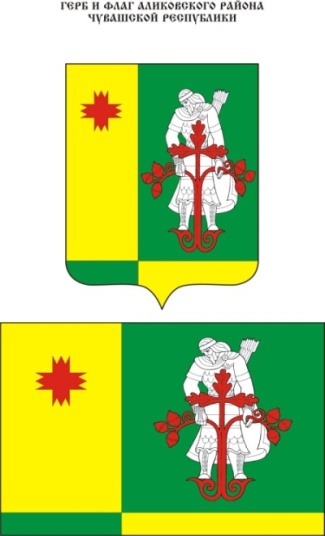 Муниципальная  газета Аликовского   района  Чувашской Республики  ________________________________________________________________Постановление администрация Аликовского района Чувашской Республики от 22.11.2019 г. №1629 «О  проведении торгов (открытого аукциона)»В соответствии со статьями 39.11 и 39.12 Земельного кодекса Российской Федерации администрация Аликовского района Чувашской Республики   п о с т а н о в л я е т:Провести открытый аукцион на право заключения договора аренды земельного участка из земель сельскохозяйственного назначения с кадастровым номером 21:07:190801:222, адрес (описание местоположения): Чувашская Республика–Чувашия, р-н Аликовский, с/пос. Питишевское, разрешенное использование: для сельскохозяйственного производства, общей площадью 209314 кв.м. Начальную цену предмета аукциона на право заключение договора аренды земельного участка определить на основании рыночной стоимости такого земельного участка, определенная в соответствии с Федеральным законом от 29 июля 1998 года N 135-ФЗ "Об оценочной деятельности в Российской Федерации".Провести открытый аукцион на право заключения договора аренды земельного участка из земель сельскохозяйственного назначения с кадастровым номером 21:07:272301:418, адрес (описание местоположения): Чувашская Республика - Чувашия, р-н Аликовский, с/пос. Яндобинское, разрешенное использование: для сельскохозяйственного производства, общей площадью 302506 кв.м. Начальную цену предмета аукциона на право заключение договора аренды земельного участка определить на основании рыночной стоимости такого земельного участка, определенная в соответствии с Федеральным законом от 29 июля 1998 года N 135-ФЗ "Об оценочной деятельности в Российской Федерации".Провести открытый аукцион на право заключения договора аренды земельного участка из земель сельскохозяйственного назначения с кадастровым номером 21:07:272301:417, адрес (описание местоположения): Чувашская Республика–Чувашия, р-н Аликовский, с/пос. Яндобинское, разрешенное использование: для сельскохозяйственного производства, общей площадью 260736 кв.м. Начальную цену предмета аукциона на право заключение договора аренды земельного участка определить на основании рыночной стоимости такого земельного участка, определенная в соответствии с Федеральным законом от 29 июля 1998 года N 135-ФЗ "Об оценочной деятельности в Российской Федерации".Провести открытый аукцион на право заключения договора аренды земельного участка из земель сельскохозяйственного назначения с кадастровым номером 21:07:181101:317, адрес (описание местоположения): Чувашская Республика-Чувашия, р-н Аликовский, с/пос. Крымзарайкинское, разрешенное использование: для сельскохозяйственного производства, общей площадью 11506 кв.м. Начальную цену предмета аукциона на право заключение договора аренды земельного участка определить на основании рыночной стоимости такого земельного участка, определенная в соответствии с Федеральным законом от 29 июля 1998 года N 135-ФЗ "Об оценочной деятельности в Российской Федерации".Провести открытый аукцион на право заключения договора аренды земельного участка из земель сельскохозяйственного назначения с кадастровым номером 21:07:181101:317, адрес (описание местоположения): Чувашская Республика-Чувашия, р-н Аликовский, с/пос. Крымзарайкинское, разрешенное использование: для сельскохозяйственного производства, общей площадью 11506 кв.м. Начальную цену предмета аукциона на право заключение договора аренды земельного участка определить на основании рыночной стоимости такого земельного участка, определенная в соответствии с Федеральным законом от 29 июля 1998 года N 135-ФЗ "Об оценочной деятельности в Российской Федерации".Провести открытый аукцион на право заключения договора аренды земельного участка из земель сельскохозяйственного назначения с кадастровым номером 21:07:200801:110, адрес (описание местоположения): Чувашская Республика-Чувашия, р-н Аликовский, с/пос. Илгышевское, разрешенное использование: для сельскохозяйственного производства, общей площадью 226909 кв.м. Начальную цену предмета аукциона на право заключение договора аренды земельного участка определить на основании рыночной стоимости такого земельного участка, определенная в соответствии с Федеральным законом от 29 июля 1998 года N 135-ФЗ "Об оценочной деятельности в Российской Федерации".Провести открытый аукцион на право заключения договора аренды земельного участка из земель сельскохозяйственного назначения с кадастровым номером 21:07:250503:212, адрес (описание местоположения): Чувашская Республика-Чувашия, р-н Аликовский, с/пос. Ефремкасинское, разрешенное использование: сельскохозяйственное использование, общей площадью 24430 кв.м. Начальную цену предмета аукциона на право заключение договора аренды земельного участка определить на основании рыночной стоимости такого земельного участка, определенная в соответствии с Федеральным законом от 29 июля 1998 года N 135-ФЗ "Об оценочной деятельности в Российской Федерации".Провести открытый аукцион на право заключения договора аренды земельного участка из земель сельскохозяйственного назначения с кадастровым номером 21:07:000000:3210, адрес (описание местоположения): Чувашская Республика-Чувашия, р-н Аликовский, с/пос. Яндобинское, разрешенное использование: для сельскохозяйственного производства, общей площадью 290266 кв.м. Начальную цену предмета аукциона на право заключение договора аренды земельного участка определить на основании рыночной стоимости такого земельного участка, определенная в соответствии с Федеральным законом от 29 июля 1998 года N 135-ФЗ "Об оценочной деятельности в Российской Федерации".Провести открытый аукцион по продаже земельного участка из земель сельскохозяйственного назначения с кадастровым номером 21:07:142124:120, адрес (описание местоположения): Чувашская Республика-Чувашия, р-н Аликовский, с/пос. Аликовское, разрешенное использование: сельскохозяйственное использование, общей площадью 898 кв.м. Начальную цену предмета аукциона по продаже земельного участка определить на основании рыночной стоимости такого земельного участка, определенная в соответствии с Федеральным законом от 29 июля 1998 года N 135-ФЗ "Об оценочной деятельности в Российской Федерации".Провести открытый аукцион по продаже земельного участка из земель сельскохозяйственного назначения с кадастровым номером 21:07:142125:15, адрес (описание местоположения): Чувашская Республика-Чувашия, р-н Аликовский, с/пос. Аликовское, с. Аликово, разрешенное использование: для ведения личного подсобного хозяйства, общей площадью 2952 кв.м. Начальную цену предмета аукциона по продаже земельного участка определить на основании рыночной стоимости такого земельного участка, определенная в соответствии с Федеральным законом от 29 июля 1998 года N 135-ФЗ "Об оценочной деятельности в Российской Федерации".Провести открытый аукцион по продаже земельного участка из земель сельскохозяйственного назначения с кадастровым номером 21:07:030301:183, адрес (описание местоположения): Чувашская Республика-Чувашия, р-н Аликовский, с/пос. Большевыльское, разрешенное использование: ведение личного подсобного хозяйства на полевых участках, общей площадью 5443 кв.м. Начальную цену предмета аукциона по продаже земельного участка определить на основании рыночной стоимости такого земельного участка, определенная в соответствии с Федеральным законом от 29 июля 1998 года N 135-ФЗ "Об оценочной деятельности в Российской Федерации".Провести открытый аукцион по продаже земельного участка из земель сельскохозяйственного назначения с кадастровым номером 21:07:221701:27, адрес (описание местоположения): Чувашская Республика-Чувашия, р-н Аликовский, с/пос. Чувашско-Сорминское, разрешенное использование: для ведения личного подсобного хозяйства, общей площадью 5811 кв.м. Начальную цену предмета аукциона по продаже земельного участка определить на основании рыночной стоимости такого земельного участка, определенная в соответствии с Федеральным законом от 29 июля 1998 года N 135-ФЗ "Об оценочной деятельности в Российской Федерации".Провести открытый аукцион по продаже земельного участка из земель населенных пунктов с кадастровым номером 21:07:142103:363, адрес (описание местоположения): Чувашская Республика-Чувашия, р-н Аликовский, с/пос. Аликовское, с. Аликово, ул. Гагарина, разрешенное использование: сельскохозяйственное использование, общей площадью 114 кв.м. Начальную цену предмета аукциона по продаже земельного участка определить на основании рыночной стоимости такого земельного участка, определенная в соответствии с Федеральным законом от 29 июля 1998 года N 135-ФЗ "Об оценочной деятельности в Российской Федерации".Провести открытый аукцион по продаже земельного участка из земель сельскохозяйственного назначения с кадастровым номером 21:07:130503:233, адрес (описание местоположения): Чувашская Республика-Чувашия, р-н Аликовский, с/пос. Таутовское, разрешенное использование: ведение личного подсобного хозяйства на полевых участках, общей площадью 5651 кв.м. Начальную цену предмета аукциона по продаже земельного участка определить на основании рыночной стоимости такого земельного участка, определенная в соответствии с Федеральным законом от 29 июля 1998 года N 135-ФЗ "Об оценочной деятельности в Российской Федерации".Провести открытый аукцион по продаже земельного участка из земель сельскохозяйственного назначения с кадастровым номером 21:07:210809:11, адрес (описание местоположения): Чувашская Республика-Чувашия, р-н Аликовский, с/пос. Илгышевское, разрешенное использование: для ведения личного подсобного хозяйства, общей площадью 3487 кв.м. Начальную цену предмета аукциона по продаже земельного участка определить на основании рыночной стоимости такого земельного участка, определенная в соответствии с Федеральным законом от 29 июля 1998 года N 135-ФЗ "Об оценочной деятельности в Российской Федерации".Провести открытый аукцион по продаже земельного участка из земель сельскохозяйственного назначения с кадастровым номером 21:07:000000:3217, адрес (описание местоположения): Чувашская Республика-Чувашия, р-н Аликовский, с/пос. Крымзарайкинское, разрешенное использование: для сельскохозяйственного производства, общей площадью 3133 кв.м. Начальную цену предмета аукциона по продаже земельного участка определить на основании рыночной стоимости такого земельного участка, определенная в соответствии с Федеральным законом от 29 июля 1998 года N 135-ФЗ "Об оценочной деятельности в Российской Федерации".Провести открытый аукцион по продаже земельного участка из земель сельскохозяйственного назначения с кадастровым номером 21:07:290401:196, адрес (описание местоположения): Чувашская Республика-Чувашия, р-н Аликовский, с/пос. Ефремкасинское, разрешенное использование: ведение личного подсобного хозяйства на полевых участках, общей площадью 6000 кв.м. Начальную цену предмета аукциона по продаже земельного участка определить на основании рыночной стоимости такого земельного участка, определенная в соответствии с Федеральным законом от 29 июля 1998 года N 135-ФЗ "Об оценочной деятельности в Российской Федерации".Провести открытый аукцион по продаже земельного участка из земель сельскохозяйственного назначения с кадастровым номером 21:07:130503:58, адрес (описание местоположения): Чувашская Республика-Чувашия, р-н Аликовский, с/пос. Таутовское, д. Малые Туваны, разрешенное использование: для ведения личного подсобного хозяйства, общей площадью 6250 кв.м. Начальную цену предмета аукциона по продаже земельного участка определить на основании рыночной стоимости такого земельного участка, определенная в соответствии с Федеральным законом от 29 июля 1998 года N 135-ФЗ "Об оценочной деятельности в Российской Федерации".Провести открытый аукцион по продаже земельного участка из земель населенных пунктов с кадастровым номером 21:07:142103:366, адрес (описание местоположения): Чувашская Республика-Чувашия, р-н Аликовский, с/пос. Аликовское, с. Аликово, ул. Гагарина, разрешенное использование: для ведения личного подсобного хозяйства, общей площадью 1491 кв.м. Начальную цену предмета аукциона по продаже земельного участка определить на основании рыночной стоимости такого земельного участка, определенная в соответствии с Федеральным законом от 29 июля 1998 года N 135-ФЗ "Об оценочной деятельности в Российской Федерации".Провести открытый аукцион по продаже земельного участка из земель населенных пунктов с кадастровым номером 21:07:142120:305, адрес (описание местоположения): Чувашская Республика-Чувашия, р-н Аликовский, с/пос. Аликовское, с. Аликово, ул. Пушкина, разрешенное использование: хранение и переработка сельскохозяйственной продукции, общей площадью 27 кв.м. Начальную цену предмета аукциона по продаже земельного участка определить на основании рыночной стоимости такого земельного участка, определенная в соответствии с Федеральным законом от 29 июля 1998 года N 135-ФЗ "Об оценочной деятельности в Российской Федерации".Провести открытый аукцион по продаже земельного участка из земель населенных пунктов с кадастровым номером 21:07:142115:455, адрес (описание местоположения): Чувашская Республика-Чувашия, р-н Аликовский, с/пос. Аликовское, с. Аликово, ул. Гагарина, разрешенное использование: хранение и переработка сельскохозяйственной продукции, общей площадью 169 кв.м. Начальную цену предмета аукциона по продаже земельного участка определить на основании рыночной стоимости такого земельного участка, определенная в соответствии с Федеральным законом от 29 июля 1998 года N 135-ФЗ "Об оценочной деятельности в Российской Федерации".Утвердить:Извещение о проведении открытого аукциона по продаже земельных участков и на право заключения договора аренды земельного участка, согласно приложению №1 к настоящему постановлению. Форму заявки на участие в аукционе по продаже земельного участка и на право заключения договора аренды земельного участка, согласно приложению №2 к настоящему постановлению;Проект договора купли-продажи земельного участка и проект договора аренды земельного участка, согласно приложению №3 к настоящему постановлению;Утвердить аукционную комиссию по организации и проведении торгов (аукционов) по продаже и на право заключения договора аренды земельных участков  гражданам и юридическим лицам в составе комиссии:  Председатель аукционной комиссии:Никитина Л.М. - первый заместитель главы администрации Аликовского района, начальник управления экономики, сельского хозяйства и экологии;Заместитель председателя аукционной комиссии:Ефимов И.И. - начальник отдела экономики, земельных и имущественных отношений администрации Аликовского района;Секретарь аукционной комиссии: Яковлева Т.А – ведущий специалист-эксперт отдела экономики, земельных и имущественных отношений администрации Аликовского района;Члены аукционной комиссии:Мулюкова А.Ю. – главный специалист-эксперт отдела экономики, земельных и имущественных отношений администрации Аликовского района;Терентьев А.Ю.– заместитель главы администрации района по строительству, ЖКХ, дорожному хозяйству, транспорту и связи - начальник  отдела  строительства, ЖКХ, дорожного хозяйства, транспорта и связи; Яскова Л.Н. –  ведущий специалист-эксперт отдела  строительства, ЖКХ, дорожного хозяйства, транспорта и связи. Извещение, проект договора, форму заявки для проведения открытого аукциона по продаже и на право заключения договора аренды земельных участков разместить на официальном сайте http://torgi.gov.ru/ и в печатном издании администрации Аликовского района Чувашской Республики «Аликовский вестник». Контроль над исполнением настоящего постановления оставляю за собой.И.о. главы администрацииАликовского района                                                Л.М. НикиткинаУТВЕРЖДЕНОпостановлением администрации Аликовского района Чувашской Республики 22.11.2019 г. №1629ИЗВЕЩЕНИЕ О ПРОВЕДЕНИИ ОТКРЫТОГО АУКЦИОНА ПО ПРОДАЖЕ ЗЕМЕЛЬНЫХ УЧАСТКОВ И НА ПРАВО ЗАКЛЮЧЕНИЯ ДОГОВОРОВ АРЕНДЫ ЗЕМЕЛЬНОГО УЧАСТКА Администрация Аликовского района Чувашской Республики сообщает о проведении открытого аукциона по продаже земельных участков и на право заключения договоров аренды земельного участка.Организатор аукциона (Продавец) – Администрация Аликовского района Чувашской Республики, 429250, Чувашская Республика, Аликовский район, с. Аликово, ул. Октябрьская, д. 21 , телефон (83535) 22-2-74, факс (83535) 22-2-74.Форма проведения торгов – аукцион, открытый по составу участников и форме подачи предложений по цене.Уполномоченный орган и реквизиты решения о проведении аукциона: Администрация  Аликовского района Чувашской Республики, постановление администрации Аликовского района Чувашской Республики от 22.11.2019 г. № 1629 «О проведении торгов (открытого аукциона)».Место, дата, и время проведения аукциона: дата проведения аукциона – 15 января 2020 года, время проведения аукциона –10 час. 00 мин., (время московское) по адресу: 429250, Чувашская Республика, Аликовский район, с. Аликово, ул. Октябрьская, д. 21, 2 этаж, актовый зал.Регистрация участников аукциона будет проводиться 15 января 2020 г. с 09 час. 00 мин. по 09 час. 50 мин.  по адресу: Чувашская Республика, Аликовский район, с. Аликово, ул. Октябрьская, д. 21, 2 этаж, актовый зал.Порядок проведения аукциона: Аукцион проводится в соответствии со статьями 39.11 и 39.12 Земельного кодекса РФ.Предмет торгов:Характеристика объекта на право заключения договоров аренды земельных участков:ЛОТ №1: земельный участок из земель сельскохозяйственного назначения с кадастровым номером 21:07:190801:222, адрес (описание местоположения): Чувашская Республика–Чувашия, р-н Аликовский, с/пос. Питишевское, с видом разрешенного использования «для сельскохозяйственного производства», общей площадью 209314кв.м.Начальная цена на право заключения договора аренды земельного участка – 9942 (Девять тысяч девятьсот сорок два) рубля 00 копеек.Шаг аукциона –298 (Двести девяносто восемь) рублей 26 копеек (3% от начальной цены земельного участка).Размер задатка – 9942 (Девять тысяч девятьсот сорок два) рубля 00 копеек. (100 % от начальной цены на право заключения договора аренды земельного участка).Срок аренды – 20 лет.По земельному участку ограничений в использовании и обременений правами третьих лиц нет.ЛОТ № 2: земельный участок из земель сельскохозяйственного назначения с кадастровым номером 21:07:272301:418, адрес (описание местоположения): Чувашская Республика–Чувашия, р-н Аликовский, с/пос. Яндобинское, с видом разрешенного использования «для сельскохозяйственного производства», общей площадью 302506 кв.м.Начальная цена на право заключения договора аренды земельного участка – 12524 (Двенадцать тысяч пятьсот двадцать четыре) рубля 00 копеек.Шаг аукциона – 375 (Триста семьдесят пять) рублей 72 копеек (3% от начальной цены земельного участка).Размер задатка –12524 (Двенадцать тысяч пятьсот двадцать четыре) рубля 00 копеек. (100 % от начальной цены на право заключения договора аренды земельного участка ).Срок аренды – 20 лет.По земельному участку ограничений в использовании и обременений правами третьих лиц нет.ЛОТ № 3: земельный участок из земель сельскохозяйственного назначения с кадастровым номером 21:07:272301:417, адрес (описание местоположения): Чувашская Республика–Чувашия, р-н Аликовский, с/пос. Яндобинское, с видом разрешенного использования «для сельскохозяйственного производства», общей площадью 260736 кв.м.Начальная цена на право заключения договора аренды земельного участка – 12385 (Двенадцать тысяч триста восемьдесят пять) рублей 00 копеек.Шаг аукциона – 371 (Триста семьдесят один) рубль 55 копеек (3% от начальной цены земельного участка).Размер задатка – 12385 (Двенадцать тысяч триста восемьдесят пять) рублей 00 копеек. (100 % от начальной цены земельного участка).Срок аренды – 20 летВид ограничения(обременения): Ограничения прав на земельный участок,   предусмотренные статьями 56, 56.1 Земельного  кодекса Российской Федерации.  ЛОТ № 4: земельный участок из земель сельскохозяйственного назначения с кадастровым номером 21:07:181101:317, адрес (описание местоположения): Чувашская Республика–Чувашия, р-н Аликовский, с/пос. Крымзарайкинское, с видом разрешенного использования «для сельскохозяйственного производства», общей площадью 11506 кв.м.Начальная цена на право заключения договора аренды земельного участка – 635 (Шестьсот тридцать пять) рублей 00 копеек.Шаг аукциона – 19 (Девятнадцать) рублей 05 копеек (3% от начальной цены земельного участка).Размер задатка – 635 (Шестьсот тридцать пять) рублей 00 копеек.(100 % от начальной цены земельного участка).Срок аренды – 20 летПо земельному участку ограничений в использовании и обременений правами третьих лиц нет. ЛОТ № 5: земельный участок из земель сельскохозяйственного назначения с кадастровым номером 21:07:200801:110, адрес (описание местоположения): Местоположение установлено относительно ориентира, расположенного в границах участка. Почтовый адрес ориентира: Чувашская Республика–Чувашия, р-н Аликовский,                  с/пос. Илгышевское, с видом разрешенного использования «для сельскохозяйственного производства», общей площадью 226909 кв.м.Начальная цена на право заключения договора аренды земельного участка – 11867 (Одиннадцать тысяч восемьсот шестьдесят семь) рублей 00 копеек.Шаг аукциона –356 (Триста пятьдесят шесть ) рублей 01 копеек (3% от начальной цены земельного участка).Размер задатка – 11867 (Одиннадцать тысяч восемьсот шестьдесят семь) рублей 00 копеек.(100 % от начальной цены земельного участка).Срок аренды – 20 лет.Вид ограничения(обременения): Ограничения прав на земельный участок,   предусмотренные статьями 56, 56.1 Земельного  кодекса Российской Федерации. Срок  действия: с 13.05.2015 года.ЛОТ № 6: земельный участок из земель сельскохозяйственного назначения с кадастровым номером 21:07:250503:212, адрес (описание местоположения): Чувашская Республика–Чувашия, р-н Аликовский, с/пос. Ефремкасинское, с видом разрешенного использования «сельскохозяйственного использование», общей площадью 24430 кв.м.Начальная цена на право заключения договора аренды земельного участка – 1399 (Одна тысяча триста девяносто девять) рублей 00 копеек.Шаг аукциона -41 (Сорок один) рубль 97 копеек (3% от начальной цены земельного участка).Размер задатка – 1399 (Одна тысяча триста девяносто девять) рублей 00 копеек. (100 % от начальной цены земельного участка).Срок аренды – 20 лет.По земельному участку ограничений в использовании и обременений правами третьих лиц нет.ЛОТ № 7: земельный участок из земель сельскохозяйственного назначения с кадастровым номером 21:07:000000:3210, адрес (описание местоположения): Чувашская Республика–Чувашия, р-н Аликовский, с/пос. Яндобинское, с видом разрешенного использования «для сельскохозяйственного производства», общей площадью 290266 кв.м.Начальная цена на право заключения договора аренды земельного участка – 13788 (Тринадцать тысяч семьсот восемьдесят восемь) рублей 00 копеек.Шаг аукциона -413 (Четыреста тринадцать) рублей 64 копеек (3% от начальной цены земельного участка).Размер задатка – 13788 (Тринадцать тысяч семьсот восемьдесят восемь) рублей 00 копеек. (100 % от начальной цены земельного участка).Срок аренды – 20 лет.По земельному участку ограничений в использовании и обременений правами третьих лиц нет.Характеристика объекта права на заключение договора купли-продажи земельных участков: ЛОТ № 8: земельный участок из земель сельскохозяйственного назначения с кадастровым номером 21:07:142124:120, адрес (описание местоположения): Чувашская Республика–Чувашия, р-н Аликовский, с/пос. Аликовское, с видом разрешенного использования использование «сельскохозяйственное использование», общей площадью 898 кв.м.Начальная цена продажи земельного участка –539 (Пятьсот тридцать девять) рублей 00 копеек.Шаг аукциона – 16 (Шестнадцать) рублей 17 копеек (3% от начальной цены земельного участка).Размер задатка – 539 (Пятьсот тридцать девять) рублей 00 копеек. (100 % от начальной цены земельного участка).По земельным участкам ограничений в использовании и обременении правами третьих лиц нет.ЛОТ № 9: земельный участок из земель сельскохозяйственного назначения с кадастровым номером 21:07:142125:15, адрес (описание местоположения): Чувашская Республика, р-н Аликовский, с/пос. Аликовское, с. Аликово, с видом разрешенного использования «для ведения личного подсобного хозяйства», общей площадью 2952 кв.м.Начальная цена продажи земельного участка – 1771 (Одна тысяча семьсот семьдесят один) рубль 00 копеек.Шаг аукциона – 53 (Пятьдесят три) рубля 13 копеек (3% от начальной цены земельного участка).Размер задатка – 1771 (Одна тысяча семьсот семьдесят один) рубль 00 копеек. (100 % от начальной цены земельного участка).Ограничений и обременений  по данному участку нет.По земельным участкам ограничений в использовании и обременении правами третьих лиц нет.ЛОТ № 10: земельный участок из земель сельскохозяйственного назначения с кадастровым номером 21:07:030301:183, местоположение: Чувашская Республика-Чувашия, р-н Аликовский, с/пос. Большевыльское, с видом разрешенного использования «ведение личного подсобного хозяйства на полевых участках», общей площадью 5443 кв.м.Начальная цена продажи земельного участка –3266 (Три тысячи двести шестьдесят шесть) рублей 00 копеек.Шаг аукциона – 97 (Девяносто семь) рублей 98 копеек (3% от начальной цены земельного участка).Размер задатка – 3266 (Три тысячи двести шестьдесят шесть) рублей 00 копеек (100 % от начальной цены земельного участка).По земельным участкам ограничений в использовании и обременении правами третьих лиц нет.ЛОТ № 11: земельный участок из земель сельскохозяйственного назначения с кадастровым номером 21:07:221701:27, адрес (описание местоположения): Местоположение установлено относительно ориентира, расположенного в границах участках. Почтовый адрес ориентира: Чувашская Республика-Чувашия, р-н Аликовский, с/пос. Чувашско- Сорминское, с видом разрешенного использования «для ведения личного подсобного хозяйства», общей площадью 5811 кв.м.Начальная цена продажи земельного участка – 3487 (Три тысячи четыреста восемьдесят семь) рублей 00 копеек.Шаг аукциона –104 (Сто четыре) рубля 61 копеек (3% от начальной цены земельного участка).Размер задатка – 3487 (Три тысячи четыреста восемьдесят семь) рублей 00 копеек(100 % от начальной цены земельного участка).По земельным участкам ограничений в использовании и обременении правами третьих лиц нет.ЛОТ № 12: земельный участок из земель населенных пунктов с кадастровым номером 21:07:142103:363, адрес (описание местоположения):  Чувашская Республика–Чувашия, р-н Аликовский, с/пос. Аликовское, с. Аликово, ул. Гагарина, с видом разрешенного использования «сельскохозяйственное использование», общей площадью 114 кв.м.Начальная цена продажи земельного участка – 2287 (Две тысячи двести восемьдесят семь) рублей 00 копеек.Шаг аукциона – 68 (Шестьдесят восемь) рублей 61 копеек (3% от начальной цены земельного участка).Размер задатка –2287 (Две тысячи двести восемьдесят семь) рублей 00 копеек. (100 % от начальной цены земельного участка).По земельным участкам ограничений в использовании и обременении правами третьих лиц нет.ЛОТ № 13: земельный участок из земель сельскохозяйственного назначения с кадастровым номером 21:07:130503:233, адрес (описание местоположения): Чувашская Республика–Чувашия, р-н Аликовский, с/пос. Таутовское, с видом разрешенного использования «ведение личного подсобного хозяйства на полевых участках», общей площадью 5651 кв.м.Начальная цена продажи земельного участка – 3673 (Три тысячи шестьсот семьдесят три) рубля 00 копеек.Шаг аукциона – 110 (Сто десять) рублей 19 копеек (3% от начальной цены земельного участка).Размер задатка – 3673 (Три тысячи шестьсот семьдесят три) рубля 00 копеек. (100 % от начальной цены земельного участка).По земельным участкам ограничений в использовании и обременении правами третьих лиц нет.ЛОТ № 14: земельный участок из земель сельскохозяйственного назначения с кадастровым номером 21:07:210809:11, адрес (описание местоположения): Местоположение установлено относительно ориентира, расположенного в границах участка. Почтовый адрес ориентира: Чувашская Республика–Чувашия, р-н Аликовский,            с/пос. Илгышевское, с видом разрешенного использование «для ведение личного подсобного хозяйства»,  общей площадью 3487 кв.м.Начальная цена продажи земельного участка – 2267 (две тысячи двести шестьдесят семь) рублей 00 копеек.Шаг аукциона- 68 (шестьдесят восемь) рубля 01 копеек (3% от начальной цены земельного участка).Размер задатка – 2267 (две тысячи двести шестьдесят семь) рублей 00 копеек (100 % от начальной цены земельного участка).По земельным участкам ограничений в использовании и обременении правами третьих лиц нет.ЛОТ № 15: земельный участок из земель сельскохозяйственного назначения с кадастровым номером 21:07:000000:3217, адрес (описание местоположения): Чувашская Республика–Чувашия, р-н Аликовский, с/пос. Крымзарайкинское, с видом разрешенного использования «для сельскохозяйственного производства», общей площадью 3133 кв.м.Начальная цена продажи земельного участка – 1880 (одна тысяча восемьсот восемьдесят) рублей 00 копеек.Шаг аукциона – 56 (пятьдесят шесть) рублей 40 копеек (3% от начальной цены земельного участка).Размер задатка – 1880 (одна тысяча восемьсот восемьдесят) рублей 00 копеек. (100 % от начальной цены земельного участка).По земельным участкам ограничений в использовании и обременении правами третьих лиц нет.ЛОТ № 16: земельный участок из земель сельскохозяйственного назначения с кадастровым номером 21:07:290401:196, адрес (описание местоположения): Чувашская Республика–Чувашия, р-н Аликовский, с/пос. Ефремкасинское, с видом разрешенного использования «ведение личного подсобного хозяйства на полевых участках», общей площадью 6000 кв.м.Начальная цена продажи земельного участка – 3600 (три тысячи шестьсот) рублей 00 копеек.Шаг аукциона – 108 (сто восемь) рублей 00 копеек (3% от начальной цены земельного участка).Размер задатка –3600 (три тысячи шестьсот) рублей 00 копеек. (100 % от начальной цены земельного участка).По земельным участкам ограничений в использовании и обременении правами третьих лиц нет. ЛОТ № 17: земельный участок из земель сельскохозяйственного назначения с кадастровым номером 21:07:130503:58, адрес (описание местоположения): Чувашская Республика–Чувашия, р-н Аликовский, с/пос. Таутовское, дер. Малые Туваны, с видом разрешенного использования «для ведения личного подсобного хозяйства», общей площадью 6250 кв.м.Начальная цена продажи земельного участка – 3750 (Три тысячи семьсот пятьдесят) рублей 00 копеек.Шаг аукциона – 112 Сто двенадцать) рублей 50 копеек (3% от начальной цены земельного участка).Размер задатка – 3750 (Три тысячи семьсот пятьдесят) рублей 00 копеек. (100 % от начальной цены земельного участка).По земельным участкам ограничений в использовании и обременении правами третьих лиц нет.ЛОТ № 18: земельный участок из земель населенного пункта с кадастровым номером 21:07:142103:366, адрес (описание местоположения): Чувашская Республика–Чувашия, р-н Аликовский, с/пос. Аликовское, с. Аликово, ул. Гагарина, с видом  разрешенного использования «для ведения личного подсобного хозяйства», общей площадью 1491 кв.м.Начальная цена продажи земельного участка – 24050 (Двадцать четыре тысячи пятьдесят) рублей 00 копеек.Шаг аукциона – 721 (семьсот двадцать один) рубль 50 копеек (3% от начальной цены земельного участка).Размер задатка –  24050 (Двадцать четыре тысячи пятьдесят) рублей 00 копеек. (100 % от начальной цены земельного участка).По земельным участкам ограничений в использовании и обременении правами третьих лиц нет.ЛОТ № 19: земельный участок из земель населенных пунктов с кадастровым номером 21:07:142120:305, адрес (описание местоположения): Чувашская Республика–Чувашия, р-н Аликовский, с/пос. Аликовское, с. Аликово, ул. Пушкино, с видом разрешенного использования «хранение и переработка сельскохозяйственной продукции», общей площадью 27 кв.м. Начальная цена продажи земельного участка – 528 (Пятьсот двадцать восемь) рублей 00 копеек.Шаг аукциона – 15 (Пятнадцать) рублей 84 копеек (3% от начальной цены земельного участка).Размер задатка – 528 (Пятьсот двадцать восемь) рублей 00 копеек. (100 % от начальной цены земельного участка).По земельным участкам ограничений в использовании и обременении правами третьих лиц нет.ЛОТ №20  : земельный участок из земель населенных пунктов с кадастровым номером 21:07:142115:455, адрес (описание местоположения): Чувашская Республика–Чувашия, р-н Аликовский, с/пос. Аликовское, с. Аликово, ул. Гагарина, с видом разрешенного использования «хранение и переработка сельскохозяйственной продукции», общей площадью 169 кв.м. Начальная цена продажи земельного участка – 3390 (Три тысячи триста девяносто) рублей 00 копеек.Шаг аукциона – 101 (Сто один) рубль 70 копеек (3% от начальной цены земельного участка).Размер задатка – 3390 (Три тысячи триста девяносто) рублей 00 копеек. (100 % от начальной цены земельного участка).По земельным участкам ограничений в использовании и обременении правами третьих лиц нет.       Для участия в аукционе необходимо внести задаток в размере 100% от начальной цены земельного участка по следующим  реквизитам:  УФК по Чувашской Республике (Администрация Аликовского района), ИНН 2102001180, КПП 210201001, р/с 40302810497063000076 л/с 05153000430, Банк получателя: Отделение - НБ Чувашской Респ. Банка России г. Чебоксары, БИК 049706001, КБК 0, ОКТМО 97605405. Поступление задатка на расчетный счет Организатора торгов: не позднее 12 час. 00 мин. 09.01.2020 г.      Дата и время начала приема заявок с прилагаемыми документами: 11.12.2019 с 13 час 00 мин.Дата и время окончания приема заявок с прилагаемыми документами:09.01.2020 до 17 час 00 мин. Прием заявок с 8-00 до 17-00 часов ежедневно, кроме выходных и праздничных дней, обед с 12-00 до 13-00 часов.Рассмотрение заявок и допуск к участию в аукционе состоится 10 января 2020г. в 11 час. 00 мин. по московскому времени, по адресу: 429250, Чувашская Республика, Аликовский район, с. Аликово, ул. Октябрьская, д. 21, 2 этаж, актовый зал.Адрес места приема заявок с прилагаемыми документами: Администрация Аликовского района Чувашской Республики, адрес: 429250, Чувашская Республика, Аликовский район, с. Аликово, ул. Октябрьская, д. 21, каб. 48, 51. Контактный телефон: (883535) 22-0-68, 22-2-74.Форма заявки опубликована на официальном сайте http://torgi.gov.ru/  и в печатном издании администрации Аликовского района Чувашской Республики “Аликовский вестник».Перечень документов, представляемых претендентами для участия в аукционе:1. Заявка на участие в аукционе по установленной в извещении форме, согласно приложению к извещению с указанием банковских реквизитов счета для возврата задатка (2 экз.).2. Копии документов, удостоверяющих личность заявителя - для физических лиц (оригинал и ксерокопия). 3. Надлежащим образом заверенный перевод на русский язык документов о государственной регистрации юридического лица в соответствии с законодательством иностранного государства в случае, если заявителем является иностранное юридическое лицо. 4. Документы, подтверждающие внесение задатка (оригинал).В случае подачи заявки представителем претендента предъявляется надлежащим образом оформленная доверенность.Выписка из единого государственного реестра юридических лиц – для юридических лиц или выписка из единого государственного реестра индивидуальных предпринимателей – для индивидуальных предпринимателей может быть представлена претендентом по собственной инициативе.Заявка и опись документов представляются в двух экземплярах. Все листы заявки на участие в аукционе должны быть прошиты, пронумерованы (иметь сквозную нумерацию) и скреплены на последнем листе - на обороте листа подписаны участником аукциона или лицом, уполномоченным таким участником аукциона на основании доверенности.
         Заявитель не допускается к участию в аукционе в следующих случаях:1.Непредставление необходимых для участия в аукционе документов или представление недостоверных сведений.2.  Непоступление задатка на дату рассмотрения заявок на участие в аукционе.3. Подача заявки на участие в аукционе лицом, которое в соответствии с Земельным Кодексом и другими федеральными законами не имеет права быть участником конкретного аукциона, покупателем земельного участка.4. Наличие сведений о заявителе, об учредителях (участниках), о членах коллегиальных исполнительных органов заявителя, лицах, исполняющих функции единоличного исполнительного органа заявителя, являющегося юридическим лицом в реестре недобросовестных участников аукциона.Один заявитель вправе подать только одну заявку на участие в аукционе.Заявка на участие в аукционе, поступившая по истечении срока приема заявок, возвращается заявителю в день ее поступления.Заявитель имеет право отозвать принятую организатором аукциона заявку до дня окончания срока приема заявок, уведомив об этом в письменном виде организатора аукциона. Организатор аукциона возвращает внесенный задаток заявителю в течение трех рабочих дней со дня поступления уведомления об отзыве заявки. В случае отзыва заявки заявителем позднее дня окончания срока приема заявок задаток возвращается в порядке, установленном для участников аукциона.К участию в торгах допускаются физические и юридические лица, подавшие заявки установленной формы не позднее указанного срока и предоставившие документы, при условии поступления сумм задатков на указанный в извещении расчетный счет.  Заявитель становится участником аукциона с даты подписания организатором аукциона протокола рассмотрения заявок. Обязанность доказать своё право на участие в аукционе лежит на заявителе.Заявителям, признанным участниками аукциона, и заявителям, не допущенным  к участию в аукционе, организатор аукциона направляет уведомление о принятых в отношении них решениях не позднее дня, следующего после дня подписания протокола рассмотрения заявок. Организатор аукциона в течение трех рабочих дней со дня оформления протокола рассмотрения заявок на участие в аукционе возвращает внесенный задаток заявителю, не допущенному к участию в аукционе.Порядок определения победителя: победителем аукциона признается участник аукциона, предложивший наибольшую цену за земельный участок. Результаты аукциона оформляются протоколом. Дата, время и место для подписания протокола о результатах аукциона: 10.01.2020 года в 15-00 часов. Администрация Аликовского района Чувашской Республики, адрес: 429250, Чувашская Республика, Аликовский район, с. Аликово, ул. Октябрьская, д. 21. Контактный телефон: (883535) 22-2-74.Организатор аукциона в течение трех рабочих дней со дня подписания протокола о результатах аукциона возвращает задаток лицам, участвовавшим в аукционе, но не победившим в нем.Аукцион признается несостоявшимся:В случае, если в аукционе участвовал только один участник или при проведении аукциона не присутствовал ни один из участников аукциона, либо в случае, если после троекратного объявления предложения о начальной цене предмета аукциона не поступило ни одного предложения о цене предмета аукциона, которое предусматривало бы более высокую цену предмета аукциона;В случае, если на основании результатов рассмотрения заявок на участие в аукционе принято решение об отказе в допуске к участию в аукционе всех заявителей или о допуске к участию в аукционе и признании участником аукциона только одного заявителя.Порядок заключения договора купли-продажи и договора аренды земельного участка: Победителю аукциона или единственному принявшему участие в аукционе его участнику направляется три экземпляра подписанного проекта договора купли-продажи или договора аренды в десятидневный срок со дня составления протокола о результатах аукциона. При этом договор купли-продажи земельного участка  или договора аренды заключается по цене, предложенной победителем аукциона, или в случае заключения указанного договора с единственным принявшим участие в аукционе его участником по начальной цене предмета аукциона. Не допускается заключение указанных договоров ранее чем через десять дней со дня размещения информации о результатах аукциона на официальном сайте Российской Федерации в сети «Интернет».В случае, если аукцион признан несостоявшимся и только один заявитель признан участником аукциона, либо подана только одна заявка на участие в аукционе и единственная заявка на участие в аукционе и заявитель, подавший указанную заявку, соответствуют всем требованиям и указанным в извещении о проведении аукциона условиям аукциона, организатор аукциона в течении десяти дней со дня подписания протокола рассмотрения заявок на участие в аукционе обязан направить заявителю три экземпляра подписанного проекта договора купли продажи земельного участка или проекта договора аренды земельного участка. При этом договор купли-продажи земельного участка или договор аренды заключается по начальной цене предмета аукциона. Задаток, внесенный лицом, признанным победителем аукциона, задаток, внесенный иным лицом, с которым договор купли - продажи земельного участка или договор аренды заключается в соответствии с выше перечисленным порядком, засчитывается в оплату приобретаемого земельного участка. Задатки, внесенные этими лицами, не заключившими в установленном порядке договора купли-продажи земельного участка или договор аренды вследствие уклонения от заключения указанных договоров, не возвращаются.Победитель аукциона; лицо, подавшее единственную заявку на участие в аукционе и признанное участником аукциона; заявитель, признанный единственным участником аукциона, или единственный принявший участие в аукционе его участник в течении тридцати дней со дня направления им проекта договора купли-продажи земельного участка или договора аренды должны подписать его и представить в уполномоченный орган. Сведения о лицах, которые уклонились от заключения договора купли-продажи или договора аренды земельного участка включаются в реестр недобросовестных участников аукциона.Если договор купли-продажи земельного участка или договор аренды земельного участка  в течение тридцати дней  со дня направления победителю аукциона проектов указанных договоров не были им подписаны и представлены в уполномоченный орган, организатор аукциона предлагает заключить указанные договоры иному участнику аукциона, который сделал предпоследнее предложение о цене предмета аукциона, по цене, предложенной победителем аукциона.В случае, если в течение тридцати дней со дня направления участнику аукциона, который сделал предпоследнее предложение о цене предмета аукциона, проекта договора купли-продажи или договора аренды земельного участка этот участник не представил в уполномоченный орган подписанные им договоры, организатор аукциона вправе объявить о проведении повторного аукциона или распорядится земельным участком иным образом в соответствии с Земельным Кодексом.Осмотр земельного участка на местности производится претендентами с 11.12.2019 по 09.01.2020 в любое время самостоятельно, для этого им предоставляется необходимая информация. Условия и сроки платежа победителем: оплата осуществляется единовременно в течение 10 дней с момента подписания договора купли-продажи или договора аренды земельного участка Приложением к извещению о проведении аукциона является проект договора купли-продажи  земельного  участка и проект договора аренды. С проектом договора купли-продажи земельного участка и договора аренды земельного участка можно ознакомиться на официальном сайте http://torgi.gov.ru/ и в печатном издании администрации Аликовского района Чувашской Республики “Аликовский вестник».Все вопросы, касающееся проведения аукциона, не нашедшие отражения в настоящем информационном сообщении, регулируются законодательством Российской Федерации.Приложение 1.Организатору аукциона: в Администрацию Аликовского района Чувашской РеспубликиЗАЯВКА №_____на участие в аукционе на право заключения договора аренды земельного участка, лот  № (для юридических лиц, индивидуальных предпринимателей, физических лиц)заполняется претендентом (его полномочным представителем)Наименование претендента:в лице                                                                                                                            	                                 , действующего на основанииСведения о претенденте:Для физического лицаДокумент, удостоверяющий личность:	серия 	№	, выдан " ______	"	    (кем выдан)Место жительстваТелефон                                                                                        Факс	ИндексДля юридического лица, индивидуального предпринимателяОГРН                                                                                                                           ИНН/КПП  Место нахождения претендента (адрес):Телефон                                                                                         Факс                                                       ИндексБанковские реквизиты претендента для возврата денежных средств: расчетный (лицевой) счет    №                                                            в  Описание объекта, выставленного на аукцион:(указываются местонахождение земельного участка, его площадь, адрес, номер кадастрового учета)Вносимая для участия в аукционе сумма задатка:                                                                                                                                                     (цифрами)                                                                                                                                                                                                                    (прописью)Прошу включить в состав претендентов для участия в открытом аукционе по продаже земельного участка, указанного выше и обязуюсь:Соблюдать условия аукциона, предусмотренные Земельным кодексом РФ, а также указанные в информационном извещении о проведении аукциона, которые мне понятны, каких-либо неясностей, вопросов не имеется.В случае признания победителем аукциона, обязуюсь подписать протокол, договор аренды земельного участка в срок и с условиями, содержащимися в информационном  извещении о проведении аукциона, а также не позднее _____________ дней внести полностью на расчетный счет (указанный в договоре) сумму денежных средств, определенную по итогам аукциона.Заявляю, что претензий по качеству и состоянию к предмету аукциона сейчас и впоследствии иметь не буду.К заявке прилагается подписанная Претендентом опись представленных документов.Подпись претендента (его полномочного представителя)________________________Дата "____"______________________20___г.Заявка принята организатором (его полномочным представителем)"	"	20	г.     в 	ч.	мин.         регистрационный номер ______________подпись уполномоченного лица, принявшего заявку	Организатору аукциона: в Администрацию Аликовского района Чувашской РеспубликиЗАЯВКА №_____на участие в аукционе по продаже земельного участка, лот  № (для юридических лиц, индивидуальных предпринимателей, физических лиц)заполняется претендентом (его полномочным представителем)Наименование претендента:в лице                                                                                                                            	                                 , действующего на основанииСведения о претенденте:Для физического лицаДокумент, удостоверяющий личность:	серия 	№	, выдан " ______	"	    (кем выдан)Место жительстваТелефон                                                                                        Факс	ИндексДля юридического лица, индивидуального предпринимателяОГРН                                                                                                                           ИНН/КПП  Место нахождения претендента (адрес):Телефон                                                                                         Факс                                                       ИндексБанковские реквизиты претендента для возврата денежных средств: расчетный (лицевой) счет    №                                                            в  Описание объекта, выставленного на аукцион:(указываются местонахождение земельного участка, его площадь, адрес, номер кадастрового учета)Вносимая для участия в аукционе сумма задатка:                                                                                                                                                     (цифрами)                                                                                                                                                                                                                    (прописью)Прошу включить в состав претендентов для участия в открытом аукционе по продаже земельного участка, указанного выше и обязуюсь:Соблюдать условия аукциона, предусмотренные Земельным кодексом РФ, а также указанные в информационном извещении о проведении аукциона, которые мне понятны, каких-либо неясностей, вопросов не имеется.В случае признания победителем аукциона, обязуюсь подписать протокол, договор купли-продажи земельного участка в срок и с условиями, содержащимися в информационном  извещении о проведении аукциона, а также не позднее _____________ дней внести полностью на расчетный счет (указанный в договоре) сумму денежных средств, определенную по итогам аукциона.Заявляю, что претензий по качеству и состоянию к предмету аукциона сейчас и впоследствии иметь не буду.К заявке прилагается подписанная Претендентом опись представленных документов.Подпись претендента (его полномочного представителя)________________________Дата "____"______________________20___г.Заявка принята организатором (его полномочным представителем)"	"	20	г.     в 	ч.	мин.         регистрационный номер ______________подпись уполномоченного лица, принявшего заявку	ПРОЕКТ ДОГОВОРА АРЕНДЫ ЗЕМЕЛЬНОГО УЧАСТКАДОГОВОРаренду земельного участка с. Аликово                                                                                            «____» ______________  г.Администрация Аликовского района Чувашской Республики, именуемая далее Арендодатель, в лице главы администрации  __________________, действующего на основании Устава, с одной стороны, и ________________________________, именуемый далее Арендатор, с другой стороны, именуемые в дальнейшем Стороны, заключили настоящий договор о нижеследующем. I.  ПРЕДМЕТ  ДОГОВОРА.1.1. Арендодатель предоставляет Арендатору во временное владение и пользование земельный участок из земель населённых пунктов, с кадастровым номером ___________________, площадью _____ кв.м., местоположение: Чувашская Республика, ______________________________________________, для  __________________________________________________________ (далее - Участок).1.2. Границы Участка определены в кадастровом плане земельного участка, который прилагается к договору и является его неотъемлемой частью.   1.3. Передача Участка оформляется актом приема-передачи, который приобщается к настоящему договору и является его неотъемлемой частью (приложение № 1). II.  СРОК  ДОГОВОРА.2.1. Настоящий договор заключен на ___ лет с ________________ г. до _______________ г.2.2. Настоящий договор вступает в силу с даты его государственной регистрации в Управление Федеральной службы государственной регистрации, кадастра и картографии по Чувашской Республике. Условия настоящего договора распространяются на отношения, возникшие между сторонами с даты подписания акта приема-передачи Участка.III. ПРАВА И ОБЯЗАННОСТИ СТОРОН.3.1. Арендодатель имеет право:3.1.1. На беспрепятственный доступ на территорию Участка с целью его осмотра на предмет соблюдения условий договора. 3.1.2. Требовать от Арендатора устранения выявленных Арендодателем нарушений условий договора. 3.1.3. Требовать в одностороннем порядке досрочного расторжения настоящего договора при невыполнении Арендатором условий договора, при использовании Участка не по целевому назначению, а также в случаях, предусмотренных действующим законодательством.3.1.4. Требовать в случае неоднократной либо длительной задержки (более двух месяцев подряд) внесения арендной платы за два месяца вперед. 3.1.5. Требовать от Арендатора возмещения убытков, причиненных ухудшением качества Участка и экологической обстановки в результате хозяйственной деятельности Арендатора, а также по другим основаниям, предусмотренным действующим законодательством.3.2. Арендодатель обязан:3.2.1. Передать Участок Арендатору по акту приема-передачи.  3.2.2. Выполнять в полном объеме все условия настоящего договора.3.3. Арендатор имеет право:3.3.1. Использовать Участок на условиях, установленных настоящим договором и в соответствии с действующим законодательством.3.3.2. По истечении срока действия договора в преимущественном порядке перед другими лицами заключить договор аренды на новый срок на согласованных Сторонами условиях по письменному обращению Арендатора, представленному Арендодателю не позднее, чем за три месяца до истечения срока действия настоящего договора.3.3.3. Передавать Участок в субаренду в пределах срока действия договора, а также передавать свои права и обязанности по настоящему договору третьему лицу, только с письменного согласия Арендодателя.3.4. Арендатор обязан:3.4.1. Выполнять в полном объеме все условия настоящего договора.3.4.2. Своевременно уплачивать Арендодателю арендную плату в размере и порядке, предусмотренном настоящим договором. По требованию Арендодателя представлять подлинники платежных документов.3.4.3. В месячный срок с даты подписания настоящего договора зарегистрировать его в Управление Федеральной службы государственной регистрации, кадастра и картографии по Чувашской Республике, один экземпляр договора с отметкой о государственной регистрации представить в администрацию Аликовского района. Нести все расходы, связанные с государственной регистрацией договора аренды и дополнительных соглашений к нему.3.4.4. Использовать Участок в соответствии с целевым назначением и разрешенным видом использования.  3.4.5. Обеспечивать представителям Арендодателя, а также представителям государственных и муниципальных органов контроля за использованием и охраной земель, беспрепятственный доступ на Участок по их требованию. 3.4.6. Письменно сообщить Арендодателю не позднее, чем за три месяца о предстоящем освобождении Участка, как в связи с окончанием срока действия договора, так и при досрочном освобождении, рассчитаться по всем предусмотренным договором платежам и сдать Участок Арендодателю по акту в удовлетворительном состоянии.           3.4.7. Не допускать действий, приводящих к ухудшению качественных характеристик Участка, экологической обстановки на Участке и прилегающих к нему территорий, а также выполнять работы по благоустройству территории.3.4.8. Возместить Арендодателю убытки, причиненные ухудшением качества Участка и экологической обстановки в результате хозяйственной деятельности Арендатора, а также по иным основаниям, предусмотренным действующим законодательством.3.4.9. В случае досрочного расторжения договора привести Участок в состояние, пригодное для дальнейшего целевого использования. 3.4.10. Письменно сообщить Арендодателю изменения юридического адреса и фактического своего места нахождения, реквизиты открытых им расчетных счетов и последующие изменения по ним, а также о принятии решения о ликвидации или реорганизации Арендатора в течение 10 дней после принятия решения.IV.  ПЛАТЕЖИ И РАСЧЕТЫ ПО ДОГОВОРУ.4.1. Годовой размер арендной платы за Участок  устанавливается в сумме         (___) руб.   коп. без учета НДС и подлежит перечислению Арендатором ежемесячно, равными долями за каждый месяц вперед, до 10 числа текущего месяца, на расчетный счет УФК по ЧР (_______________ сельское поселение), р/с 40101810900000010005 в ГРКЦ НБ ЧР БАНКА РОССИИ, ИНН ___________, КБК 99311105013100000120, КПП 210201001 ОКАТО ________________.Первое внесение арендной платы за период пользования земельным участком с даты акта приема-передачи Арендатор производит в течение 15 дней после вступления в силу настоящего договора.  4.2. В случае изменения исходных данных для расчета арендной платы ее размер подлежит пересмотру.При этом Арендодатель направляет Арендатору письменное уведомление, которое является обязательным для Арендатора и не подлежит дополнительному согласованию. Данное уведомление может быть доведено до Арендатора путем опубликования информационного сообщения в средствах массовой информации.Размер арендной платы устанавливается в соответствии с расчетом к договору, произведенным с учетом указанных изменений, и считается согласованным сторонами с момента опубликования решения об изменении исходных данных для расчета арендной платы в средствах массовой информации.	4.3. Обязательные платежи в отношении Участка уплачиваются Арендатором в сроки, установленные действующим законодательством. 4.4. Не использование Арендатором Участка не является основанием для невнесения арендной платы в порядке и сроки, предусмотренные настоящим договором, а также для невыполнения Арендатором своих обязательств по договору.V.  ОТВЕТСТВЕННОСТЬ СТОРОН.5.1. За нарушение условий настоящего договора Стороны несут ответственность, предусмотренную действующим законодательством.5.2. За каждый день просрочки в оплате арендной платы (п. 4.1. договора) Арендатор уплачивает пеню из расчета 0,1 процента от суммы недоимки на расчетный счет, указанный в п.4.1. настоящего договора. 5.3. За несвоевременное возвращение арендованного по настоящему договору Участка по истечении срока аренды Арендатор уплачивает Арендодателю неустойку в размере 0,5 процента от годовой суммы арендной платы за каждый день просрочки на расчетный счет, указанный в п. 4.1. настоящего договора. VI. ПРЕКРАЩЕНИЕ, ИЗМЕНЕНИЕ УСЛОВИЙ И РАСТОРЖЕНИЕ ДОГОВОРА.6.1. Настоящий договор считается прекращенным по истечении срока.  При расторжении и прекращении настоящего договора Участок подлежат возврату Арендодателю по акту приема-передачи.6.2. Вносимые изменения и дополнения в настоящий договор рассматриваются Сторонами в 20-дневный срок и оформляются дополнительным соглашением к договору. 6.3. Настоящий договор, может быть, расторгнут досрочно по взаимному соглашению Сторон. По требованию одной из Сторон, договор, может быть, расторгнут в судебном порядке на основании судебного решения, а также в иных случаях, установленных действующим законодательством и настоящим договором.VII .  ПРОЧИЕ ПОЛОЖЕНИЯ.7.1. Взаимоотношения Сторон, не урегулированные настоящим договором, регламентируются действующим законодательством Российской Федерации и Чувашской Республики.7.2. Настоящий договор составлен в 3 экземплярах, имеющих одинаковую юридическую силу, которые находятся: I экз. – у Арендатора, II экз. – у Арендодателя, III экз. – в Управлении Федеральной службы государственной регистрации, кадастра и картографии по Чувашской Республике.VIII. ДОПОЛНИТЕЛЬНЫЕ УСЛОВИЯ.______________________________________________________________________________________________________________________________________________________________ РЕКВИЗИТЫ И ПОДПИСИ СТОРОН:Арендодатель: Администрация Аликовского районаЮридический адрес:  Аликовский район, с. Аликово, ул. Октябрьская, д. 21Расчетный счет № 4060381087511100015 Чувашское ОСБ . Чебоксары БИК 049706609Арендатор:  _________________________________________________________________телефоны: ______________, факс: ___________________________________________________Расчетный счет Арендатора N                                                                                                   __     _              __________________________________________, БИК _______________, ИНН  ____________  К договору прилагается:Акт приема-передачи земельного участка на . (приложение № 1)ПОДПИСИ СТОРОН:Приложение договору аренды земельного участка № ____ от ________ г.АКТПРИЁМА-ПЕРЕДАЧИ ЗЕМЕЛЬНОГО УЧАСТКАс. Аликово                                                                                            «__»  _________2019 года         Администрация  Аликовского  района Чувашской Республики  в лице главы администрации _____________, действующего на основании Устава, именуемый в дальнейшем «Арендодатель», и ____________________, именуемый в дальнейшем "Арендатор", и именуемые в дальнейшем "Стороны",  подписали настоящий акт к договору аренды земельного участка № ____ от __________ года о нижеследующем:1. Арендодатель передает, а Арендатор принимает во временное пользование за плату земельный участок [категория земель] площадью [значение] кв. м, кадастровый номер [значение], расположенный по адресу: [вписать нужное].2. Границы земельного участка обозначены в кадастровом паспорте, копия которого является неотъемлемой частью договора аренды.3. Целевое назначение земельного участка - [вписать нужное].4. Обязательство Арендодателя передать земельный участок Арендатору считается исполненным после предоставления его Арендатору во владение и пользование и подписания Сторонами настоящего акта.5. При прекращении договора аренды арендованный земельный участок должен быть возвращен Арендодателю по передаточному акту, подписанному обеими Сторонами.6. Настоящий акт составлен в 3 экземплярах, имеющих одинаковую юридическую силу, которые находятся: I экз. – у Арендатора, II экз. – у Арендодателя, III экз. – в Управлении Федеральной службы государственной регистрации, кадастра и картографии по Чувашской Республике.7. Подписи Сторон:Подписи сторон:Арендодатель:						 Арендатор:______________ /_____________/				_____________/_____________/М.П.								М.П.ДОГОВОР КУПЛИ – ПРОДАЖИ ЗЕМЕЛЬНОГО УЧАСТКА № ___  с. Аликово                                                                    «____» _____________ 2019 года         Администрация Аликовского  района Чувашской Республики  в лице главы администрации Аликовского района Чувашской Республики _________________________, действующего на основании Устава, именуемый в дальнейшем «Продавец», и ________________, именуемый в дальнейшем "Покупатель", и именуемые в дальнейшем "Стороны",  заключили настоящий договор о нижеследующем:1. Предмет Договора1.1.Продавец продал, а Покупатель принял и оплатил по цене и на условиях настоящего Договора земельный участок из категории «_______________________» с кадастровым номером _____________________, местоположение: ___________________, вид разрешенного использования: _______________, общей площадью ____ кв.м.2. Плата по Договору2.1.Цена Участка составляет  ______ (__________________) руб. __ коп.2.2.Покупатель оплачивает цену Участка (пункт 2.1 Договора) в течение 10 календарных  дней с момента подписания настоящего Договора.2.3.Оплата производится в рублях. Сумма платежа, за вычетом расходов Продавца на  продажу  Участка  в  порядке  и  по нормам, установленным  Правительством Российской Федерации, перечисляется на счет: 40101810900000010005 в УФК  по ЧР  (Администрация Аликовского района), р/с 40101810900000010005, ИНН 2102001180, КПП 210201001 Банк получателя: Отделение- НБ Чувашской Респ. г. Чебоксары, код  993 114 06025 10 0000 430.  3. Права и обязанности Сторон3.1.Продавец обязуется:3.1.1.Предоставить Покупателю сведения, необходимые для исполнения условий, установленных Договором.3.2.Покупатель обязуется:3.2.1.Оплатить цену Участка в сроки и в порядке,  установленном разделом 2 Договора.3.2.2.Выполнять требования, вытекающие из установленных в  соответствии с законодательством Российской Федерации ограничений прав на Участок и сервитутов.3.2.3.Предоставлять информацию о состоянии Участка по запросам  соответствующих органов государственной власти и органов местного  самоуправления, создавать необходимые условия для контроля за   надлежащим выполнением условий Договора и установленного порядка использования Участка, а также обеспечивать доступ и проход на Участок их представителей.3.2.4.С момента подписания Договора и до момента регистрации права  собственности на Участок не отчуждать в собственность третьих лиц принадлежащее ему недвижимое имущество, находящееся на Участке.3.2.5.За свой счет обеспечить государственную регистрацию права  собственности на Участок и представить копии документов о государственной регистрации Продавцу.4. Ответственность Сторон 4.1.Покупатель несет ответственность перед третьими лицами за последствия отчуждения недвижимого имущества, принадлежащего ему на праве собственности и находящегося на Участке, с момента подачи заявки  на  приватизацию  Участка  до  государственной регистрации права собственности на Участок.4.2.Стороны несут ответственность за невыполнение либо ненадлежащее  выполнение  условий  Договора   в   соответствии   с законодательством Российской Федерации.4.3.За нарушение срока внесения платежа,  указанного в пункте 2.2. Договора, Покупатель выплачивает Продавцу пени из расчета  1/300 ставки рефинансирования Центрального банка РФ от  цены  Участка  за  каждый  календарный  день  просрочки.  Пени перечисляются в порядке, предусмотренном в п. 2.4. Договора, для оплаты цены Участка.5. Особые условия5.1.Изменение указанного в пункте 1.1 Договора целевого назначения земель допускается в порядке, предусмотренном законодательством Российской Федерации.5.2.Все изменения и дополнения к Договору действительны, если они совершены  в  письменной  форме  и  подписаны  уполномоченными лицами.5.3.Договор составлен в трех экземплярах, имеющих одинаковую юридическую силу. Первый экземпляр находится у Продавца. Второй экземпляр  находится у Покупателя. Третий экземпляр     находится в органе, осуществляющем государственную регистрацию прав на недвижимое имущество и сделок с ним.  5.4.Приложением к Договору является кадастровый паспорт земельного участка, удостоверенный органом, осуществляющим деятельность по ведению государственного земельного кадастра.5.5.Обязательство по передаче земельного участка считается  выполненным без составления передаточного акта.6. Реквизиты сторонПродавец: Администрация Аликовского района Чувашской Республики. ИНН 2102001180, КПП 210201001, БИК 049706001, Юридический адрес: 429250, Чувашская Республика, Аликовский район, с. Аликово,                                           ул. Октябрьская, д.21.Глава администрации Аликовского района Чувашской Республики               _______________/_______________/ М.П.Покупатель: ________________________________________М.П.         _________________________________/__________________/Постановление администрации Аликовского района Чувашской Республики от 02.12.2019 г. №1686 «О внесении изменений в постановление администрации Аликовского района Чувашской Республики от 12.10.2018 №1122 «Об утверждении состава комиссии по соблюдению требований к служебному поведению муниципальных служащих администрации Аликовского района, муниципальных служащих администраций сельских поселений Аликовского района и урегулированию конфликта интересов»Администрация Аликовского района Чувашской Республики     п о с т а н о в л я е т:1. Ввести в состав комиссии по соблюдению требований к служебному поведению муниципальных служащих администрации Аликовского района, муниципальных служащих администраций сельских поселений Аликовского района и урегулированию конфликта интересов, утвержденной постановлением администрации Аликовского района Чувашской Республики от 12.10.2018 №1122,  представителя Управления Главы Чувашской Республики по вопросам общественной безопасности и противодействия коррупции.2. Настоящее постановление вступает в силу после его подписания.Глава администрации Аликовского района                        А.Н. КуликовПостановление администрации Аликовского района Чувашской Республики от 04.12.2019 г. №1696 «Об утверждении плана муниципального земельного контроля на территории Аликовского района Чувашской Республики на 2020 годВ соответствии со статьей 72 Земельного кодекса Российской Федерации, постановлением Кабинета Министров Чувашской Республики  от 11.06.2015 г. № 223 «Об утверждении Порядка осуществления муниципального земельного контроля на территории Чувашской Республики», Федеральным  законом  от 06.10.2003 г.  № 131-ФЗ «Об общих принципах организации местного самоуправления в Российской Федерации», администрация Аликовского района Чувашской Республики п о с т а н о в л я е т:1.  Утвердить прилагаемый план муниципального земельного контроля на территории Аликовского района Чувашской Республики на 2020 год.2. Опубликовать настоящее постановление в муниципальной газете Аликовского района «Аликовский вестник», разместить на официальном сайте администрации Аликовского района в сети Интернет.Глава  администрации Аликовского района 	                                                                         А.Н. Куликов                                                                                                                                                                                   ПриложениеУТВЕРЖДЕН                                                                                                                     постановлением администрации Аликовского районаот 04.12.2019 г.  № 1696 Планпроведения муниципального земельного контроля на территории Аликовского района Чувашской Республики на 2020 годПостановление администрации Аликовского района Чувашской Республики от 04.12.2019 г. №1698 «О внесении изменений в муниципальную программу Аликовского района «Экономическое развитие Аликовского района Чувашской Республики» В соответствии с Бюджетным кодексом Российской Федерации, постановлением администрации Аликовского района от 11 декабря 2018 г.   № 1387 «Об утверждении Порядка разработки и реализации муниципальных программ Аликовского района Чувашской Республики», администрация Аликовского района Чувашской Республики п о с т а н о в л я е т:Внести в муниципальную программу Аликовского района «Экономическое развитие Аликовского района Чувашской Республики», утвержденную постановлением администрации Аликовского района от 11 декабря 2018 г. №1379 (далее - Муниципальная программа), следующие изменения:1.1. В паспорте Муниципальной программы в позиции: - «Подпрограммы муниципальной программы» после слов «Обеспечение реализации муниципальной программы Аликовского района Чувашской Республики» дополнить словами "Совершенствование потребительского рынка и системы защиты прав потребителей";- «Задачи муниципальной программы» после слов «создание условий для устойчивого развития малого и среднего предпринимательства в Аликовском районе Чувашской Республики» повышение качества и доступности государственных и муниципальных услуг в Аликовском районе Чувашской Республики» дополнить словами «стимулирование производства и реализации качественных и безопасных товаров (работ, услуг) на потребительском рынке»; - «Целевые индикаторы и показатели муниципальной программы» после слов «Уровень удовлетворенности населения района качеством предоставления государственных и муниципальных услуг – 100%» дополнить словами  «оборот розничной торговли на душу населения -60,1 тыс. рублей»;- «Объемы финансирования муниципальной программы» изложить в следующей редакции:Объемы и источники финансирования   уточняются при формировании бюджета Аликовского района Чувашской Республики на очередной финансовый год и плановый период»;- «Ожидаемые результаты реализации муниципальной программы» добавить «повышение качества жизни населения путем повышения качества оказываемых услуг розничной торговли, общественного питания и бытового обслуживания населения».1.2. В разделе II «Обобщенная характеристика основных мероприятий и подпрограмм Муниципальной программы» дополнить:Подпрограмма "Совершенствование потребительского рынка и системы защиты прав потребителей" объединяет пять основных мероприятий:Основное мероприятие 1 "Совершенствование государственной координации и правового регулирования в сфере потребительского рынка и услуг", предусматривающее реализацию следующих мероприятий:Мероприятие 1.1 "Организация проведения мониторинга розничных цен и представленности социально значимых продовольственных товаров". В рамках реализации мероприятия еженедельно проводится мониторинг розничных цен и представленности социально значимых продовольственных товаров.Мероприятие 1.2 "Организация информационно-аналитического наблюдения за состоянием рынка товаров и услуг на территории Аликовского района Чувашской Республики". В рамках реализации мероприятия ежеквартально проводится информационно-аналитическое наблюдение за состоянием рынка товаров и услуг на территории Аликовского района Чувашской Республики.Мероприятие 1.3 "Обновление информации о состоянии и перспективах развития потребительского рынка на официальном сайте администрации Аликовского района Чувашской Республики на Портале органов власти Чувашской Республики в информационно-телекоммуникационной сети «Интернет».Основное мероприятие 2 "Развитие инфраструктуры и оптимальное размещение объектов потребительского рынка и сферы услуг", предусматривающее реализацию следующих мероприятий:Мероприятие 2.1 "Формирование и ведение реестров организаций потребительского рынка, проведение мониторинга обеспеченности населения Аликовского района Чувашской Республики площадью торговых объектов". В рамках реализации мероприятия ежегодно ведется работа по ведению реестров организаций потребительского рынка, проведению мониторинга фактической обеспеченности населения Аликовского района Чувашской Республики площадью стационарных, нестационарных торговых объектов, объектов местного значения, площадью торговых мест для продажи продовольственных товаров на розничных рынках и сравнению полученных данных с утвержденными нормативами.Мероприятие 2.2 "Разработка и утверждение схем размещения нестационарных торговых объектов с учетом нормативов минимальной обеспеченности населения площадью торговых объектов". В рамках реализации мероприятия обеспечиваются разработка и утверждение схем размещения нестационарных торговых объектов и поддержание данных схем в актуальном состоянии.Мероприятие 2.3 "Открытие, реконструкция и модернизация объектов потребительского рынка, в том числе оснащение их электронными терминалами для безналичного расчета". В рамках реализации мероприятия направляются запросы в администрации городского и сельских поселений района, формируется сводная информация, проводится анализ в сравнении с прошлым периодом.Основное мероприятие 3 "Развитие конкуренции в сфере потребительского рынка", предусматривающее реализацию следующих мероприятий:Мероприятие 3.1 "Организация и проведение выставок, ярмарок товаров и услуг". В рамках реализации мероприятия проводится организационная работа по проведению выставок, ярмарок товаров и услуг, в том числе сезонных сельскохозяйственных ярмарок "Дары весны", "Дары осени".Мероприятие 3.2 "Расширение сети объектов потребительского рынка с экологически чистой и безопасной продукцией". В рамках реализации мероприятия проводится работа по расширению торговых объектов, реализующих продукцию крестьянских (фермерских) хозяйств, продукцию, обладающую российским Знаком качества.Основное мероприятие 4 "Развитие кадрового потенциала", предусматривающее реализацию следующих мероприятий:Мероприятие 4.1 "Организация семинаров, круглых столов, совещаний, форумов и иных мероприятий, направленных на повышение профессионализма работников сферы потребительского рынка". В рамках реализации мероприятия проводится работа по повышению квалификации работников предприятий потребительского рынка.Мероприятие 4.2 "Организация участия специалистов сферы торговли, общественного питания и бытового обслуживания населения в международных, всероссийских и региональных конкурсах, смотрах профессионального мастерства". В рамках реализации мероприятия проводится информационное сопровождение участия специалистов в конкурсах, фестивалях, смотрах профессионального мастерства.Основное мероприятие 5 "Развитие эффективной и доступной системы защиты прав потребителей", предусматривающее реализацию следующих мероприятий:Мероприятие 5.1 "Организация информационно-просветительской деятельности в области защиты прав потребителей посредством печати, в информационно-телекоммуникационной сети "Интернет". Мероприятие 5.2 "Организация правовой помощи гражданам в сфере защиты прав потребителей в администрации Аликовского района Чувашской Республики, общественных объединениях потребителей". В рамках реализации мероприятия координируется работа органов местного самоуправления, общественных объединений потребителей с гражданами по вопросам защиты их прав.Мероприятие 5.3 "Организация и проведение совещаний, круглых столов и иных мероприятий по вопросам защиты прав потребителей". В рамках реализации мероприятия проводится организационное сопровождение совещаний, конференций, форумов, круглых столов и иных мероприятий по вопросам защиты прав потребителей.Мероприятие 5.4 "Проведение образовательно-организационных мероприятий, направленных на повышение правовой грамотности населения в сфере защиты прав потребителей". В рамках реализации мероприятия проводятся мероприятия по повышению правовой грамотности населения (в том числе детей) в сфере защиты прав потребителей на базе учебных, библиотечных учреждений, многофункциональных центров предоставления государственных и муниципальных услуг.Мероприятие 5.5 "Проведение адресной работы с недобросовестными изготовителями (продавцами, исполнителями) в форме совещаний и круглых столов". В рамках реализации мероприятия проводится анализ список недобросовестных изготовителей (продавцов, исполнителей), предоставленный Управление Роспотребнадзора по Чувашской Республике - Чувашии, приглашение их на совещания целью проведения разъяснительной работы по недопущению дальнейших нарушений".Мероприятие 5.6 "Проведение мониторинга обращений потребителей по вопросам нарушения их прав в различных сферах потребительского рынка". В рамках реализации мероприятия проводится мониторинг работы с населением по вопросам защиты прав потребителей (направляются запросы, формируется сводная информация, проводится анализ в сравнении с прошлым годом).Мероприятие 5.7 "Проведение "горячих линий" по вопросам защиты прав потребителей". В рамках реализации мероприятия проводятся телефонные "горячие линии" по вопросам защиты прав потребителей, направляются рекомендации по организации таких "горячих линий" силами администрации района.Мероприятие 5.8 "Мониторинг освещения в средствах массовой информации вопросов защиты прав потребителей".Мероприятие 5.9 "Содействие предоставлению консультационной поддержки организациям и индивидуальным предпринимателям по вопросам обеспечения защиты прав потребителей". В рамках реализации мероприятия консультации организаций и индивидуальных предпринимателей.	1.3. В разделе III «Обоснование объема финансовых ресурсов, необходимых для реализации Муниципальной программы» изложить в следующей редакции:Расходы Муниципальной программы формируются за счет средств республиканского бюджета Чувашской Республики, местных бюджетов и средств внебюджетных источников.При реализации Муниципальной программы используются различные инструменты государственно-частного партнерства, в том числе софинансирование за счет собственных средств юридических лиц и привлеченных ими заемных средств.Средства республиканского бюджета, местных бюджетов и внебюджетные источники, предусмотренные к привлечению в рамках Муниципальной программы, являются источниками финансирования основных мероприятий подпрограмм Муниципальной программы.Общий объем финансирования Муниципальной программы в 2019 - 2035 годах составит 39325,1 тыс. рублей, в том числе за счет средств:республиканского бюджета Чувашской Республики – 0 тыс. рублей;местных бюджетов – 18741,1 тыс. рублей;внебюджетных источников – 20584,0 тыс. рублей.Прогнозируемый объем финансирования Муниципальной программы составляет 39325,1 тыс. рублей, в том числе:2019 год –    3095,0 тыс. руб.;2020 год -    2 348,1 тыс. руб.;2021 год –   2 258,8 тыс. руб.;2022 год –   2 308,8 тыс. руб.;2023 год –   2 358,8 тыс. руб.;2024 год –   2 408,8 тыс. руб.;2025 год –   2 458,8 тыс. руб.;2026-2030 годах – 10 794,0 тыс. руб.;2031-2035 годах – 11 294,0 тыс. руб.,из них средства:республиканского бюджета Чувашской Республики – 0,0 тыс. рублей, в том числе:в 2019 году – 0 тыс. рублей;в 2020 году – 0 тыс. рублей;в 2021 году – 0 тыс. рублей;в 2022 году – 0 тыс. рублей;в 2023 году – 0тыс. рублей;                        в 2024 году – 0 тыс. рублей;                      в 2025 году – 0 тыс. рублей;            в 2026-2030 годах –  0 тыс. руб.;          в 2031-2035 годах –  0 тыс. руб.местных бюджетов –18741,1 тыс. рублей, в том числе:2019 – 1 981,0 тыс. руб.;2020 -  1 178,1 тыс. руб.;2021 – 1 038,8 тыс. руб.;2022 – 1 038,8 тыс. руб.;2023 – 1 038,8 тыс. руб.;2024 – 1 038,8 тыс. руб.;2025 – 1 038,8 тыс. руб.;2026-2030 годах – 5 194,0 тыс. руб.;2031-2035 годах – 5 194,0 тыс. руб., внебюджетных источников – 20584,0 тыс. рублей, в том числе:2019 –   1 114,0 тыс. руб.;2020 –   1 170,0 тыс. руб.;2021 –   1 220,0 тыс. руб.;2022 –   1 270,0 тыс. руб.;2023 –   1 320,0 тыс. руб.;2024 –   1 370,0 тыс. руб.;2025 –   1 420,0 тыс. руб.;2026-2030 годах – 5 600,0 тыс. руб.;2031-2035 годах – 6 100,0 тыс. руб.Объемы финансирования Муниципальной программы подлежат ежегодному уточнению исходя из реальных возможностей бюджетов всех уровней.Ресурсное обеспечение реализации муниципальной программы «Экономическое развитие Аликовского района Чувашской Республики» (подпрограммы) за счет всех источников финансирования приведено в приложении № 2 к Муниципальной программе.	План реализации муниципальной программы Аликовского района «Экономическое развитие Аликовского района Чувашской Республики» на очередной финансовый год и плановый период приведен в приложении № 3 к Муниципальной программе.Подпрограммы Муниципальной программы приведены в приложениях   № 4, №5 и №6 к Муниципальной программе «Экономическое развитие Аликовского района Чувашской Республики».2. Настоящее постановление подлежит официальному опубликованию (обнародованию) в муниципальной газете «Аликовский вестник».Глава администрации  Аликовского района                                      А.Н. Куликов  Приложение к муниципальной программеАликовского района Чувашской Республики
"Экономическое развитие
Аликовского района Чувашской Республики"Подпрограмма
"Совершенствование потребительского рынка и системы защиты прав потребителей" муниципальной программы Аликовского района Чувашской Республики "Экономическое развитие Аликовского района Чувашской Республики"Паспорт подпрограммыРаздел I. Приоритеты и цели подпрограммы "Совершенствование потребительского рынка и системы защиты прав потребителей", общая характеристика подпрограммыПриоритеты государственной политики в сфере потребительского рынка и защиты прав потребителей определены Законом Чувашской Республики от 13 июня 2010 г. № 39 "О государственном регулировании торговой деятельности в Чувашской Республике и о внесении изменений в статью 1 Закона Чувашской Республики "О розничных рынках", Стратегией социально-экономического развития Чувашской Республики до 2035 года, утвержденной постановлением Кабинета Министров Чувашской Республики от 28 июня 2018 г. № 254.Приоритетные направления подпрограммы "Совершенствование потребительского рынка и системы защиты прав потребителей" (далее - подпрограмма):обеспечение реализации Плана мероприятий по реализации в Чувашской Республике Стратегии развития торговли в Российской Федерации на 2015 - 2016 годы и период до 2020 года, утвержденной приказом Министерства промышленности и торговли Российской Федерации от 25 декабря 2014 г. № 2733, предусматривающего развитие розничной торговли в сельской местности, совершенствование системы организации нестационарной, ярмарочной торговли, обеспечение качества и безопасности реализуемых товаров и оказываемых услуг; повышение профессионального мастерства работников и культуры обслуживания в организациях потребительского рынка;повышение доступности для всех слоев населения продуктов питания, расширение сети объектов потребительского рынка с экологически чистой и безопасной продукцией;переход от "общества производителей" к "сервисному обществу", где главным производителем является сфера услуг;повышение профессионализма специалистов сферы потребительского рынка;развитие новых видов услуг, ориентированных на спрос населения;повышение уровня знаний населения в сфере защиты своих прав.Основными целями подпрограммы являются повышение социально-экономической эффективности потребительского рынка и системы защиты прав потребителей, создание условий для наиболее полного удовлетворения спроса населения на качественные товары и услуги.Достижению поставленных в подпрограмме целей способствует решение следующих приоритетных задач:оптимизация механизмов государственной координации и правового регулирования в сфере потребительского рынка и защиты прав потребителей;обеспечение доступности услуг торговли, общественного питания и бытового обслуживания населения;повышение конкурентоспособности субъектов малого и среднего предпринимательства на потребительском рынке;стимулирование производства и реализации качественных и безопасных товаров (работ, услуг) на потребительском рынке.Раздел II. Перечень и сведения о целевых индикаторах и показателях подпрограммы с расшифровкой плановых значений по годам ее реализацииЦелевыми индикаторами и показателями подпрограммы являются:оборот розничной торговли на душу населения;обеспеченность населения:площадью стационарных торговых объектов на 1000 жителей;площадью нестационарных торговых объектов на 10000 жителей;создание новых рабочих мест на объектах потребительского рынка;введение новых объектов потребительского рынка;количество обращений населения по вопросам нарушения прав потребителей.В результате реализации мероприятий подпрограммы ожидается достижение к 2036 году следующих целевых индикаторов и показателей:оборот розничной торговли на душу населения:в 2019 году – 37,3 тыс. рублей;в 2020 году – 39,6 тыс. рублей;в 2021 году – 40,6 тыс. рублей;в 2022 году – 41,8 тыс. рублей;в 2023 году – 43,2 тыс. рублей;в 2024 году – 45,0 тыс. рублей;в 2025 году – 47,2 тыс. рублей;в 2030 году – 53,6 тыс. рублей;в 2035 году – 60,1 тыс. рублей;обеспеченность населения площадью стационарных торговых объектов на 1000 жителей:в 2019 году – 583,3 кв. метра;в 2020 году – 585,1 кв. метров;в 2021 году – 588,0 кв. метров;в 2022 году – 590,1 кв. метров;в 2023 году – 593,9 кв. метра;в 2024 году – 596,8 кв. метров;в 2025 году – 599,8 кв. метров;в 2030 году – 605,8 кв. метров;в 2035 году – 611,9 кв. метра;обеспеченность населения площадью нестационарных торговых объектов на 10000 жителей:в 2019 году – 5,2 единицы;в 2020 году – 5,3 единиц;в 2021 году – 5,4 единицы;в 2022 году – 5,6 единиц;в 2023 году – 5,8 единицы;в 2024 году – 6,0 единицы;в 2025 году – 6,2 единиц;в 2030 году – 6,5 единица;в 2035 году – 7,2 единиц;создание новых рабочих мест на объектах потребительского рынка:в 2019 году - 2 единиц;в 2020 году - 2 единиц;в 2021 году - 2 единиц;в 2022 году - 2 единиц;в 2023 году - 2 единиц;в 2024 году - 2 единиц;в 2025 году - 3 единиц;в 2030 году - 15 единиц;в 2035 году - 15 единиц;введение новых объектов потребительского рынка:в 2019 году - 1 единица;в 2020 году - 1 единица;в 2021 году - 1 единица;в 2022 году - 1 единица;в 2023 году - 1 единица;в 2024 году - 1 единица;в 2025 году - 1 единицав 2030 году - 5 единиц;в 2035 году - 5 единиц;количество обращений населения по вопросам нарушения прав потребителей:в 2019 году - 1 единица;в 2020 году - 1 единица;в 2021 году - 1 единица;в 2022 году - 1 единица;в 2023 году - 2 единицы;в 2024 году - 3 единицы;в 2025 году - 3 единицы;в 2030 году - 4 единицы;в 2035 году - 5 единицы.Раздел III. Характеристики основных мероприятий, мероприятий подпрограммы с указанием сроков и этапов их реализацииОсновные мероприятия подпрограммы направлены на реализацию поставленных целей и задач подпрограммы и Муниципальной программы в целом и включают пять основных мероприятий:Основное мероприятие 1 "Совершенствование государственной координации и правового регулирования в сфере потребительского рынка и услуг", предусматривающее реализацию следующих мероприятий:Мероприятие 1.1 "Организация проведения мониторинга розничных цен и представленности социально значимых продовольственных товаров". В рамках реализации мероприятия еженедельно проводится мониторинг розничных цен и представленности социально значимых продовольственных товаров.Мероприятие 1.2 "Организация информационно-аналитического наблюдения за состоянием рынка товаров и услуг на территории Аликовского района Чувашской Республики". В рамках реализации мероприятия ежеквартально проводится информационно-аналитическое наблюдение за состоянием рынка товаров и услуг на территории Аликовского района Чувашской Республики.Мероприятие 1.3 "Обновление информации о состоянии и перспективах развития потребительского рынка на официальном сайте администрации Аликовского района Чувашской Республики на Портале органов власти Чувашской Республики в информационно-телекоммуникационной сети «Интернет».Основное мероприятие 2 "Развитие инфраструктуры и оптимальное размещение объектов потребительского рынка и сферы услуг", предусматривающее реализацию следующих мероприятий:Мероприятие 2.1 "Формирование и ведение реестров организаций потребительского рынка, проведение мониторинга обеспеченности населения Аликовского района Чувашской Республики площадью торговых объектов". В рамках реализации мероприятия ежегодно ведется работа по ведению реестров организаций потребительского рынка, проведению мониторинга фактической обеспеченности населения Аликовского района Чувашской Республики площадью стационарных, нестационарных торговых объектов, объектов местного значения, площадью торговых мест для продажи продовольственных товаров на розничных рынках и сравнению полученных данных с утвержденными нормативами.Мероприятие 2.2 "Разработка и утверждение схем размещения нестационарных торговых объектов с учетом нормативов минимальной обеспеченности населения площадью торговых объектов". В рамках реализации мероприятия обеспечиваются разработка и утверждение схем размещения нестационарных торговых объектов и поддержание данных схем в актуальном состоянии.Мероприятие 2.3 "Открытие, реконструкция и модернизация объектов потребительского рынка, в том числе оснащение их электронными терминалами для безналичного расчета". В рамках реализации мероприятия направляются запросы в администрации городского и сельских поселений района, формируется сводная информация, проводится анализ в сравнении с прошлым периодом.Основное мероприятие 3 "Развитие конкуренции в сфере потребительского рынка", предусматривающее реализацию следующих мероприятий:Мероприятие 3.1 "Организация и проведение выставок, ярмарок товаров и услуг". В рамках реализации мероприятия проводится организационная работа по проведению выставок, ярмарок товаров и услуг, в том числе сезонных сельскохозяйственных ярмарок "Дары весны", "Дары осени".Мероприятие 3.2 "Расширение сети объектов потребительского рынка с экологически чистой и безопасной продукцией". В рамках реализации мероприятия проводится работа по расширению торговых объектов, реализующих продукцию крестьянских (фермерских) хозяйств, продукцию, обладающую российским Знаком качества.Основное мероприятие 4 "Развитие кадрового потенциала", предусматривающее реализацию следующих мероприятий:Мероприятие 4.1 "Организация семинаров, круглых столов, совещаний, форумов и иных мероприятий, направленных на повышение профессионализма работников сферы потребительского рынка". В рамках реализации мероприятия проводится работа по повышению квалификации работников предприятий потребительского рынка.Мероприятие 4.2 "Организация участия специалистов сферы торговли, общественного питания и бытового обслуживания населения в международных, всероссийских и региональных конкурсах, смотрах профессионального мастерства". В рамках реализации мероприятия проводится информационное сопровождение участия специалистов в конкурсах, фестивалях, смотрах профессионального мастерства.Основное мероприятие 5 "Развитие эффективной и доступной системы защиты прав потребителей", предусматривающее реализацию следующих мероприятий:Мероприятие 5.1 "Организация информационно-просветительской деятельности в области защиты прав потребителей посредством печати, в информационно-телекоммуникационной сети "Интернет". Мероприятие 5.2 "Организация правовой помощи гражданам в сфере защиты прав потребителей в администрации Аликовского района Чувашской Республики, общественных объединениях потребителей". В рамках реализации мероприятия координируется работа органов местного самоуправления, общественных объединений потребителей с гражданами по вопросам защиты их прав.Мероприятие 5.3 "Организация и проведение совещаний, круглых столов и иных мероприятий по вопросам защиты прав потребителей". В рамках реализации мероприятия проводится организационное сопровождение совещаний, конференций, форумов, круглых столов и иных мероприятий по вопросам защиты прав потребителей.Мероприятие 5.4 "Проведение образовательно-организационных мероприятий, направленных на повышение правовой грамотности населения в сфере защиты прав потребителей". В рамках реализации мероприятия проводятся мероприятия по повышению правовой грамотности населения (в том числе детей) в сфере защиты прав потребителей на базе учебных, библиотечных учреждений, многофункциональных центров предоставления государственных и муниципальных услуг.Мероприятие 5.5 "Проведение адресной работы с недобросовестными изготовителями (продавцами, исполнителями) в форме совещаний и круглых столов". В рамках реализации мероприятия проводится анализ список недобросовестных изготовителей (продавцов, исполнителей), предоставленный Управление Роспотребнадзора по Чувашской Республике - Чувашии, приглашение их на совещания целью проведения разъяснительной работы по недопущению дальнейших нарушений".Мероприятие 5.6 "Проведение мониторинга обращений потребителей по вопросам нарушения их прав в различных сферах потребительского рынка". В рамках реализации мероприятия проводится мониторинг работы с населением по вопросам защиты прав потребителей (направляются запросы, формируется сводная информация, проводится анализ в сравнении с прошлым годом).Мероприятие 5.7 "Проведение "горячих линий" по вопросам защиты прав потребителей". В рамках реализации мероприятия проводятся телефонные "горячие линии" по вопросам защиты прав потребителей, направляются рекомендации по организации таких "горячих линий" силами администрации района.Мероприятие 5.8 "Мониторинг освещения в средствах массовой информации вопросов защиты прав потребителей".Мероприятие 5.9 "Содействие предоставлению консультационной поддержки организациям и индивидуальным предпринимателям по вопросам обеспечения защиты прав потребителей". В рамках реализации мероприятия консультации организаций и индивидуальных предпринимателей.Подпрограмма реализуется в период с 2019 по 2035 год в три этапа:1 этап - 2019 - 2025 годы;2 этап - 2026 - 2030 годы;3 этап - 2031 - 2035 годы.Раздел IV. Обоснование объема финансовых ресурсов, необходимыхдля реализации подпрограммы (с расшифровкой по источникамфинансирования, по этапам и годам реализации подпрограммы)Расходы подпрограммы формируются за счет средств внебюджетных источников.Общий объем финансирования подпрограммы в 2019 - 2035 годах составит 10 050,0тыс. рублей, в том числе за счет средств:внебюджетных источников – 10 050,0 тыс. рублей.Прогнозируемый объем финансирования подпрограммы на 1 этапе (в 2019 - 2025 годах) составит 4 550,0 тыс. рублей, в том числе за счет средств:внебюджетных источников – 4 550,0 тыс. рублей, в том числе: в 2019 году - 500,0 тыс. рублей;в 2020 году - 550,0 тыс. рублей;в 2021 году - 600,0 тыс. рублей;в 2022 году - 650,0 тыс. рублей;в 2023 году - 700,0 тыс. рублей;в 2024 году - 750,0 тыс. рублей;в 2025 году - 800,0 тыс. рублей.На 2 этапе (в 2026 - 2030 годах) объем финансирования подпрограммы составит 2500,0 тыс. рублей, в том числе за счет средств:внебюджетных источников - 2500,0 тыс. рублей.На 3 этапе (в 2031 - 2035 годах) объем финансирования подпрограммы составит 3000,0 тыс. рублей, в том числе за счет средств:внебюджетных источников - 3000,0 тыс. рублей.Ресурсное обеспечение подпрограммы за счет всех источников финансирования приведено в приложении к подпрограмме.Приложениек подпрограмме «Совершенствование потребительского рынка и системы защиты прав потребителей"муниципальной программы Аликовского районаЧувашской Республики «Экономическое развитиеАликовского района Чувашской Республики»РЕСУРСНОЕ ОБЕСПЕЧЕНИЕреализации подпрограммы «Совершенствование потребительского рынка и системы защиты прав потребителей»муниципальной программы Аликовского района Чувашской Республики"Экономическое развитие Аликовского района Чувашской Республики"за счет всех источников финансированияПостановление администрации Аликовского района Чувашской Республики от 10.12.2019 г. №1736 «О внесении изменений в Устав автономного учреждения «Централизованная   клубная система»  Аликовского района Чувашской Республики»В соответствии с Федеральным законом от 06.10.2003 N 131-ФЗ «Об общих принципах организации местного самоуправления в Российской Федерации», Федеральным законом от 12.01.1996 N 7-ФЗ «О некоммерческих организациях» и в целях совершенствования деятельности автономного учреждения культуры «Централизованная клубная система» Аликовского района Чувашской Республики администрация Аликовского  района Чувашской Республики п о с т а н о в л я е т:1. Внести в Устав автономного учреждения «Централизованная клубная система» Аликовского района Чувашской Республики, утвержденного постановлением  администрации Аликовского района от 28.12.2015 г. № 896 «О преобразовании муниципального бюджетного учреждения культуры «Централизованная клубная система» Аликовского района Чувашской Республики в автономное учреждение» (с дополнениями  от 11 марта 2016 г. № 132) следующие изменения:1.1. Подпункт  2.4.1. пункта 2.4 раздела  2  Предмет, цели и виды деятельности автономного учреждения  изложить в следующей редакции: « Деятельность учреждений клубного типа (ОКВЭД 92.01); 1.2. Приложение  №2  «Структурные подразделения в АУ «Централизованная клубная система» изложить в новой редакции (приложение). 2. Наделить полномочиями по государственной регистрации изменений в Устав автономного учреждения «Централизованная клубная система» Аликовского района Чувашской Республики директора автономного учреждения «Централизованная клубная система» Аликовского района Чувашской Республики Никифорова Ивана Петровича 3.  Настоящее постановление вступает в силу с момента его официального опубликования.Глава администрацииАликовского района                                         А.Н. КуликовПриложениек постановлению администрацииАликовского районаот 10.12.2019 № 1736                                                                          Приложение  №2УТВЕРЖДЕН постановлением  администрации Аликовского района Чувашской Республики от 28.12.2015 г. № 896Структурные подразделения в АУ «Централизованная клубная система»Аликовского района Чувашской Республики1. Районный Дом Культуры,429250, Чувашская Республика, Аликовский район, с.Аликово, ул. Советская, д. 132. Асакасинский сельский клуб 429254, Чувашская Республика, Аликовский район, с.Асакасы, ул. Родина, д. 55 а3. Большевыльский  сельский Дом культуры 429242, Чувашская Республика Аликовский район, с. Большая Выла, ул. Кооперативная,       д.454. Большешиушский сельский Дом культуры 429261, Чувашская Республика, Аликовский район, д. Большие Шиуши, ул. Кооперативная, д.55. Больше-Ямашеский сельский клуб429243, Чувашская Республика, Аликовский район, с. Большое Ямашево, ул. Садовая, д.546. Вотланский  сельский Дом культуры429254, Чувашская Республика, Аликовски район, д.Вотланы, ул. Мира, д. 27. Ефремкасинский  сельский Дом культуры 429254, Чувашская Республика, Аликовски район, д. Ефремкасы, ул. Советская, д. 28. Елышский сельский клуб 429261, Чувашская Республика, Аликовский район, д. Нижние Елыши,  ул. Садовая, д. 39. Ишпарайкинский сельский клуб 429243, Чувашская Республика, Аликовский район,  с. Ишпарайкино, ул. Новая, д.110. Карачуринский сельский Дом культуры 429254, Чувашская Республика, Аликовски район, д. Верхние Карачуры,  ул. Мира, д. 5911. Кивойский  сельский клуб429243, Чувашская Республика, Аликовский район, д. Кивои, ул. Центральная, д.512. Крымзарайкинский сельский Дом культуры429245, Чувашская Республика, Аликовский район, с.Крымзарайкино, ул. Школьная, д.2013. Малотуванский сельский клуб 429260, Чувашская Республика, Аликовский район, д. Малые Туваны, ул. Хирлеп, д.11 б14. Мартынскинский сельский клуб 429261, Чувашская Республика, Аликовский район, д. Мартынкино, ул. Кооперативная, д. 1215. Питишевский сельский Дом культуры 429240, Чувашская Республика, Аликовский район,  д.Питишево, ул. Войкова, д. 5816. Раскильдинский сельский Дом культуры 429241, Чувашская Республика, Аликовский район, с. Раскильдино,  ул. Советская, д. 17 а17. Русско-Сорминский сельский клуб429241, Чувашская Республика, Аликовский район, с. Русская Сорма,  ул. Калинина, д.318. Сириккасинский сельский клуб429242, Чувашская Республика Аликовский район, д. Сириккасы, ул. Фрунзе, д.5719. Таутовский сельский Дом культуры 429260, Чувашская Республика, Аликовский район, д.Таутово, ул. Школьная, д. 1Б20. Татмышский сельский клуб 429259, Чувашская Республика, Аликовский район, д. Верхние Татмыши, ул. Некрасова, д. 2721. Тенеевский сельский Дом культуры 429257, Чувашская Республика, Аликовский район,  с.Тенеево, ул. Центральная, д. 4022. Тушкасинский сельский клуб 429236, Чувашская Республика, Аликовский район, д.Тушкасы, ул. Молодежная, д.3023. Хирепосинский сельский клуб 429260, Чувашская Республика, Аликовский район, д.Хирлепоси, ул. Центральная, д.3424. Чувашско-Сорминский сельский Дом культуры 429261, Чувашская Республика, Аликовский район,  с.Чувашская Сорма, д. 2725. Шерашевский сельский клуб 429260, Чувашская Республика, Аликовский район, д. Шерашево, ул. Молодежная, д. 1326. Шумшевашский сельский Дом культуры 429243, Чувашская Республика, Аликовский район, с. Шумшеваши, ул. Молодежная, д. 7227. Юманлыхский сельский клуб 429254, Чувашская Республика, Аликовски район, с. Юманлыхи, ул. Буденного, д 2128. Яндобинский сельский Дом культуры 429236, Чувашская Республика, Аликовский район, с.Яндоба, ул. Школьная, д.3От Арендодателя:От Арендатора:Глава администрации Аликовского района____________________________________________________  АрендодательАрендатор[вписать нужное]М. П.[вписать нужное]М. П.п/пп/пп/пФ.И.О. правообладателя земельного участкаФ.И.О. правообладателя земельного участкаФ.И.О. правообладателя земельного участкаАдрес проживанияАдрес проживанияАдрес (местоположение) земельного участка, кадастровый номерАдрес (местоположение) земельного участка, кадастровый номерОбщая площадь земельного участка, гаОбщая площадь земельного участка, гаОбщая площадь земельного участка, гаНаименование органа муниципального земельного контроля, осуществляющего проверкуНаименование органа муниципального земельного контроля, осуществляющего проверкуНаименование органа муниципального земельного контроля, осуществляющего проверкуВопросы, подлежащие проверкеВопросы, подлежащие проверкеВопросы, подлежащие проверкеВопросы, подлежащие проверкеПериод проведения мероприятий по муниципальному земельному контролюПериод проведения мероприятий по муниципальному земельному контролюПериод проведения мероприятий по муниципальному земельному контролю1112223344455556661.1.1.Степанов Анатолий Степанович Степанов Анатолий Степанович Степанов Анатолий Степанович Чувашская Республика, Аликовский р-н, д. Кивкасы, ул.Октябрьская, д.5Чувашская Республика, Аликовский р-н, д. Кивкасы, ул.Октябрьская, д.5Чувашская Республика-Чувашия, р-н Аликовский, с/пос. ЯндобинскоеЧувашская Республика-Чувашия, р-н Аликовский, с/пос. Яндобинскоенапротив собственного жилого дома расположен сарайнапротив собственного жилого дома расположен сарайнапротив собственного жилого дома расположен сарайУправление экономики, сельского хозяйства, строительства и развития общественной инфраструктуры администрации Аликовского районаУправление экономики, сельского хозяйства, строительства и развития общественной инфраструктуры администрации Аликовского районаУправление экономики, сельского хозяйства, строительства и развития общественной инфраструктуры администрации Аликовского районаСоблюдение требований земельного законодательства Соблюдение требований земельного законодательства Соблюдение требований земельного законодательства Соблюдение требований земельного законодательства 01.06.2020 г. – 30.06.2020 г.01.06.2020 г. – 30.06.2020 г.01.06.2020 г. – 30.06.2020 г.2.2.2.Еремеев Григорий ЕремеевичЕремеев Григорий ЕремеевичЕремеев Григорий ЕремеевичЧувашская Республика, Аликовский р-н, д.Кивкасы, ул.Октябрьская, д.8Чувашская Республика, Аликовский р-н, д.Кивкасы, ул.Октябрьская, д.8Чувашская Республика-Чувашия, р-н Аликовский, с/пос.ЯндобинскоеЧувашская Республика-Чувашия, р-н Аликовский, с/пос.Яндобинскоенапротив собственного жилого дома расположен погребнапротив собственного жилого дома расположен погребнапротив собственного жилого дома расположен погребУправление экономики, сельского хозяйства, строительства и развития общественной инфраструктуры администрации Аликовского районаУправление экономики, сельского хозяйства, строительства и развития общественной инфраструктуры администрации Аликовского районаУправление экономики, сельского хозяйства, строительства и развития общественной инфраструктуры администрации Аликовского районаСоблюдение требований земельного законодательстваСоблюдение требований земельного законодательстваСоблюдение требований земельного законодательстваСоблюдение требований земельного законодательства01.06.2020 г. – 30.06.2020 г.01.06.2020 г. – 30.06.2020 г.01.06.2020 г. – 30.06.2020 г.333Скворцов Алексей АнатольевичСкворцов Алексей АнатольевичСкворцов Алексей АнатольевичЧувашская Республика, Аликовский р-н, д.Кивкасы, ул.Октябрьская, д.10Чувашская Республика, Аликовский р-н, д.Кивкасы, ул.Октябрьская, д.10Чувашская Республика-Чувашия, р-н Аликовский, с/пос.ЯндобинскоеЧувашская Республика-Чувашия, р-н Аликовский, с/пос.Яндобинскоенапротив собственного жилого дома расположен амбарнапротив собственного жилого дома расположен амбарнапротив собственного жилого дома расположен амбарУправление экономики, сельского хозяйства, строительства и развития общественной инфраструктуры администрации Аликовского районаУправление экономики, сельского хозяйства, строительства и развития общественной инфраструктуры администрации Аликовского районаУправление экономики, сельского хозяйства, строительства и развития общественной инфраструктуры администрации Аликовского районаСоблюдение требований земельного законодательстваСоблюдение требований земельного законодательстваСоблюдение требований земельного законодательстваСоблюдение требований земельного законодательства01.06.2020 г. – 30.06.2020 г.01.06.2020 г. – 30.06.2020 г.01.06.2020 г. – 30.06.2020 г.444Максимов Василий ИвановичМаксимов Василий ИвановичМаксимов Василий ИвановичЧувашская Республика, Аликовский р-н, д.Кивкасы, ул.Октябрьская, д.11Чувашская Республика, Аликовский р-н, д.Кивкасы, ул.Октябрьская, д.11Чувашская Республика-Чувашия, р-н Аликовский, с/пос.ЯндобинскоеЧувашская Республика-Чувашия, р-н Аликовский, с/пос.Яндобинскоенапротив собственного жилого дома расположен погребнапротив собственного жилого дома расположен погребнапротив собственного жилого дома расположен погребУправление экономики, сельского хозяйства, строительства и развития общественной инфраструктуры администрации Аликовского районаУправление экономики, сельского хозяйства, строительства и развития общественной инфраструктуры администрации Аликовского районаУправление экономики, сельского хозяйства, строительства и развития общественной инфраструктуры администрации Аликовского районаСоблюдение требований земельного законодательстваСоблюдение требований земельного законодательстваСоблюдение требований земельного законодательстваСоблюдение требований земельного законодательства01.06.2020 г. – 30.06.2020 г.01.06.2020 г. – 30.06.2020 г.01.06.2020 г. – 30.06.2020 г.555Шемякин Сергей НиколаевичШемякин Сергей НиколаевичШемякин Сергей НиколаевичЧувашская Республика, Аликовский р-н, д.Кивкасы, ул.Октябрьская, д.12Чувашская Республика, Аликовский р-н, д.Кивкасы, ул.Октябрьская, д.12Чувашская Республика-Чувашия, р-н Аликовский, с/пос.ЯндобинскоеЧувашская Республика-Чувашия, р-н Аликовский, с/пос.Яндобинскоенапротив собственного жилого дома расположен складнапротив собственного жилого дома расположен складнапротив собственного жилого дома расположен складУправление экономики, сельского хозяйства, строительства и развития общественной инфраструктуры администрации Аликовского районаУправление экономики, сельского хозяйства, строительства и развития общественной инфраструктуры администрации Аликовского районаУправление экономики, сельского хозяйства, строительства и развития общественной инфраструктуры администрации Аликовского районаСоблюдение требований земельного законодательстваСоблюдение требований земельного законодательстваСоблюдение требований земельного законодательстваСоблюдение требований земельного законодательства01.06.2020 г. – 30.06.2020 г.01.06.2020 г. – 30.06.2020 г.01.06.2020 г. – 30.06.2020 г.666Фомин Николай МихайловичФомин Николай МихайловичФомин Николай МихайловичЧувашская Республика, Аликовский р-н, с.Аликово, ул.Восточная, д.20,кв.1Чувашская Республика, Аликовский р-н, с.Аликово, ул.Восточная, д.20,кв.1Чувашская Республика-Чувашия, р-н Аликовский, с/пос. КрымзарайкинскоеЧувашская Республика-Чувашия, р-н Аликовский, с/пос. КрымзарайкинскоеЗемельный участок не оформлен мехпарк (земельный участок без оформления правоустанавливающих документов)Земельный участок не оформлен мехпарк (земельный участок без оформления правоустанавливающих документов)Земельный участок не оформлен мехпарк (земельный участок без оформления правоустанавливающих документов)Управление экономики, сельского хозяйства, строительства и развития общественной инфраструктуры администрации Аликовского районаУправление экономики, сельского хозяйства, строительства и развития общественной инфраструктуры администрации Аликовского районаУправление экономики, сельского хозяйства, строительства и развития общественной инфраструктуры администрации Аликовского районаСоблюдение требований земельного законодательстваСоблюдение требований земельного законодательстваСоблюдение требований земельного законодательстваСоблюдение требований земельного законодательства02.07.2020 г. – 31.07.2020 г.02.07.2020 г. – 31.07.2020 г.02.07.2020 г. – 31.07.2020 г.777Асанов Владимир СилантьевичАсанов Владимир СилантьевичАсанов Владимир СилантьевичЧувашская Республика, Аликовский р-н, д.Сормпось-Мочей, ул.Ленина, д.39Чувашская Республика, Аликовский р-н, д.Сормпось-Мочей, ул.Ленина, д.39Чувашская Республика-Чувашия, р-н Аликовский, с/пос. КрымзарайкинскоеЧувашская Республика-Чувашия, р-н Аликовский, с/пос. Крымзарайкинское7,88 га кадастр.номер 21:07:171204:36Земельный участок не оформлен ((земельный участок без оформления правоустанавливающих документов))7,88 га кадастр.номер 21:07:171204:36Земельный участок не оформлен ((земельный участок без оформления правоустанавливающих документов))7,88 га кадастр.номер 21:07:171204:36Земельный участок не оформлен ((земельный участок без оформления правоустанавливающих документов))Управление экономики, сельского хозяйства, строительства и развития общественной инфраструктуры администрации Аликовского районаУправление экономики, сельского хозяйства, строительства и развития общественной инфраструктуры администрации Аликовского районаУправление экономики, сельского хозяйства, строительства и развития общественной инфраструктуры администрации Аликовского районаСоблюдение требований земельного законодательстваСоблюдение требований земельного законодательстваСоблюдение требований земельного законодательстваСоблюдение требований земельного законодательства02.07.2020 г. – 31.07.2020 г.02.07.2020 г. – 31.07.2020 г.02.07.2020 г. – 31.07.2020 г.888Семенов ВасилийИвановичСеменов ВасилийИвановичСеменов ВасилийИвановичЧувашская Республика, Аликовский р-н, д.Сормпось-Мочей, ул.Ленина, д.23Чувашская Республика, Аликовский р-н, д.Сормпось-Мочей, ул.Ленина, д.23Чувашская Республика-Чувашия, р-н Аликовский, с/пос. КрымзарайкинскоеЧувашская Республика-Чувашия, р-н Аликовский, с/пос. Крымзарайкинское3,94 га(земель. доля)Земельный участок не оформлен ((земельный участок без оформления правоустанавливающих документов))3,94 га(земель. доля)Земельный участок не оформлен ((земельный участок без оформления правоустанавливающих документов))3,94 га(земель. доля)Земельный участок не оформлен ((земельный участок без оформления правоустанавливающих документов))Управление экономики, сельского хозяйства, строительства и развития общественной инфраструктуры администрации Аликовского районаУправление экономики, сельского хозяйства, строительства и развития общественной инфраструктуры администрации Аликовского районаУправление экономики, сельского хозяйства, строительства и развития общественной инфраструктуры администрации Аликовского районаСоблюдение требований земельного законодательстваСоблюдение требований земельного законодательстваСоблюдение требований земельного законодательстваСоблюдение требований земельного законодательства02.07.2020 г. – 31.07.2020 г.02.07.2020 г. – 31.07.2020 г.02.07.2020 г. – 31.07.2020 г.999Семенов Юрий АркадьевичСеменов Юрий АркадьевичСеменов Юрий АркадьевичЧувашская Республика, Аликовский р-н, д.Сормпось-Мочей, ул.Ленина, д.5Чувашская Республика, Аликовский р-н, д.Сормпось-Мочей, ул.Ленина, д.5Чувашская Республика-Чувашия, р-н Аликовский, с/пос. КрымзарайкинскоеЧувашская Республика-Чувашия, р-н Аликовский, с/пос. Крымзарайкинское5,91 га (земель.доля)Земельный участок не оформлен ((земельный участок без оформления правоустанавливающих документов))5,91 га (земель.доля)Земельный участок не оформлен ((земельный участок без оформления правоустанавливающих документов))5,91 га (земель.доля)Земельный участок не оформлен ((земельный участок без оформления правоустанавливающих документов))Управление экономики, сельского хозяйства, строительства и развития общественной инфраструктуры администрации Аликовского районаУправление экономики, сельского хозяйства, строительства и развития общественной инфраструктуры администрации Аликовского районаУправление экономики, сельского хозяйства, строительства и развития общественной инфраструктуры администрации Аликовского районаСоблюдение требований земельного законодательстваСоблюдение требований земельного законодательстваСоблюдение требований земельного законодательстваСоблюдение требований земельного законодательства02.07.2020 г. – 31.07.2020 г.02.07.2020 г. – 31.07.2020 г.02.07.2020 г. – 31.07.2020 г.101010Вадимов Николай НиколаевичВадимов Николай НиколаевичВадимов Николай НиколаевичЧувашская Республика, Аликовский р-н, д.Сормпось-Мочей, ул.Ленина, д.26Чувашская Республика, Аликовский р-н, д.Сормпось-Мочей, ул.Ленина, д.26Чувашская Республика-Чувашия, р-н Аликовский, с/пос. КрымзарайкинскоеЧувашская Республика-Чувашия, р-н Аликовский, с/пос. Крымзарайкинское5,91 га (земель.доля)Земельный участок не оформлен ((земельный участок без оформления правоустанавливающих документов))5,91 га (земель.доля)Земельный участок не оформлен ((земельный участок без оформления правоустанавливающих документов))5,91 га (земель.доля)Земельный участок не оформлен ((земельный участок без оформления правоустанавливающих документов))Управление экономики, сельского хозяйства, строительства и развития общественной инфраструктуры администрации Аликовского районаУправление экономики, сельского хозяйства, строительства и развития общественной инфраструктуры администрации Аликовского районаУправление экономики, сельского хозяйства, строительства и развития общественной инфраструктуры администрации Аликовского районаСоблюдение требований земельного законодательстваСоблюдение требований земельного законодательстваСоблюдение требований земельного законодательстваСоблюдение требований земельного законодательства02.07.2020 г. – 31.07.2020 г.02.07.2020 г. – 31.07.2020 г.02.07.2020 г. – 31.07.2020 г.111111Павлов Валериан ИльичПавлов Валериан ИльичПавлов Валериан ИльичЧувашская Республика, Аликовский р-н, д. Таутово, ул. Молодежная, д.5, кв. 1Чувашская Республика, Аликовский р-н, д. Таутово, ул. Молодежная, д.5, кв. 1Чувашская Республика-Чувашия, р-н Аликовский, с/пос. Таутовское, 21:07:081601:325Чувашская Республика-Чувашия, р-н Аликовский, с/пос. Таутовское, 21:07:081601:32530000 кв.м.(использование  земельной доли без документов)30000 кв.м.(использование  земельной доли без документов)30000 кв.м.(использование  земельной доли без документов)Управление экономики, сельского хозяйства, строительства и развития общественной инфраструктуры администрации Аликовского районаУправление экономики, сельского хозяйства, строительства и развития общественной инфраструктуры администрации Аликовского районаУправление экономики, сельского хозяйства, строительства и развития общественной инфраструктуры администрации Аликовского районаСоблюдение требований земельного законодательства Соблюдение требований земельного законодательства Соблюдение требований земельного законодательства Соблюдение требований земельного законодательства 02.07.2020 г. – 31.07.2020 г.02.07.2020 г. – 31.07.2020 г.02.07.2020 г. – 31.07.2020 г.121212Федоров Сергей МихайловичФедоров Сергей МихайловичФедоров Сергей МихайловичЧувашская Республика, Аликовский р-н, д. Хоравары, ул. Заветы Ильича, д.60Чувашская Республика, Аликовский р-н, д. Хоравары, ул. Заветы Ильича, д.60Чувашская Республика-Чувашия, р-н Аликовский, д. Хоравары, ул. Заветы Ильича, д. 60, 21:07:081501:31Чувашская Республика-Чувашия, р-н Аликовский, д. Хоравары, ул. Заветы Ильича, д. 60, 21:07:081501:314200 кв. м. (расширил границы своего огорода, выступает навес)4200 кв. м. (расширил границы своего огорода, выступает навес)4200 кв. м. (расширил границы своего огорода, выступает навес)Управление экономики, сельского хозяйства, строительства и развития общественной инфраструктуры администрации Аликовского районаУправление экономики, сельского хозяйства, строительства и развития общественной инфраструктуры администрации Аликовского районаУправление экономики, сельского хозяйства, строительства и развития общественной инфраструктуры администрации Аликовского районаСоблюдение требований земельного законодательстваСоблюдение требований земельного законодательстваСоблюдение требований земельного законодательстваСоблюдение требований земельного законодательства02.07.2020 г. – 31.07.2020 г.02.07.2020 г. – 31.07.2020 г.02.07.2020 г. – 31.07.2020 г.131313Иванов Илья ИвановичИванов Илья ИвановичИванов Илья ИвановичЧувашская Республика, Аликовский р-н, д. Малые Туваны, ул. Свердлова, д. 9Чувашская Республика, Аликовский р-н, д. Малые Туваны, ул. Свердлова, д. 9Чувашская Республика, Аликовский р-н, д. Малые Туваны, ул. Свердлова, д. 9, 21:07:130102:63Чувашская Республика, Аликовский р-н, д. Малые Туваны, ул. Свердлова, д. 9, 21:07:130102:634000 кв. м. (расширил границы своего огорода, выступает гараж)4000 кв. м. (расширил границы своего огорода, выступает гараж)4000 кв. м. (расширил границы своего огорода, выступает гараж)Управление экономики, сельского хозяйства, строительства и развития общественной инфраструктуры администрации Аликовского районаУправление экономики, сельского хозяйства, строительства и развития общественной инфраструктуры администрации Аликовского районаУправление экономики, сельского хозяйства, строительства и развития общественной инфраструктуры администрации Аликовского районаСоблюдение требований земельного законодательстваСоблюдение требований земельного законодательстваСоблюдение требований земельного законодательстваСоблюдение требований земельного законодательства02.07.2020 г. – 31.07.2020 г.02.07.2020 г. – 31.07.2020 г.02.07.2020 г. – 31.07.2020 г.141414Еремеев Эдуард АнатольевичЕремеев Эдуард АнатольевичЕремеев Эдуард АнатольевичЧувашская Республика, Аликовский р-н, д. Хирлеппоси, ул. Кооперативная, д. 16Чувашская Республика, Аликовский р-н, д. Хирлеппоси, ул. Кооперативная, д. 16Чувашская Республика, Аликовский р-н, д. Хирлеппоси, ул. Кооперативная, д. 16Чувашская Республика, Аликовский р-н, д. Хирлеппоси, ул. Кооперативная, д. 1616  кв. м. (напротив собственного жилого дома расположен амбар)16  кв. м. (напротив собственного жилого дома расположен амбар)16  кв. м. (напротив собственного жилого дома расположен амбар)Управление экономики, сельского хозяйства, строительства и развития общественной инфраструктуры администрации Аликовского районаУправление экономики, сельского хозяйства, строительства и развития общественной инфраструктуры администрации Аликовского районаУправление экономики, сельского хозяйства, строительства и развития общественной инфраструктуры администрации Аликовского районаСоблюдение требований земельного законодательстваСоблюдение требований земельного законодательстваСоблюдение требований земельного законодательстваСоблюдение требований земельного законодательства02.07.2020 г. – 31.07.2020 г.02.07.2020 г. – 31.07.2020 г.02.07.2020 г. – 31.07.2020 г.151515Сорокин Игорь ИльичСорокин Игорь ИльичСорокин Игорь ИльичЧувашская Республика, Аликовский р-н,д. Тури-Выла, ул.Ленина, д.34Чувашская Республика, Аликовский р-н,д. Тури-Выла, ул.Ленина, д.34Чувашская Республика-Чувашия, р-н Аликовский, с/пос. РаскильдинскоеЧувашская Республика-Чувашия, р-н Аликовский, с/пос. Раскильдинское4000 кв.м. ( расширил границы своего земельного участка на 50 кв. м. 4000 кв.м. ( расширил границы своего земельного участка на 50 кв. м. 4000 кв.м. ( расширил границы своего земельного участка на 50 кв. м. Управление экономики, сельского хозяйства, строительства и развития общественной инфраструктуры администрации Аликовского районаУправление экономики, сельского хозяйства, строительства и развития общественной инфраструктуры администрации Аликовского районаУправление экономики, сельского хозяйства, строительства и развития общественной инфраструктуры администрации Аликовского районаСоблюдение требований земельного законодательстваСоблюдение требований земельного законодательстваСоблюдение требований земельного законодательстваСоблюдение требований земельного законодательства17.06.2020 г. – 28.06.2020 г.17.06.2020 г. – 28.06.2020 г.17.06.2020 г. – 28.06.2020 г.161616Сорокин Владимир ИльичСорокин Владимир ИльичСорокин Владимир ИльичЧувашская Республика, Аликовский р-н,д. Тури-Выла, ул.Ленина, д.30Чувашская Республика, Аликовский р-н,д. Тури-Выла, ул.Ленина, д.30Чувашская Республика-Чувашия, р-н Аликовский, с/пос. РаскильдинскоеЧувашская Республика-Чувашия, р-н Аликовский, с/пос. Раскильдинское3900 кв.м. ( расширил границы своего земельного участка на 50 кв. м. 3900 кв.м. ( расширил границы своего земельного участка на 50 кв. м. 3900 кв.м. ( расширил границы своего земельного участка на 50 кв. м. Управление экономики, сельского хозяйства, строительства и развития общественной инфраструктуры администрации Аликовского районаУправление экономики, сельского хозяйства, строительства и развития общественной инфраструктуры администрации Аликовского районаУправление экономики, сельского хозяйства, строительства и развития общественной инфраструктуры администрации Аликовского районаСоблюдение требований земельного законодательстваСоблюдение требований земельного законодательстваСоблюдение требований земельного законодательстваСоблюдение требований земельного законодательства03.08.2020 г. – 31.08.2020 г.03.08.2020 г. – 31.08.2020 г.03.08.2020 г. – 31.08.2020 г.171717Иванова АннаИвановнаИванова АннаИвановнаИванова АннаИвановнаЧувашская Республика, Аликовский р-н,д. Тури-Выла, ул.Ленина, д.28Чувашская Республика, Аликовский р-н,д. Тури-Выла, ул.Ленина, д.28Чувашская Республика-Чувашия, р-н Аликовский, с/пос. РаскильдинскоеЧувашская Республика-Чувашия, р-н Аликовский, с/пос. Раскильдинское4100 кв.м. ( расширил границы своего земельного участка на 60 кв. м. 4100 кв.м. ( расширил границы своего земельного участка на 60 кв. м. 4100 кв.м. ( расширил границы своего земельного участка на 60 кв. м. Управление экономики, сельского хозяйства, строительства и развития общественной инфраструктуры администрации Аликовского районаУправление экономики, сельского хозяйства, строительства и развития общественной инфраструктуры администрации Аликовского районаУправление экономики, сельского хозяйства, строительства и развития общественной инфраструктуры администрации Аликовского районаСоблюдение требований земельного законодательстваСоблюдение требований земельного законодательстваСоблюдение требований земельного законодательстваСоблюдение требований земельного законодательства03.08.2020 г. – 31.08.2020 г.03.08.2020 г. – 31.08.2020 г.03.08.2020 г. – 31.08.2020 г.181818Степанов ВладимирТимоновичСтепанов ВладимирТимоновичСтепанов ВладимирТимоновичЧувашская Республика, Аликовский р-н,д. Тури-Выла, ул.Ленина, д.26Чувашская Республика, Аликовский р-н,д. Тури-Выла, ул.Ленина, д.26Чувашская Республика-Чувашия, р-н Аликовский, с/пос. РаскильдинскоеЧувашская Республика-Чувашия, р-н Аликовский, с/пос. Раскильдинское4000 кв.м. ( расширил границы своего земельного участка в сторону переулка на 60 кв. м. 4000 кв.м. ( расширил границы своего земельного участка в сторону переулка на 60 кв. м. 4000 кв.м. ( расширил границы своего земельного участка в сторону переулка на 60 кв. м. Управление экономики, сельского хозяйства, строительства и развития общественной инфраструктуры администрации Аликовского районаУправление экономики, сельского хозяйства, строительства и развития общественной инфраструктуры администрации Аликовского районаУправление экономики, сельского хозяйства, строительства и развития общественной инфраструктуры администрации Аликовского районаСоблюдение требований земельного законодательстваСоблюдение требований земельного законодательстваСоблюдение требований земельного законодательстваСоблюдение требований земельного законодательства03.08.2020 г. – 31.08.2020 г.03.08.2020 г. – 31.08.2020 г.03.08.2020 г. – 31.08.2020 г.191919Миронов Виктор НиколаевичМиронов Виктор НиколаевичЧувашская Республика, Аликовский р-н, д.Кармалы, ул. Садовая, д.1Чувашская Республика, Аликовский р-н, д.Кармалы, ул. Садовая, д.1Чувашская Республика-Чувашия, р-н Аликовский, с/пос. ТенеевскоеЧувашская Республика-Чувашия, р-н Аликовский, с/пос. ТенеевскоеЧувашская Республика-Чувашия, р-н Аликовский, с/пос. Тенеевскоенапротив собственного жилого дома расположен дровяникнапротив собственного жилого дома расположен дровяникнапротив собственного жилого дома расположен дровяникУправление экономики, сельского хозяйства, строительства и развития общественной инфраструктуры администрации Аликовского районаУправление экономики, сельского хозяйства, строительства и развития общественной инфраструктуры администрации Аликовского районаУправление экономики, сельского хозяйства, строительства и развития общественной инфраструктуры администрации Аликовского районаСоблюдение требований земельного законодательства Соблюдение требований земельного законодательства 03.08.2020 г. – 31.08.2020 г.03.08.2020 г. – 31.08.2020 г.03.08.2020 г. – 31.08.2020 г.202020Николаева Мария МаксимовнаНиколаева Мария МаксимовнаНиколаева Мария МаксимовнаЧувашская Республика, Аликовский р-н, с. Аликово, ул. Парковая, д.3, кв.1Чувашская Республика, Аликовский р-н, с. Аликово, ул. Парковая, д.3, кв.1Чувашская Республика-Чувашия, р-н Аликовский, с/пос. АликовскоеЧувашская Республика-Чувашия, р-н Аликовский, с/пос. Аликовское25,0 -сарай25,0 -сарай25,0 -сарайУправление экономики, сельского хозяйства, строительства и развития общественной инфраструктуры администрации Аликовского районаУправление экономики, сельского хозяйства, строительства и развития общественной инфраструктуры администрации Аликовского районаУправление экономики, сельского хозяйства, строительства и развития общественной инфраструктуры администрации Аликовского районаСоблюдение требований земельного законодательства Соблюдение требований земельного законодательства Соблюдение требований земельного законодательства 01.09.2020 г. – 30.09.2020 г.01.09.2020 г. – 30.09.2020 г.01.09.2020 г. – 30.09.2020 г.212121Леонтьева Галина ВасильевнаЛеонтьева Галина ВасильевнаЛеонтьева Галина ВасильевнаЧувашская Республика, Аликовский р-н, с. Аликово, ул. Парковая, д.3, кв.6Чувашская Республика, Аликовский р-н, с. Аликово, ул. Парковая, д.3, кв.6Чувашская Республика-Чувашия, р-н Аликовский, с/пос. АликовскоеЧувашская Республика-Чувашия, р-н Аликовский, с/пос. Аликовское28,0 -сарай28,0 -сарай28,0 -сарайУправление экономики, сельского хозяйства, строительства и развития общественной инфраструктуры администрации Аликовского районаУправление экономики, сельского хозяйства, строительства и развития общественной инфраструктуры администрации Аликовского районаУправление экономики, сельского хозяйства, строительства и развития общественной инфраструктуры администрации Аликовского районаСоблюдение требований земельного законодательства Соблюдение требований земельного законодательства Соблюдение требований земельного законодательства 01.09.2020 г. – 30.09.2020 г.01.09.2020 г. – 30.09.2020 г.01.09.2020 г. – 30.09.2020 г.222222Семкина Елизавета ВасильевнаСемкина Елизавета ВасильевнаСемкина Елизавета ВасильевнаЧувашская Республика, Аликовский р-н, с. Аликово, ул. Парковая, д.3, кв.10Чувашская Республика, Аликовский р-н, с. Аликово, ул. Парковая, д.3, кв.10Чувашская Республика-Чувашия, р-н Аликовский, с/пос. АликовскоеЧувашская Республика-Чувашия, р-н Аликовский, с/пос. Аликовское44,0 -сарай44,0 -сарай44,0 -сарайУправление экономики, сельского хозяйства, строительства и развития общественной инфраструктуры администрации Аликовского районаУправление экономики, сельского хозяйства, строительства и развития общественной инфраструктуры администрации Аликовского районаУправление экономики, сельского хозяйства, строительства и развития общественной инфраструктуры администрации Аликовского районаСоблюдение требований земельного законодательства Соблюдение требований земельного законодательства Соблюдение требований земельного законодательства 01.09.2020 г. – 30.09.2020 г.01.09.2020 г. – 30.09.2020 г.01.09.2020 г. – 30.09.2020 г.232323Петрова Галина МихайловнаПетрова Галина МихайловнаПетрова Галина МихайловнаЧувашская Республика, Аликовский р-н, с. Аликово, ул. Парковая, д.5 А, кв.1Чувашская Республика, Аликовский р-н, с. Аликово, ул. Парковая, д.5 А, кв.1Чувашская Республика-Чувашия, р-н Аликовский, с/пос. АликовскоеЧувашская Республика-Чувашия, р-н Аликовский, с/пос. Аликовское37,0 -сарай37,0 -сарай37,0 -сарайУправление экономики, сельского хозяйства, строительства и развития общественной инфраструктуры администрации Аликовского районаУправление экономики, сельского хозяйства, строительства и развития общественной инфраструктуры администрации Аликовского районаУправление экономики, сельского хозяйства, строительства и развития общественной инфраструктуры администрации Аликовского районаСоблюдение требований земельного законодательства Соблюдение требований земельного законодательства Соблюдение требований земельного законодательства 01.09.2020 г. – 30.09.2020 г.01.09.2020 г. – 30.09.2020 г.01.09.2020 г. – 30.09.2020 г.242424Волкова Валентина СеменовнаВолкова Валентина СеменовнаВолкова Валентина СеменовнаЧувашская Республика, Аликовский р-н, с. Аликово, ул. Парковая, д.5 А, кв.5Чувашская Республика, Аликовский р-н, с. Аликово, ул. Парковая, д.5 А, кв.5Чувашская Республика-Чувашия, р-н Аликовский, с/пос. АликовскоеЧувашская Республика-Чувашия, р-н Аликовский, с/пос. Аликовское53,0 -сарай53,0 -сарай53,0 -сарайУправление экономики, сельского хозяйства, строительства и развития общественной инфраструктуры администрации Аликовского районаУправление экономики, сельского хозяйства, строительства и развития общественной инфраструктуры администрации Аликовского районаУправление экономики, сельского хозяйства, строительства и развития общественной инфраструктуры администрации Аликовского районаСоблюдение требований земельного законодательства Соблюдение требований земельного законодательства Соблюдение требований земельного законодательства 01.09.2020 г. – 30.09.2020 г.01.09.2020 г. – 30.09.2020 г.01.09.2020 г. – 30.09.2020 г.252525Никифорова Нина ИгнатьевнаНикифорова Нина ИгнатьевнаНикифорова Нина ИгнатьевнаЧувашская Республика, Аликовский р-н, с. Аликово, ул. Парковая, д.5 А, кв.17Чувашская Республика, Аликовский р-н, с. Аликово, ул. Парковая, д.5 А, кв.17Чувашская Республика-Чувашия, р-н Аликовский, с/пос. АликовскоеЧувашская Республика-Чувашия, р-н Аликовский, с/пос. Аликовское53,0 -сарай53,0 -сарай53,0 -сарайУправление экономики, сельского хозяйства, строительства и развития общественной инфраструктуры администрации Аликовского районаУправление экономики, сельского хозяйства, строительства и развития общественной инфраструктуры администрации Аликовского районаУправление экономики, сельского хозяйства, строительства и развития общественной инфраструктуры администрации Аликовского районаСоблюдение требований земельного законодательства Соблюдение требований земельного законодательства Соблюдение требований земельного законодательства 01.09.2020 г. – 30.09.2020 г.01.09.2020 г. – 30.09.2020 г.01.09.2020 г. – 30.09.2020 г.262626Григорьев Анатолий Александрович Григорьев Анатолий Александрович Григорьев Анатолий Александрович Чувашская Республика, Аликовский р-н, с. Аликово, ул. Парковая, д.7 А, кв.4Чувашская Республика, Аликовский р-н, с. Аликово, ул. Парковая, д.7 А, кв.4Чувашская Республика-Чувашия, р-н Аликовский, с/пос. АликовскоеЧувашская Республика-Чувашия, р-н Аликовский, с/пос. Аликовское17,0 -сарай17,0 -сарай17,0 -сарайУправление экономики, сельского хозяйства, строительства и развития общественной инфраструктуры администрации Аликовского районаУправление экономики, сельского хозяйства, строительства и развития общественной инфраструктуры администрации Аликовского районаУправление экономики, сельского хозяйства, строительства и развития общественной инфраструктуры администрации Аликовского районаСоблюдение требований земельного законодательства Соблюдение требований земельного законодательства Соблюдение требований земельного законодательства 01.09.2020 г. – 30.09.2020 г.01.09.2020 г. – 30.09.2020 г.01.09.2020 г. – 30.09.2020 г.272727Емельянов Борис ИвановичЕмельянов Борис ИвановичЕмельянов Борис ИвановичЧувашская Республика, Аликовский р-н, с. Аликово, ул. Парковая, д.7 А, кв.8Чувашская Республика, Аликовский р-н, с. Аликово, ул. Парковая, д.7 А, кв.8Чувашская Республика-Чувашия, р-н Аликовский, с/пос. АликовскоеЧувашская Республика-Чувашия, р-н Аликовский, с/пос. Аликовское25,0 -сарай25,0 -сарай25,0 -сарайУправление экономики, сельского хозяйства, строительства и развития общественной инфраструктуры администрации Аликовского районаУправление экономики, сельского хозяйства, строительства и развития общественной инфраструктуры администрации Аликовского районаУправление экономики, сельского хозяйства, строительства и развития общественной инфраструктуры администрации Аликовского районаСоблюдение требований земельного законодательства Соблюдение требований земельного законодательства Соблюдение требований земельного законодательства 01.09.2020 г. – 30.09.2020 г.01.09.2020 г. – 30.09.2020 г.01.09.2020 г. – 30.09.2020 г.282828Скворцова Елена НиколаевнаСкворцова Елена НиколаевнаСкворцова Елена НиколаевнаЧувашская Республика, Аликовский р-н, с. Аликово, ул. Парковая, д.7 А, кв.4Чувашская Республика, Аликовский р-н, с. Аликово, ул. Парковая, д.7 А, кв.4Чувашская Республика-Чувашия, р-н Аликовский, с/пос. АликовскоеЧувашская Республика-Чувашия, р-н Аликовский, с/пос. Аликовское17,0 –сарай17,0 –сарай17,0 –сарайУправление экономики, сельского хозяйства, строительства и развития общественной инфраструктуры администрации Аликовского районаУправление экономики, сельского хозяйства, строительства и развития общественной инфраструктуры администрации Аликовского районаУправление экономики, сельского хозяйства, строительства и развития общественной инфраструктуры администрации Аликовского районаСоблюдение требований земельного законодательства Соблюдение требований земельного законодательства Соблюдение требований земельного законодательства 01.09.2020 г. – 30.09.2020 г.01.09.2020 г. – 30.09.2020 г.01.09.2020 г. – 30.09.2020 г.292929Герасимов Валерий ВячеславовичГерасимов Валерий ВячеславовичГерасимов Валерий ВячеславовичЧувашская Республика, Аликовский р-н, с. Аликово, ул. Парковая, д.9, кв.2Чувашская Республика, Аликовский р-н, с. Аликово, ул. Парковая, д.9, кв.2Чувашская Республика-Чувашия, р-н Аликовский, с/пос. АликовскоеЧувашская Республика-Чувашия, р-н Аликовский, с/пос. Аликовское36,0 -сарай36,0 -сарай36,0 -сарайУправление экономики, сельского хозяйства, строительства и развития общественной инфраструктуры администрации Аликовского районаУправление экономики, сельского хозяйства, строительства и развития общественной инфраструктуры администрации Аликовского районаУправление экономики, сельского хозяйства, строительства и развития общественной инфраструктуры администрации Аликовского районаСоблюдение требований земельного законодательства Соблюдение требований земельного законодательства Соблюдение требований земельного законодательства 01.09.2020 г. – 30.09.2020 г.01.09.2020 г. – 30.09.2020 г.01.09.2020 г. – 30.09.2020 г.303030Моисеев Альберт Васильевич Моисеев Альберт Васильевич Моисеев Альберт Васильевич Чувашская Республика, Аликовский р-н, с. Аликово, ул. Парковая, д.9, кв.12Чувашская Республика, Аликовский р-н, с. Аликово, ул. Парковая, д.9, кв.12Чувашская Республика-Чувашия, р-н Аликовский, с/пос. АликовскоеЧувашская Республика-Чувашия, р-н Аликовский, с/пос. Аликовское31,5 -сарай31,5 -сарай31,5 -сарайУправление экономики, сельского хозяйства, строительства и развития общественной инфраструктуры администрации Аликовского районаУправление экономики, сельского хозяйства, строительства и развития общественной инфраструктуры администрации Аликовского районаУправление экономики, сельского хозяйства, строительства и развития общественной инфраструктуры администрации Аликовского районаСоблюдение требований земельного законодательства Соблюдение требований земельного законодательства Соблюдение требований земельного законодательства 01.09.2020 г. – 30.09.2020 г.01.09.2020 г. – 30.09.2020 г.01.09.2020 г. – 30.09.2020 г.313131Данилова Олимпиада АлексеевнаДанилова Олимпиада АлексеевнаДанилова Олимпиада АлексеевнаЧувашская Республика, Аликовский р-н, с. Аликово, ул. Парковая, д.9, кв.29Чувашская Республика, Аликовский р-н, с. Аликово, ул. Парковая, д.9, кв.29Чувашская Республика-Чувашия, р-н Аликовский, с/пос. АликовскоеЧувашская Республика-Чувашия, р-н Аликовский, с/пос. Аликовское20,0 -сарай20,0 -сарай20,0 -сарайУправление экономики, сельского хозяйства, строительства и развития общественной инфраструктуры администрации Аликовского районаУправление экономики, сельского хозяйства, строительства и развития общественной инфраструктуры администрации Аликовского районаУправление экономики, сельского хозяйства, строительства и развития общественной инфраструктуры администрации Аликовского районаСоблюдение требований земельного законодательства Соблюдение требований земельного законодательства Соблюдение требований земельного законодательства 01.09.2020 г. – 30.09.2020 г.01.09.2020 г. – 30.09.2020 г.01.09.2020 г. – 30.09.2020 г.«Объемы и источники финансирования Программы         –планируемый объем финансирования      Программы составляет 39 325,1 тыс. рублей, в том числе в:2019 год –    3095,0 тыс. руб.;2020 год -    2 348,1 тыс. руб.;2021 год –   2 258,8 тыс. руб.;2022 год –   2 308,8 тыс. руб.;2023 год –   2 358,8 тыс. руб.;2024 год –   2 408,8 тыс. руб.;2025 год –   2 458,8 тыс. руб.;2026-2030 годах – 10 794,0 тыс. руб.;2031-2035 годах – 11 294,0 тыс. руб.,из них средства:республиканского бюджета Чувашской Республики – 0 тыс. рублей, в том числе в:2019 год – 0 тыс. руб.;	2020 год -  0 тыс. руб.;2021 год – 0 тыс. руб.;2022 год – 0 тыс. руб.;2023 год – 0 тыс. руб.;2024 год – 0 тыс. руб.;2025 год – 0 тыс. руб.;2026-2030 годах – 0 тыс. руб.;2031-2035 годах – 0 тыс. руб., местных бюджетов Аликовского района – 18 741,1 тыс. рублей2019 – 1 981,0 тыс. руб.;2020 -  1 178,1 тыс. руб.;2021 – 1 038,8 тыс. руб.;2022 – 1 038,8 тыс. руб.;2023 – 1 038,8 тыс. руб.;2024 – 1 038,8 тыс. руб.;2025 – 1 038,8 тыс. руб.;2026-2030 годах – 5 194,0 тыс. руб.;2031-2035 годах – 5 194,0 тыс. руб., внебюджетных источников- 20584,0 тыс. рублей2019 –   1 114,0 тыс. руб.;2020 –   1 170,0 тыс. руб.;2021 –   1 220,0 тыс. руб.;2022 –   1 270,0 тыс. руб.;2023 –   1 320,0 тыс. руб.;2024 –   1 370,0 тыс. руб.;2025 –   1 420,0 тыс. руб.;2026-2030 годах – 5 600,0 тыс. руб.;2031-2035 годах – 6 100,0 тыс. руб.,Ответственный исполнитель подпрограммыОтдел экономики, земельных и имущественных отношений администрации Аликовского района Чувашской РеспубликиЦели подпрограммыповышение социально - экономической эффективности потребительского рынка и системы защиты прав потребителей;создание условий для наиболее полного удовлетворения спроса населения на качественные товары и услугиЗадачи подпрограммыоптимизация механизмов государственной координации и правового регулирования в сфере потребительского рынка и защиты прав потребителей;обеспечение доступности услуг торговли, общественного питания и бытового обслуживания населения;повышение конкурентоспособности субъектов малого и среднего предпринимательства на потребительском рынке;стимулирование производства и реализации качественных и безопасных товаров (работ, услуг) на потребительском рынкеЦелевые индикаторы и показатели подпрограммыдостижение к 2036 году следующих целевых индикаторов и показателей:оборот розничной торговли на душу населения -60,1 тыс. рублей;обеспечение населения:площадью стационарных торговых объектов на 1000 жителей – 611,9 кв. метра;площадью нестационарных торговых объектов на 10000 жителей – 7,2 единицы;создание новых рабочих мест на объектах потребительского рынка - 45 единиц;введение новых объектов потребительского рынка - 17 единиц;количество обращений населения по вопросам нарушения прав потребителей - 5 единицыЭтапы и сроки реализации подпрограммы2019 - 2035 годы:1 этап - 2019 - 2025 годы;2 этап - 2026 - 2030 годы;3 этап - 2031 - 2035 годыОбъемы финансирования подпрограммы с разбивкой по годам реализации подпрограммыпрогнозируемые объемы бюджетных ассигнований на реализацию мероприятий подпрограммы в 2019 -2035 годах составляют 10 050,0 тыс. рублей, в том числе:в 2019 году - 500,0 тыс. рублей;в 2020 году - 550,0 тыс. рублей;в 2021 году - 600,0 тыс. рублей;в 2022 году - 650,0 тыс. рублей;в 2023 году - 700,0 тыс. рублей;в 2024 году - 750,0 тыс. рублей;в 2025 году – 800,0 тыс. рублей;в 2026 - 2030 годах – 2 500,0 тыс. рублей;в 2031 - 2035 годах – 3 000,0 тыс. рублей;из них средства:внебюджетных источников – 10 050,0 тыс. рублей (100,0%), в том числе:в 2019 году - 500,0 тыс. рублей;в 2020 году - 550,0 тыс. рублей;в 2021 году - 600,0 тыс. рублей;в 2022 году - 650,0 тыс. рублей;в 2023 году - 700,0 тыс. рублей;в 2024 году - 750,0 тыс. рублей;в 2025 году - 800,0 тыс. рублей;в 2026 - 2030 годах – 2 500,0 тыс. рублей;в 2031 - 2035 годах – 3 000,0 тыс. рублей;Объем финансирования подпрограммы подлежит ежегодному уточнению Ожидаемые результаты реализации подпрограммыв результате реализации мероприятий подпрограммы ожидается:повышение качества жизни населения путем повышения качества оказываемых услуг розничной торговли, общественного питания и бытового обслуживания населения;увеличение инвестиций в сферу потребительского рынка и услуг;увеличение оборота розничной торговли на душу населения в 1,6 раза;повышение уровня знаний населения в сфере защиты своих прав (уменьшение количества обращений граждан по вопросам защиты прав потребителей).СтатусНаименование подпрограммы муниципальной программы Аликовского района Чувашской Республики (основного мероприятия, мероприятия)Наименование подпрограммы муниципальной программы Аликовского района Чувашской Республики (основного мероприятия, мероприятия)Задача подпрограммы государственной программы Чувашской РеспубликиОтветственный исполнитель, соисполнители, участникиКод бюджетной классификацииКод бюджетной классификацииКод бюджетной классификацииКод бюджетной классификацииКод бюджетной классификацииКод бюджетной классификацииКод бюджетной классификацииИсточники финансированияРасходы по годам, тыс. рублейРасходы по годам, тыс. рублейРасходы по годам, тыс. рублейРасходы по годам, тыс. рублейРасходы по годам, тыс. рублейРасходы по годам, тыс. рублейРасходы по годам, тыс. рублейРасходы по годам, тыс. рублейРасходы по годам, тыс. рублейРасходы по годам, тыс. рублейРасходы по годам, тыс. рублейРасходы по годам, тыс. рублейРасходы по годам, тыс. рублейРасходы по годам, тыс. рублейРасходы по годам, тыс. рублейРасходы по годам, тыс. рублейРасходы по годам, тыс. рублейРасходы по годам, тыс. рублейРасходы по годам, тыс. рублейРасходы по годам, тыс. рублейСтатусНаименование подпрограммы муниципальной программы Аликовского района Чувашской Республики (основного мероприятия, мероприятия)Наименование подпрограммы муниципальной программы Аликовского района Чувашской Республики (основного мероприятия, мероприятия)Задача подпрограммы государственной программы Чувашской РеспубликиОтветственный исполнитель, соисполнители, участникиглавный распорядитель бюджетных средствраздел, подразделцелевая статья расходовцелевая статья расходовгруппа (подгруппа) вида расходовгруппа (подгруппа) вида расходовгруппа (подгруппа) вида расходов20192019202020202020202120222022202220232024202420242025202520252026-20302026-20302031-20352031-203512234567788891010111111121313131415151516161617171818Подпрограмма«Совершенствование потребительского рынка и системы защиты прав потребителей»«Совершенствование потребительского рынка и системы защиты прав потребителей»ответственный исполнитель - отдел экономики, земельных и имущественных отношений администрации Аликовского района Чувашской Республикихххххххвсего500,0500,0550,0550,0550,0600,0650,0650,0650,0700,0750,0750,0750,0800,0800,0800,02500,02500,03000,03000,0Подпрограмма«Совершенствование потребительского рынка и системы защиты прав потребителей»«Совершенствование потребительского рынка и системы защиты прав потребителей»ответственный исполнитель - отдел экономики, земельных и имущественных отношений администрации Аликовского района Чувашской Республикихххххххфедеральный бюджет0,00,00,00,00,00,00,00,00,00,00,00,00,00,00,00,00,00,00,00,0Подпрограмма«Совершенствование потребительского рынка и системы защиты прав потребителей»«Совершенствование потребительского рынка и системы защиты прав потребителей»ответственный исполнитель - отдел экономики, земельных и имущественных отношений администрации Аликовского района Чувашской Республикихххххххреспубликанский бюджет Чувашской Республики0,00,00,00,00,00,00,00,00,00,00,00,00,00,00,00,00,00,00,00,0Подпрограмма«Совершенствование потребительского рынка и системы защиты прав потребителей»«Совершенствование потребительского рынка и системы защиты прав потребителей»ответственный исполнитель - отдел экономики, земельных и имущественных отношений администрации Аликовского района Чувашской Республикихххххххместные бюджеты0,00,00,00,00,00,00,00,00,00,00,00,00,00,00,00,00,00,00,00,0Подпрограмма«Совершенствование потребительского рынка и системы защиты прав потребителей»«Совершенствование потребительского рынка и системы защиты прав потребителей»ответственный исполнитель - отдел экономики, земельных и имущественных отношений администрации Аликовского района Чувашской Республикихххххххвнебюджетные источники500,0500,0550,0550,0550,0600,0650,0650,0650,0700,0750,0800,0800,0800,02500,02500,02500,03000,03000,03000,03000,03000,0		Цель «Повышение социально-экономической эффективности потребительского рынка и системы защиты прав потребителей"		Цель «Повышение социально-экономической эффективности потребительского рынка и системы защиты прав потребителей"		Цель «Повышение социально-экономической эффективности потребительского рынка и системы защиты прав потребителей"		Цель «Повышение социально-экономической эффективности потребительского рынка и системы защиты прав потребителей"		Цель «Повышение социально-экономической эффективности потребительского рынка и системы защиты прав потребителей"		Цель «Повышение социально-экономической эффективности потребительского рынка и системы защиты прав потребителей"		Цель «Повышение социально-экономической эффективности потребительского рынка и системы защиты прав потребителей"		Цель «Повышение социально-экономической эффективности потребительского рынка и системы защиты прав потребителей"		Цель «Повышение социально-экономической эффективности потребительского рынка и системы защиты прав потребителей"		Цель «Повышение социально-экономической эффективности потребительского рынка и системы защиты прав потребителей"		Цель «Повышение социально-экономической эффективности потребительского рынка и системы защиты прав потребителей"		Цель «Повышение социально-экономической эффективности потребительского рынка и системы защиты прав потребителей"		Цель «Повышение социально-экономической эффективности потребительского рынка и системы защиты прав потребителей"		Цель «Повышение социально-экономической эффективности потребительского рынка и системы защиты прав потребителей"		Цель «Повышение социально-экономической эффективности потребительского рынка и системы защиты прав потребителей"		Цель «Повышение социально-экономической эффективности потребительского рынка и системы защиты прав потребителей"		Цель «Повышение социально-экономической эффективности потребительского рынка и системы защиты прав потребителей"		Цель «Повышение социально-экономической эффективности потребительского рынка и системы защиты прав потребителей"		Цель «Повышение социально-экономической эффективности потребительского рынка и системы защиты прав потребителей"		Цель «Повышение социально-экономической эффективности потребительского рынка и системы защиты прав потребителей"		Цель «Повышение социально-экономической эффективности потребительского рынка и системы защиты прав потребителей"		Цель «Повышение социально-экономической эффективности потребительского рынка и системы защиты прав потребителей"		Цель «Повышение социально-экономической эффективности потребительского рынка и системы защиты прав потребителей"		Цель «Повышение социально-экономической эффективности потребительского рынка и системы защиты прав потребителей"		Цель «Повышение социально-экономической эффективности потребительского рынка и системы защиты прав потребителей"		Цель «Повышение социально-экономической эффективности потребительского рынка и системы защиты прав потребителей"		Цель «Повышение социально-экономической эффективности потребительского рынка и системы защиты прав потребителей"		Цель «Повышение социально-экономической эффективности потребительского рынка и системы защиты прав потребителей"		Цель «Повышение социально-экономической эффективности потребительского рынка и системы защиты прав потребителей"		Цель «Повышение социально-экономической эффективности потребительского рынка и системы защиты прав потребителей"		Цель «Повышение социально-экономической эффективности потребительского рынка и системы защиты прав потребителей"		Цель «Повышение социально-экономической эффективности потребительского рынка и системы защиты прав потребителей"		Цель «Повышение социально-экономической эффективности потребительского рынка и системы защиты прав потребителей"		Цель «Повышение социально-экономической эффективности потребительского рынка и системы защиты прав потребителей"Основное мероприятие 1Основное мероприятие 1Совершенствование государственной координации и правового регулирования в сфере потребительского рынка и услугОптимизация механизмов государственной координации и правового регулирования в сфере потребительского рынка и системы защиты прав потребителейответственный исполнитель – отдел экономики, земельных и имущественных отношений администрации Аликовского района ЧРхххххххвсего0,00,00,00,00,00,00,00,00,00,00,00,00,00,00,00,00,00,00,00,0Основное мероприятие 1Основное мероприятие 1Совершенствование государственной координации и правового регулирования в сфере потребительского рынка и услугОптимизация механизмов государственной координации и правового регулирования в сфере потребительского рынка и системы защиты прав потребителейответственный исполнитель – отдел экономики, земельных и имущественных отношений администрации Аликовского района ЧРхххххххфедеральный бюджет0,00,00,00,00,00,00,00,00,00,00,00,00,00,00,00,00,00,00,00,0Основное мероприятие 1Основное мероприятие 1Совершенствование государственной координации и правового регулирования в сфере потребительского рынка и услугОптимизация механизмов государственной координации и правового регулирования в сфере потребительского рынка и системы защиты прав потребителейответственный исполнитель – отдел экономики, земельных и имущественных отношений администрации Аликовского района ЧРхххххххреспубликанский бюджет Чувашской Республики0,00,00,00,00,00,00,00,00,00,00,00,00,00,00,00,00,00,00,00,0Основное мероприятие 1Основное мероприятие 1Совершенствование государственной координации и правового регулирования в сфере потребительского рынка и услугОптимизация механизмов государственной координации и правового регулирования в сфере потребительского рынка и системы защиты прав потребителейответственный исполнитель – отдел экономики, земельных и имущественных отношений администрации Аликовского района ЧРхххххххместные бюджеты0,00,00,00,00,00,00,00,00,00,00,00,00,00,00,00,00,00,00,00,0Основное мероприятие 1Основное мероприятие 1Совершенствование государственной координации и правового регулирования в сфере потребительского рынка и услугОптимизация механизмов государственной координации и правового регулирования в сфере потребительского рынка и системы защиты прав потребителейответственный исполнитель – отдел экономики, земельных и имущественных отношений администрации Аликовского района ЧРхххххххвнебюджетные источники0,00,00,00,00,00,00,00,00,00,00,00,00,00,00,00,00,00,00,00,0Целевой индикатор Целевой индикатор Оборот розничной торговли на душу населения, тыс. рублей (Целевой индикатор и показатель подпрограммы, увязанные с основным мероприятием 1)Оборот розничной торговли на душу населения, тыс. рублей (Целевой индикатор и показатель подпрограммы, увязанные с основным мероприятием 1)Оборот розничной торговли на душу населения, тыс. рублей (Целевой индикатор и показатель подпрограммы, увязанные с основным мероприятием 1)Оборот розничной торговли на душу населения, тыс. рублей (Целевой индикатор и показатель подпрограммы, увязанные с основным мероприятием 1)Оборот розничной торговли на душу населения, тыс. рублей (Целевой индикатор и показатель подпрограммы, увязанные с основным мероприятием 1)Оборот розничной торговли на душу населения, тыс. рублей (Целевой индикатор и показатель подпрограммы, увязанные с основным мероприятием 1)Оборот розничной торговли на душу населения, тыс. рублей (Целевой индикатор и показатель подпрограммы, увязанные с основным мероприятием 1)Оборот розничной торговли на душу населения, тыс. рублей (Целевой индикатор и показатель подпрограммы, увязанные с основным мероприятием 1)Оборот розничной торговли на душу населения, тыс. рублей (Целевой индикатор и показатель подпрограммы, увязанные с основным мероприятием 1)ххх37,337,339,639,640,640,640,641,843,245,045,045,047,247,247,253,653,653,660,160,1Оборот розничной торговли на душу населения, тыс. рублей (Целевой индикатор и показатель подпрограммы, увязанные с основным мероприятием 1)Оборот розничной торговли на душу населения, тыс. рублей (Целевой индикатор и показатель подпрограммы, увязанные с основным мероприятием 1)Оборот розничной торговли на душу населения, тыс. рублей (Целевой индикатор и показатель подпрограммы, увязанные с основным мероприятием 1)Оборот розничной торговли на душу населения, тыс. рублей (Целевой индикатор и показатель подпрограммы, увязанные с основным мероприятием 1)Оборот розничной торговли на душу населения, тыс. рублей (Целевой индикатор и показатель подпрограммы, увязанные с основным мероприятием 1)Оборот розничной торговли на душу населения, тыс. рублей (Целевой индикатор и показатель подпрограммы, увязанные с основным мероприятием 1)Оборот розничной торговли на душу населения, тыс. рублей (Целевой индикатор и показатель подпрограммы, увязанные с основным мероприятием 1)Оборот розничной торговли на душу населения, тыс. рублей (Целевой индикатор и показатель подпрограммы, увязанные с основным мероприятием 1)Оборот розничной торговли на душу населения, тыс. рублей (Целевой индикатор и показатель подпрограммы, увязанные с основным мероприятием 1)ххх37,337,339,639,640,640,640,641,843,245,045,045,047,247,247,253,653,653,660,160,1Мероприятие 1.1Мероприятие 1.1Организация проведения мониторинга розничных цен и представленности социально значимых продовольственных товаровответственный исполнитель - отдел экономики, земельных и имущественных отношений администрации Аликовского района Чувашской Республикихххххххвсего0,00,00,00,00,00,00,00,00,00,00,00,00,00,00,00,00,00,00,00,0Мероприятие 1.1Мероприятие 1.1Организация проведения мониторинга розничных цен и представленности социально значимых продовольственных товаровответственный исполнитель - отдел экономики, земельных и имущественных отношений администрации Аликовского района Чувашской Республикихххххххфедеральный бюджет0,00,00,00,00,00,00,00,00,00,00,00,00,00,00,00,00,00,00,00,0Мероприятие 1.1Мероприятие 1.1Организация проведения мониторинга розничных цен и представленности социально значимых продовольственных товаровответственный исполнитель - отдел экономики, земельных и имущественных отношений администрации Аликовского района Чувашской Республикихххххххреспубликанский бюджет Чувашской Республики0,00,00,00,00,00,00,00,00,00,00,00,00,00,00,00,00,00,00,00,0Мероприятие 1.1Мероприятие 1.1Организация проведения мониторинга розничных цен и представленности социально значимых продовольственных товаровответственный исполнитель - отдел экономики, земельных и имущественных отношений администрации Аликовского района Чувашской Республикихххххххместные бюджеты0,00,00,00,00,00,00,00,00,00,00,00,00,00,00,00,00,00,00,00,0Мероприятие 1.1Мероприятие 1.1Организация проведения мониторинга розничных цен и представленности социально значимых продовольственных товаровответственный исполнитель - отдел экономики, земельных и имущественных отношений администрации Аликовского района Чувашской Республикихххххххвнебюджетные источники0,00,00,00,00,00,00,00,00,00,00,00,00,00,00,00,00,00,00,00,0Мероприятие 1.2Мероприятие 1.2Организация информационно-аналитического наблюдения за состоянием рынка товаров и услуг на территории Аликовского района Чувашской Республикиответственный исполнитель - отдел экономики, земельных и имущественных отношений администрации Аликовского района Чувашской Республикихххххххвсего0,00,00,00,00,00,00,00,00,00,00,00,00,00,00,00,00,00,00,00,0Мероприятие 1.2Мероприятие 1.2Организация информационно-аналитического наблюдения за состоянием рынка товаров и услуг на территории Аликовского района Чувашской Республикиответственный исполнитель - отдел экономики, земельных и имущественных отношений администрации Аликовского района Чувашской Республикихххххххфедеральный бюджет0,00,00,00,00,00,00,00,00,00,00,00,00,00,00,00,00,00,00,00,0Мероприятие 1.2Мероприятие 1.2Организация информационно-аналитического наблюдения за состоянием рынка товаров и услуг на территории Аликовского района Чувашской Республикиответственный исполнитель - отдел экономики, земельных и имущественных отношений администрации Аликовского района Чувашской Республикихххххххреспубликанский бюджет Чувашской Республики0,00,00,00,00,00,00,00,00,00,00,00,00,00,00,00,00,00,00,00,0Мероприятие 1.2Мероприятие 1.2Организация информационно-аналитического наблюдения за состоянием рынка товаров и услуг на территории Аликовского района Чувашской Республикиответственный исполнитель - отдел экономики, земельных и имущественных отношений администрации Аликовского района Чувашской Республикихххххххместные бюджеты0,00,00,00,00,00,00,00,00,00,00,00,00,00,00,00,00,00,00,00,0Мероприятие 1.2Мероприятие 1.2Организация информационно-аналитического наблюдения за состоянием рынка товаров и услуг на территории Аликовского района Чувашской Республикиответственный исполнитель - отдел экономики, земельных и имущественных отношений администрации Аликовского района Чувашской Республикихххххххвнебюджетные источники0,00,00,00,00,00,00,00,00,00,00,00,00,00,00,00,00,00,00,00,0Мероприятие 1.3Мероприятие 1.3Обновление информации о состоянии и перспективах развития потребительского рынка на официальном сайте администрации Аликовского района Чувашской Республики на Портале органов власти Чувашской Республики в информационно-телекоммуникационной сети «Интернетответственный исполнитель - отдел экономики, земельных и имущественных отношений администрации Аликовского района Чувашской Республикихххххххвсего0,00,00,00,00,00,00,00,00,00,00,00,00,00,00,00,00,00,00,00,0Мероприятие 1.3Мероприятие 1.3Обновление информации о состоянии и перспективах развития потребительского рынка на официальном сайте администрации Аликовского района Чувашской Республики на Портале органов власти Чувашской Республики в информационно-телекоммуникационной сети «Интернетответственный исполнитель - отдел экономики, земельных и имущественных отношений администрации Аликовского района Чувашской Республикихххххххфедеральный бюджет0,00,00,00,00,00,00,00,00,00,00,00,00,00,00,00,00,00,00,00,0Мероприятие 1.3Мероприятие 1.3Обновление информации о состоянии и перспективах развития потребительского рынка на официальном сайте администрации Аликовского района Чувашской Республики на Портале органов власти Чувашской Республики в информационно-телекоммуникационной сети «Интернетответственный исполнитель - отдел экономики, земельных и имущественных отношений администрации Аликовского района Чувашской Республикихххххххреспубликанский бюджет Чувашской Республики0,00,00,00,00,00,00,00,00,00,00,00,00,00,00,00,00,00,00,00,0Мероприятие 1.3Мероприятие 1.3Обновление информации о состоянии и перспективах развития потребительского рынка на официальном сайте администрации Аликовского района Чувашской Республики на Портале органов власти Чувашской Республики в информационно-телекоммуникационной сети «Интернетответственный исполнитель - отдел экономики, земельных и имущественных отношений администрации Аликовского района Чувашской Республикихххххххместные бюджеты0,00,00,00,00,00,00,00,00,00,00,00,00,00,00,00,00,00,00,00,0Мероприятие 1.3Мероприятие 1.3Обновление информации о состоянии и перспективах развития потребительского рынка на официальном сайте администрации Аликовского района Чувашской Республики на Портале органов власти Чувашской Республики в информационно-телекоммуникационной сети «Интернетответственный исполнитель - отдел экономики, земельных и имущественных отношений администрации Аликовского района Чувашской Республикихххххххвнебюджетные источники0,00,00,00,00,00,00,00,00,00,00,00,00,00,00,00,00,00,00,00,0Цель «Создание условий для наиболее полного удовлетворения спроса населения на качественные товары и услуги"Цель «Создание условий для наиболее полного удовлетворения спроса населения на качественные товары и услуги"Цель «Создание условий для наиболее полного удовлетворения спроса населения на качественные товары и услуги"Цель «Создание условий для наиболее полного удовлетворения спроса населения на качественные товары и услуги"Цель «Создание условий для наиболее полного удовлетворения спроса населения на качественные товары и услуги"Цель «Создание условий для наиболее полного удовлетворения спроса населения на качественные товары и услуги"Цель «Создание условий для наиболее полного удовлетворения спроса населения на качественные товары и услуги"Цель «Создание условий для наиболее полного удовлетворения спроса населения на качественные товары и услуги"Цель «Создание условий для наиболее полного удовлетворения спроса населения на качественные товары и услуги"Цель «Создание условий для наиболее полного удовлетворения спроса населения на качественные товары и услуги"Цель «Создание условий для наиболее полного удовлетворения спроса населения на качественные товары и услуги"Цель «Создание условий для наиболее полного удовлетворения спроса населения на качественные товары и услуги"Цель «Создание условий для наиболее полного удовлетворения спроса населения на качественные товары и услуги"Цель «Создание условий для наиболее полного удовлетворения спроса населения на качественные товары и услуги"Цель «Создание условий для наиболее полного удовлетворения спроса населения на качественные товары и услуги"Цель «Создание условий для наиболее полного удовлетворения спроса населения на качественные товары и услуги"Цель «Создание условий для наиболее полного удовлетворения спроса населения на качественные товары и услуги"Цель «Создание условий для наиболее полного удовлетворения спроса населения на качественные товары и услуги"Цель «Создание условий для наиболее полного удовлетворения спроса населения на качественные товары и услуги"Цель «Создание условий для наиболее полного удовлетворения спроса населения на качественные товары и услуги"Цель «Создание условий для наиболее полного удовлетворения спроса населения на качественные товары и услуги"Цель «Создание условий для наиболее полного удовлетворения спроса населения на качественные товары и услуги"Цель «Создание условий для наиболее полного удовлетворения спроса населения на качественные товары и услуги"Цель «Создание условий для наиболее полного удовлетворения спроса населения на качественные товары и услуги"Цель «Создание условий для наиболее полного удовлетворения спроса населения на качественные товары и услуги"Цель «Создание условий для наиболее полного удовлетворения спроса населения на качественные товары и услуги"Цель «Создание условий для наиболее полного удовлетворения спроса населения на качественные товары и услуги"Цель «Создание условий для наиболее полного удовлетворения спроса населения на качественные товары и услуги"Цель «Создание условий для наиболее полного удовлетворения спроса населения на качественные товары и услуги"Цель «Создание условий для наиболее полного удовлетворения спроса населения на качественные товары и услуги"Цель «Создание условий для наиболее полного удовлетворения спроса населения на качественные товары и услуги"Цель «Создание условий для наиболее полного удовлетворения спроса населения на качественные товары и услуги"Цель «Создание условий для наиболее полного удовлетворения спроса населения на качественные товары и услуги"Цель «Создание условий для наиболее полного удовлетворения спроса населения на качественные товары и услуги"Основное мероприятие 2Основное мероприятие 2Развитие инфраструктуры и оптимальное размещение объектов потребительского рынка и сферы услугобеспечение доступности услуг торговли, общественного питания и бытового обслуживания населения ответственный исполнитель - отдел экономики, земельных и имущественных отношений администрации Аликовского района Чувашской Республикихххххххвсего500,0500,0550,0550,0600,0600,0600,0650,0650,0700,0750,0750,0800,0800,0800,02500,02500,02500,03000,03000,0Основное мероприятие 2Основное мероприятие 2Развитие инфраструктуры и оптимальное размещение объектов потребительского рынка и сферы услугобеспечение доступности услуг торговли, общественного питания и бытового обслуживания населения ответственный исполнитель - отдел экономики, земельных и имущественных отношений администрации Аликовского района Чувашской Республикихххххххфедеральный бюджет0,00,00,00,00,00,00,00,00,00,00,00,00,00,00,00,00,00,00,00,0Основное мероприятие 2Основное мероприятие 2Развитие инфраструктуры и оптимальное размещение объектов потребительского рынка и сферы услугобеспечение доступности услуг торговли, общественного питания и бытового обслуживания населения ответственный исполнитель - отдел экономики, земельных и имущественных отношений администрации Аликовского района Чувашской Республикихххххххреспубликанский бюджет Чувашской Республики0,00,00,00,00,00,00,00,00,00,00,00,00,00,00,00,00,00,00,00,0Основное мероприятие 2Основное мероприятие 2Развитие инфраструктуры и оптимальное размещение объектов потребительского рынка и сферы услугобеспечение доступности услуг торговли, общественного питания и бытового обслуживания населения ответственный исполнитель - отдел экономики, земельных и имущественных отношений администрации Аликовского района Чувашской Республикихххххххместные бюджеты0,00,00,00,00,00,00,00,00,00,00,00,00,00,00,00,00,00,00,00,0Основное мероприятие 2Основное мероприятие 2Развитие инфраструктуры и оптимальное размещение объектов потребительского рынка и сферы услугобеспечение доступности услуг торговли, общественного питания и бытового обслуживания населения ответственный исполнитель - отдел экономики, земельных и имущественных отношений администрации Аликовского района Чувашской Республикихххххххвнебюджетные источники500,0500,0550,0550,0600,0600,0600,0650,0650,0700,0750,0750,0800,0800,0800,02500,02500,02500,03000,03000,0Целевые индикаторы Целевые индикаторы Обеспеченность населения площадью стационарных торговых объектов на 1000 жителей, кв. метров (Целевые индикаторы и показатели подпрограммы, увязанные с основным мероприятием 2)Обеспеченность населения площадью стационарных торговых объектов на 1000 жителей, кв. метров (Целевые индикаторы и показатели подпрограммы, увязанные с основным мероприятием 2)Обеспеченность населения площадью стационарных торговых объектов на 1000 жителей, кв. метров (Целевые индикаторы и показатели подпрограммы, увязанные с основным мероприятием 2)Обеспеченность населения площадью стационарных торговых объектов на 1000 жителей, кв. метров (Целевые индикаторы и показатели подпрограммы, увязанные с основным мероприятием 2)Обеспеченность населения площадью стационарных торговых объектов на 1000 жителей, кв. метров (Целевые индикаторы и показатели подпрограммы, увязанные с основным мероприятием 2)Обеспеченность населения площадью стационарных торговых объектов на 1000 жителей, кв. метров (Целевые индикаторы и показатели подпрограммы, увязанные с основным мероприятием 2)Обеспеченность населения площадью стационарных торговых объектов на 1000 жителей, кв. метров (Целевые индикаторы и показатели подпрограммы, увязанные с основным мероприятием 2)Обеспеченность населения площадью стационарных торговых объектов на 1000 жителей, кв. метров (Целевые индикаторы и показатели подпрограммы, увязанные с основным мероприятием 2)Обеспеченность населения площадью стационарных торговых объектов на 1000 жителей, кв. метров (Целевые индикаторы и показатели подпрограммы, увязанные с основным мероприятием 2)ххх583,3583,3585,1585,1588,0588,0588,0590,1593,9596,8596,8596,8599,8599,8599,8605,8605,8605,8611,9611,9Целевые индикаторы Целевые индикаторы Обеспеченность населения площадью нестационарных торговых объектов на 10000 жителей, единиц (Целевые индикаторы и показатели подпрограммы, увязанные с основным мероприятием 2)Обеспеченность населения площадью нестационарных торговых объектов на 10000 жителей, единиц (Целевые индикаторы и показатели подпрограммы, увязанные с основным мероприятием 2)Обеспеченность населения площадью нестационарных торговых объектов на 10000 жителей, единиц (Целевые индикаторы и показатели подпрограммы, увязанные с основным мероприятием 2)Обеспеченность населения площадью нестационарных торговых объектов на 10000 жителей, единиц (Целевые индикаторы и показатели подпрограммы, увязанные с основным мероприятием 2)Обеспеченность населения площадью нестационарных торговых объектов на 10000 жителей, единиц (Целевые индикаторы и показатели подпрограммы, увязанные с основным мероприятием 2)Обеспеченность населения площадью нестационарных торговых объектов на 10000 жителей, единиц (Целевые индикаторы и показатели подпрограммы, увязанные с основным мероприятием 2)Обеспеченность населения площадью нестационарных торговых объектов на 10000 жителей, единиц (Целевые индикаторы и показатели подпрограммы, увязанные с основным мероприятием 2)Обеспеченность населения площадью нестационарных торговых объектов на 10000 жителей, единиц (Целевые индикаторы и показатели подпрограммы, увязанные с основным мероприятием 2)Обеспеченность населения площадью нестационарных торговых объектов на 10000 жителей, единиц (Целевые индикаторы и показатели подпрограммы, увязанные с основным мероприятием 2)ххх5,25,25,35,35,45,45,45,65,86,06,06,06,26,26,26,56,56,57,27,2Мероприятие 2.1Мероприятие 2.1Формирование и ведение реестров организаций потребительского рынка, проведение мониторинга обеспеченности населения Чувашской Республики площадью торговых объектовответственный исполнитель - отдел экономики, земельных и имущественных отношений администрации Аликовского района Чувашской Республикихххххххвсего0,00,00,00,00,00,00,00,00,00,00,00,00,00,00,00,00,00,00,00,0Мероприятие 2.1Мероприятие 2.1Формирование и ведение реестров организаций потребительского рынка, проведение мониторинга обеспеченности населения Чувашской Республики площадью торговых объектовответственный исполнитель - отдел экономики, земельных и имущественных отношений администрации Аликовского района Чувашской Республикихххххххфедеральный бюджет0,00,00,00,00,00,00,00,00,00,00,00,00,00,00,00,00,00,00,00,0Мероприятие 2.1Мероприятие 2.1Формирование и ведение реестров организаций потребительского рынка, проведение мониторинга обеспеченности населения Чувашской Республики площадью торговых объектовответственный исполнитель - отдел экономики, земельных и имущественных отношений администрации Аликовского района Чувашской Республикихххххххреспубликанский бюджет Чувашской Республики0,00,00,00,00,00,00,00,00,00,00,00,00,00,00,00,00,00,00,00,0Мероприятие 2.1Мероприятие 2.1Формирование и ведение реестров организаций потребительского рынка, проведение мониторинга обеспеченности населения Чувашской Республики площадью торговых объектовответственный исполнитель - отдел экономики, земельных и имущественных отношений администрации Аликовского района Чувашской Республикихххххххместные бюджеты0,00,00,00,00,00,00,00,00,00,00,00,00,00,00,00,00,00,00,00,0Мероприятие 2.1Мероприятие 2.1Формирование и ведение реестров организаций потребительского рынка, проведение мониторинга обеспеченности населения Чувашской Республики площадью торговых объектовответственный исполнитель - отдел экономики, земельных и имущественных отношений администрации Аликовского района Чувашской Республикихххххххвнебюджетные источники0,00,00,00,00,00,00,00,00,00,00,00,00,00,00,00,00,00,00,00,0Мероприятие 2.2Мероприятие 2.2Разработка и утверждение на муниципальном уровне схем размещения нестационарных торговых объектов с учетом нормативов минимальной обеспеченности населения площадью торговых объектовответственный исполнитель - отдел экономики, земельных и имущественных отношений администрации Аликовского района Чувашской Республикихххххххвсего0,00,00,00,00,00,00,00,00,00,00,00,00,00,00,00,00,00,00,00,0Мероприятие 2.2Мероприятие 2.2Разработка и утверждение на муниципальном уровне схем размещения нестационарных торговых объектов с учетом нормативов минимальной обеспеченности населения площадью торговых объектовответственный исполнитель - отдел экономики, земельных и имущественных отношений администрации Аликовского района Чувашской Республикихххххххфедеральный бюджет0,00,00,00,00,00,00,00,00,00,00,00,00,00,00,00,00,00,00,00,0Мероприятие 2.2Мероприятие 2.2Разработка и утверждение на муниципальном уровне схем размещения нестационарных торговых объектов с учетом нормативов минимальной обеспеченности населения площадью торговых объектовответственный исполнитель - отдел экономики, земельных и имущественных отношений администрации Аликовского района Чувашской Республикихххххххреспубликанский бюджет Чувашской Республики0,00,00,00,00,00,00,00,00,00,00,00,00,00,00,00,00,00,00,00,0Мероприятие 2.2Мероприятие 2.2Разработка и утверждение на муниципальном уровне схем размещения нестационарных торговых объектов с учетом нормативов минимальной обеспеченности населения площадью торговых объектовответственный исполнитель - отдел экономики, земельных и имущественных отношений администрации Аликовского района Чувашской Республикихххххххместные бюджеты0,00,00,00,00,00,00,00,00,00,00,00,00,00,00,00,00,00,00,00,0Мероприятие 2.2Мероприятие 2.2Разработка и утверждение на муниципальном уровне схем размещения нестационарных торговых объектов с учетом нормативов минимальной обеспеченности населения площадью торговых объектовответственный исполнитель - отдел экономики, земельных и имущественных отношений администрации Аликовского района Чувашской Республикихххххххвнебюджетные источники0,00,00,00,00,00,00,00,00,00,00,00,00,00,00,00,00,00,00,00,0Мероприятие 2.3Мероприятие 2.3Открытие, реконструкция и модернизация объектов потребительского рынка, в том числе оснащение их электронными терминалами для безналичного расчетахххххххвсего500,0500,0550,0550,0600,0600,0600,0650,0650,0700,0750,0750,0800,0800,0800,02500,02500,02500,03000,03000,0Мероприятие 2.3Мероприятие 2.3Открытие, реконструкция и модернизация объектов потребительского рынка, в том числе оснащение их электронными терминалами для безналичного расчетахххххххфедеральный бюджет0,00,00,00,00,00,00,00,00,00,00,00,00,00,00,00,00,00,00,00,0Мероприятие 2.3Мероприятие 2.3Открытие, реконструкция и модернизация объектов потребительского рынка, в том числе оснащение их электронными терминалами для безналичного расчетахххххххреспубликанский бюджет Чувашской Республики0,00,00,00,00,00,00,00,00,00,00,00,00,00,00,00,00,00,00,00,0Мероприятие 2.3Мероприятие 2.3Открытие, реконструкция и модернизация объектов потребительского рынка, в том числе оснащение их электронными терминалами для безналичного расчетахххххххместные бюджеты0,00,00,00,00,00,00,00,00,00,00,00,00,00,00,00,00,00,00,00,0Мероприятие 2.3Мероприятие 2.3Открытие, реконструкция и модернизация объектов потребительского рынка, в том числе оснащение их электронными терминалами для безналичного расчетахххххххвнебюджетные источники500,0500,0550,0550,0600,0600,0600,0650,0650,0700,0750,0750,0800,0800,0800,02500,02500,02500,03000,03000,0Цель «Создание условий для наиболее полного удовлетворения спроса населения на качественные товары и услуги"Цель «Создание условий для наиболее полного удовлетворения спроса населения на качественные товары и услуги"Цель «Создание условий для наиболее полного удовлетворения спроса населения на качественные товары и услуги"Цель «Создание условий для наиболее полного удовлетворения спроса населения на качественные товары и услуги"Цель «Создание условий для наиболее полного удовлетворения спроса населения на качественные товары и услуги"Цель «Создание условий для наиболее полного удовлетворения спроса населения на качественные товары и услуги"Цель «Создание условий для наиболее полного удовлетворения спроса населения на качественные товары и услуги"Цель «Создание условий для наиболее полного удовлетворения спроса населения на качественные товары и услуги"Цель «Создание условий для наиболее полного удовлетворения спроса населения на качественные товары и услуги"Цель «Создание условий для наиболее полного удовлетворения спроса населения на качественные товары и услуги"Цель «Создание условий для наиболее полного удовлетворения спроса населения на качественные товары и услуги"Цель «Создание условий для наиболее полного удовлетворения спроса населения на качественные товары и услуги"Цель «Создание условий для наиболее полного удовлетворения спроса населения на качественные товары и услуги"Цель «Создание условий для наиболее полного удовлетворения спроса населения на качественные товары и услуги"Цель «Создание условий для наиболее полного удовлетворения спроса населения на качественные товары и услуги"Цель «Создание условий для наиболее полного удовлетворения спроса населения на качественные товары и услуги"Цель «Создание условий для наиболее полного удовлетворения спроса населения на качественные товары и услуги"Цель «Создание условий для наиболее полного удовлетворения спроса населения на качественные товары и услуги"Цель «Создание условий для наиболее полного удовлетворения спроса населения на качественные товары и услуги"Цель «Создание условий для наиболее полного удовлетворения спроса населения на качественные товары и услуги"Цель «Создание условий для наиболее полного удовлетворения спроса населения на качественные товары и услуги"Цель «Создание условий для наиболее полного удовлетворения спроса населения на качественные товары и услуги"Цель «Создание условий для наиболее полного удовлетворения спроса населения на качественные товары и услуги"Цель «Создание условий для наиболее полного удовлетворения спроса населения на качественные товары и услуги"Цель «Создание условий для наиболее полного удовлетворения спроса населения на качественные товары и услуги"Цель «Создание условий для наиболее полного удовлетворения спроса населения на качественные товары и услуги"Цель «Создание условий для наиболее полного удовлетворения спроса населения на качественные товары и услуги"Цель «Создание условий для наиболее полного удовлетворения спроса населения на качественные товары и услуги"Цель «Создание условий для наиболее полного удовлетворения спроса населения на качественные товары и услуги"Цель «Создание условий для наиболее полного удовлетворения спроса населения на качественные товары и услуги"Цель «Создание условий для наиболее полного удовлетворения спроса населения на качественные товары и услуги"Цель «Создание условий для наиболее полного удовлетворения спроса населения на качественные товары и услуги"Цель «Создание условий для наиболее полного удовлетворения спроса населения на качественные товары и услуги"Цель «Создание условий для наиболее полного удовлетворения спроса населения на качественные товары и услуги"Основное мероприятие 3Основное мероприятие 3Развитие конкуренции в сфере потребительского рынкаобеспечение доступности услуг торговли, общественного питания и бытового обслуживания населения; стимулирование производства и реализации качественных и безопасных товаров (работ, услуг) на потребительском рынке; повышение конкурентоспособности субъектов малого и среднего предпринимательства на потребительском рынкеответственный исполнитель - отдел экономики, земельных и имущественных отношений администрации Аликовского района Чувашской Республикихххххххвсего0,00,00,00,00,00,00,00,00,00,00,00,00,00,00,00,00,00,00,00,0Основное мероприятие 3Основное мероприятие 3Развитие конкуренции в сфере потребительского рынкаобеспечение доступности услуг торговли, общественного питания и бытового обслуживания населения; стимулирование производства и реализации качественных и безопасных товаров (работ, услуг) на потребительском рынке; повышение конкурентоспособности субъектов малого и среднего предпринимательства на потребительском рынкеответственный исполнитель - отдел экономики, земельных и имущественных отношений администрации Аликовского района Чувашской Республикихххххххфедеральный бюджет0,00,00,00,00,00,00,00,00,00,00,00,00,00,00,00,00,00,00,00,0Основное мероприятие 3Основное мероприятие 3Развитие конкуренции в сфере потребительского рынкаобеспечение доступности услуг торговли, общественного питания и бытового обслуживания населения; стимулирование производства и реализации качественных и безопасных товаров (работ, услуг) на потребительском рынке; повышение конкурентоспособности субъектов малого и среднего предпринимательства на потребительском рынкеответственный исполнитель - отдел экономики, земельных и имущественных отношений администрации Аликовского района Чувашской Республикихххххххреспубликанский бюджет Чувашской Республики0,00,00,00,00,00,00,00,00,00,00,00,00,00,00,00,00,00,00,00,0Основное мероприятие 3Основное мероприятие 3Развитие конкуренции в сфере потребительского рынкаобеспечение доступности услуг торговли, общественного питания и бытового обслуживания населения; стимулирование производства и реализации качественных и безопасных товаров (работ, услуг) на потребительском рынке; повышение конкурентоспособности субъектов малого и среднего предпринимательства на потребительском рынкеответственный исполнитель - отдел экономики, земельных и имущественных отношений администрации Аликовского района Чувашской Республикихххххххместные бюджеты0,00,00,00,00,00,00,00,00,00,00,00,00,00,00,00,00,00,00,00,0Основное мероприятие 3Основное мероприятие 3Развитие конкуренции в сфере потребительского рынкаобеспечение доступности услуг торговли, общественного питания и бытового обслуживания населения; стимулирование производства и реализации качественных и безопасных товаров (работ, услуг) на потребительском рынке; повышение конкурентоспособности субъектов малого и среднего предпринимательства на потребительском рынкеответственный исполнитель - отдел экономики, земельных и имущественных отношений администрации Аликовского района Чувашской Республикихххххххвнебюджетные источники0,00,00,00,00,00,00,00,00,00,00,00,00,00,00,00,00,00,00,00,0Целевой индикатор Целевой индикатор Введение новых объектов потребительского рынка, единиц (Целевой индикатор и показатель подпрограммы, увязанные с основным мероприятием 3)Введение новых объектов потребительского рынка, единиц (Целевой индикатор и показатель подпрограммы, увязанные с основным мероприятием 3)Введение новых объектов потребительского рынка, единиц (Целевой индикатор и показатель подпрограммы, увязанные с основным мероприятием 3)Введение новых объектов потребительского рынка, единиц (Целевой индикатор и показатель подпрограммы, увязанные с основным мероприятием 3)Введение новых объектов потребительского рынка, единиц (Целевой индикатор и показатель подпрограммы, увязанные с основным мероприятием 3)Введение новых объектов потребительского рынка, единиц (Целевой индикатор и показатель подпрограммы, увязанные с основным мероприятием 3)Введение новых объектов потребительского рынка, единиц (Целевой индикатор и показатель подпрограммы, увязанные с основным мероприятием 3)Введение новых объектов потребительского рынка, единиц (Целевой индикатор и показатель подпрограммы, увязанные с основным мероприятием 3)Введение новых объектов потребительского рынка, единиц (Целевой индикатор и показатель подпрограммы, увязанные с основным мероприятием 3)ххх11111111111111155555Мероприятие 3.1Мероприятие 3.1Организация и проведение выставок, ярмарок товаров и услугответственный исполнитель – отдел экономики, земельных и имущественных отношений администрации Аликовского района ЧРхххххххвсего0,00,00,00,00,00,00,00,00,00,00,00,00,00,00,00,00,00,00,00,0Мероприятие 3.1Мероприятие 3.1Организация и проведение выставок, ярмарок товаров и услугответственный исполнитель – отдел экономики, земельных и имущественных отношений администрации Аликовского района ЧРхххххххфедеральный бюджет0,00,00,00,00,00,00,00,00,00,00,00,00,00,00,00,00,00,00,00,0Мероприятие 3.1Мероприятие 3.1Организация и проведение выставок, ярмарок товаров и услугответственный исполнитель – отдел экономики, земельных и имущественных отношений администрации Аликовского района ЧРхххххххреспубликанский бюджет Чувашской Республики0,00,00,00,00,00,00,00,00,00,00,00,00,00,00,00,00,00,00,00,0Мероприятие 3.1Мероприятие 3.1Организация и проведение выставок, ярмарок товаров и услугответственный исполнитель – отдел экономики, земельных и имущественных отношений администрации Аликовского района ЧРхххххххместные бюджеты0,00,00,00,00,00,00,00,00,00,00,00,00,00,00,00,00,00,00,00,0Мероприятие 3.1Мероприятие 3.1Организация и проведение выставок, ярмарок товаров и услугответственный исполнитель – отдел экономики, земельных и имущественных отношений администрации Аликовского района ЧРхххххххвнебюджетные источники0,00,00,00,00,00,00,00,00,00,00,00,00,00,00,00,00,00,00,00,0Мероприятие 3.2.Мероприятие 3.2.Расширение сети объектов потребительского рынка с экологически чистой и безопасной продукциейответственный исполнитель - отдел экономики, земельных и имущественных отношений администрации Аликовского района Чувашской Республикихххххххвсего0,00,00,00,00,00,00,00,00,00,00,00,00,00,00,00,00,00,00,00,0Мероприятие 3.2.Мероприятие 3.2.Расширение сети объектов потребительского рынка с экологически чистой и безопасной продукциейответственный исполнитель - отдел экономики, земельных и имущественных отношений администрации Аликовского района Чувашской Республикихххххххфедеральный бюджет0,00,00,00,00,00,00,00,00,00,00,00,00,00,00,00,00,00,00,00,0Мероприятие 3.2.Мероприятие 3.2.Расширение сети объектов потребительского рынка с экологически чистой и безопасной продукциейответственный исполнитель - отдел экономики, земельных и имущественных отношений администрации Аликовского района Чувашской Республикихххххххреспубликанский бюджет Чувашской Республики0,00,00,00,00,00,00,00,00,00,00,00,00,00,00,00,00,00,00,00,0Мероприятие 3.2.Мероприятие 3.2.Расширение сети объектов потребительского рынка с экологически чистой и безопасной продукциейответственный исполнитель - отдел экономики, земельных и имущественных отношений администрации Аликовского района Чувашской Республикихххххххместные бюджеты0,00,00,00,00,00,00,00,00,00,00,00,00,00,00,00,00,00,00,00,0Мероприятие 3.2.Мероприятие 3.2.Расширение сети объектов потребительского рынка с экологически чистой и безопасной продукциейответственный исполнитель - отдел экономики, земельных и имущественных отношений администрации Аликовского района Чувашской Республикихххххххвнебюджетные источники0,00,00,00,00,00,00,00,00,00,00,00,00,00,00,00,00,00,00,00,0		Цель «Повышение социально-экономической эффективности потребительского рынка и системы защиты прав потребителей"    		Цель «Повышение социально-экономической эффективности потребительского рынка и системы защиты прав потребителей"    		Цель «Повышение социально-экономической эффективности потребительского рынка и системы защиты прав потребителей"    		Цель «Повышение социально-экономической эффективности потребительского рынка и системы защиты прав потребителей"    		Цель «Повышение социально-экономической эффективности потребительского рынка и системы защиты прав потребителей"    		Цель «Повышение социально-экономической эффективности потребительского рынка и системы защиты прав потребителей"    		Цель «Повышение социально-экономической эффективности потребительского рынка и системы защиты прав потребителей"    		Цель «Повышение социально-экономической эффективности потребительского рынка и системы защиты прав потребителей"    		Цель «Повышение социально-экономической эффективности потребительского рынка и системы защиты прав потребителей"    		Цель «Повышение социально-экономической эффективности потребительского рынка и системы защиты прав потребителей"    		Цель «Повышение социально-экономической эффективности потребительского рынка и системы защиты прав потребителей"    		Цель «Повышение социально-экономической эффективности потребительского рынка и системы защиты прав потребителей"    		Цель «Повышение социально-экономической эффективности потребительского рынка и системы защиты прав потребителей"    		Цель «Повышение социально-экономической эффективности потребительского рынка и системы защиты прав потребителей"    		Цель «Повышение социально-экономической эффективности потребительского рынка и системы защиты прав потребителей"    		Цель «Повышение социально-экономической эффективности потребительского рынка и системы защиты прав потребителей"    		Цель «Повышение социально-экономической эффективности потребительского рынка и системы защиты прав потребителей"    		Цель «Повышение социально-экономической эффективности потребительского рынка и системы защиты прав потребителей"    		Цель «Повышение социально-экономической эффективности потребительского рынка и системы защиты прав потребителей"    		Цель «Повышение социально-экономической эффективности потребительского рынка и системы защиты прав потребителей"    		Цель «Повышение социально-экономической эффективности потребительского рынка и системы защиты прав потребителей"    		Цель «Повышение социально-экономической эффективности потребительского рынка и системы защиты прав потребителей"    		Цель «Повышение социально-экономической эффективности потребительского рынка и системы защиты прав потребителей"    		Цель «Повышение социально-экономической эффективности потребительского рынка и системы защиты прав потребителей"    		Цель «Повышение социально-экономической эффективности потребительского рынка и системы защиты прав потребителей"    		Цель «Повышение социально-экономической эффективности потребительского рынка и системы защиты прав потребителей"    		Цель «Повышение социально-экономической эффективности потребительского рынка и системы защиты прав потребителей"    		Цель «Повышение социально-экономической эффективности потребительского рынка и системы защиты прав потребителей"    		Цель «Повышение социально-экономической эффективности потребительского рынка и системы защиты прав потребителей"    		Цель «Повышение социально-экономической эффективности потребительского рынка и системы защиты прав потребителей"    		Цель «Повышение социально-экономической эффективности потребительского рынка и системы защиты прав потребителей"    		Цель «Повышение социально-экономической эффективности потребительского рынка и системы защиты прав потребителей"    		Цель «Повышение социально-экономической эффективности потребительского рынка и системы защиты прав потребителей"    		Цель «Повышение социально-экономической эффективности потребительского рынка и системы защиты прав потребителей"    Основное мероприятие 4Основное мероприятие 4Развитие кадрового потенциалаповышение конкурентоспособности субъектов малого и среднего предпринимательстваответственный исполнитель - отдел экономики, земельных и имущественных отношений администрации Аликовского района Чувашской Республикихххххххвсего0,00,00,00,00,00,00,00,00,00,00,00,00,00,00,00,00,00,00,00,0Основное мероприятие 4Основное мероприятие 4Развитие кадрового потенциалаповышение конкурентоспособности субъектов малого и среднего предпринимательстваответственный исполнитель - отдел экономики, земельных и имущественных отношений администрации Аликовского района Чувашской Республикихххххххфедеральный бюджет0,00,00,00,00,00,00,00,00,00,00,00,00,00,00,00,00,00,00,00,0Основное мероприятие 4Основное мероприятие 4Развитие кадрового потенциалаповышение конкурентоспособности субъектов малого и среднего предпринимательстваответственный исполнитель - отдел экономики, земельных и имущественных отношений администрации Аликовского района Чувашской Республикихххххххреспубликанский бюджет Чувашской Республики0,00,00,00,00,00,00,00,00,00,00,00,00,00,00,00,00,00,00,00,0Основное мероприятие 4Основное мероприятие 4Развитие кадрового потенциалаповышение конкурентоспособности субъектов малого и среднего предпринимательстваответственный исполнитель - отдел экономики, земельных и имущественных отношений администрации Аликовского района Чувашской Республикихххххххместные бюджеты0,00,00,00,00,00,00,00,00,00,00,00,00,00,00,00,00,00,00,00,0Основное мероприятие 4Основное мероприятие 4Развитие кадрового потенциалаповышение конкурентоспособности субъектов малого и среднего предпринимательстваответственный исполнитель - отдел экономики, земельных и имущественных отношений администрации Аликовского района Чувашской Республикихххххххвнебюджетные источники0,00,00,00,00,00,00,00,00,00,00,00,00,00,00,00,00,00,00,00,0Целевой индикаторЦелевой индикаторСоздание новых рабочих мест на объектах потребительского рынка, единиц (Целевые индикаторы и показатели подпрограммы, увязанный с основным мероприятием 4)Создание новых рабочих мест на объектах потребительского рынка, единиц (Целевые индикаторы и показатели подпрограммы, увязанный с основным мероприятием 4)Создание новых рабочих мест на объектах потребительского рынка, единиц (Целевые индикаторы и показатели подпрограммы, увязанный с основным мероприятием 4)Создание новых рабочих мест на объектах потребительского рынка, единиц (Целевые индикаторы и показатели подпрограммы, увязанный с основным мероприятием 4)Создание новых рабочих мест на объектах потребительского рынка, единиц (Целевые индикаторы и показатели подпрограммы, увязанный с основным мероприятием 4)Создание новых рабочих мест на объектах потребительского рынка, единиц (Целевые индикаторы и показатели подпрограммы, увязанный с основным мероприятием 4)Создание новых рабочих мест на объектах потребительского рынка, единиц (Целевые индикаторы и показатели подпрограммы, увязанный с основным мероприятием 4)Создание новых рабочих мест на объектах потребительского рынка, единиц (Целевые индикаторы и показатели подпрограммы, увязанный с основным мероприятием 4)Создание новых рабочих мест на объектах потребительского рынка, единиц (Целевые индикаторы и показатели подпрограммы, увязанный с основным мероприятием 4)ххх22222222222233315151515 15 Мероприятие 4.1Мероприятие 4.1Организация семинаров, круглых столов, совещаний, форумов и иных мероприятий, направленных на повышение профессионализма работников сферы потребительского рынкаответственный исполнитель - отдел экономики, земельных и имущественных отношений администрации Аликовского района Чувашской Республикихххххххвсего0,00,00,00,00,00,00,00,00,00,00,00,00,00,00,00,00,00,00,00,0Мероприятие 4.1Мероприятие 4.1Организация семинаров, круглых столов, совещаний, форумов и иных мероприятий, направленных на повышение профессионализма работников сферы потребительского рынкаответственный исполнитель - отдел экономики, земельных и имущественных отношений администрации Аликовского района Чувашской Республикихххххххфедеральный бюджет0,00,00,00,00,00,00,00,00,00,00,00,00,00,00,00,00,00,00,00,0Мероприятие 4.1Мероприятие 4.1Организация семинаров, круглых столов, совещаний, форумов и иных мероприятий, направленных на повышение профессионализма работников сферы потребительского рынкаответственный исполнитель - отдел экономики, земельных и имущественных отношений администрации Аликовского района Чувашской Республикихххххххреспубликанский бюджет Чувашской Республики0,00,00,00,00,00,00,00,00,00,00,00,00,00,00,00,00,00,00,00,0Мероприятие 4.1Мероприятие 4.1Организация семинаров, круглых столов, совещаний, форумов и иных мероприятий, направленных на повышение профессионализма работников сферы потребительского рынкаответственный исполнитель - отдел экономики, земельных и имущественных отношений администрации Аликовского района Чувашской Республикихххххххместные бюджеты0,00,00,00,00,00,00,00,00,00,00,00,00,00,00,00,00,00,00,00,0Мероприятие 4.1Мероприятие 4.1Организация семинаров, круглых столов, совещаний, форумов и иных мероприятий, направленных на повышение профессионализма работников сферы потребительского рынкаответственный исполнитель - отдел экономики, земельных и имущественных отношений администрации Аликовского района Чувашской Республикихххххххвнебюджетные источники0,00,00,00,00,00,00,00,00,00,00,00,00,00,00,00,00,00,00,00,0Мероприятие 4.2Мероприятие 4.2Организация участия специалистов сферы торговли, общественного питания и бытового обслуживания населения в международных, всероссийских и региональных конкурсах, смотрах профессионального мастерстваответственный исполнитель - отдел экономики, земельных и имущественных отношений администрации Аликовского района Чувашской Республикихххххххвсего0,00,00,00,00,00,00,00,00,00,00,00,00,00,00,00,00,00,00,00,0Мероприятие 4.2Мероприятие 4.2Организация участия специалистов сферы торговли, общественного питания и бытового обслуживания населения в международных, всероссийских и региональных конкурсах, смотрах профессионального мастерстваответственный исполнитель - отдел экономики, земельных и имущественных отношений администрации Аликовского района Чувашской Республикихххххххфедеральный бюджет0,00,00,00,00,00,00,00,00,00,00,00,00,00,00,00,00,00,00,00,0Мероприятие 4.2Мероприятие 4.2Организация участия специалистов сферы торговли, общественного питания и бытового обслуживания населения в международных, всероссийских и региональных конкурсах, смотрах профессионального мастерстваответственный исполнитель - отдел экономики, земельных и имущественных отношений администрации Аликовского района Чувашской Республикихххххххреспубликанский бюджет Чувашской Республики0,00,00,00,00,00,00,00,00,00,00,00,00,00,00,00,00,00,00,00,0Мероприятие 4.2Мероприятие 4.2Организация участия специалистов сферы торговли, общественного питания и бытового обслуживания населения в международных, всероссийских и региональных конкурсах, смотрах профессионального мастерстваответственный исполнитель - отдел экономики, земельных и имущественных отношений администрации Аликовского района Чувашской Республикихххххххместные бюджеты0,00,00,00,00,00,00,00,00,00,00,00,00,00,00,00,00,00,00,00,0Мероприятие 4.2Мероприятие 4.2Организация участия специалистов сферы торговли, общественного питания и бытового обслуживания населения в международных, всероссийских и региональных конкурсах, смотрах профессионального мастерстваответственный исполнитель - отдел экономики, земельных и имущественных отношений администрации Аликовского района Чувашской Республикихххххххвнебюджетные источники0,00,00,00,00,00,00,00,00,00,00,00,00,00,00,00,00,00,00,00,0Цель «Повышение социально-экономической эффективности потребительского рынка и системы защиты прав потребителей"    Цель «Повышение социально-экономической эффективности потребительского рынка и системы защиты прав потребителей"    Цель «Повышение социально-экономической эффективности потребительского рынка и системы защиты прав потребителей"    Цель «Повышение социально-экономической эффективности потребительского рынка и системы защиты прав потребителей"    Цель «Повышение социально-экономической эффективности потребительского рынка и системы защиты прав потребителей"    Цель «Повышение социально-экономической эффективности потребительского рынка и системы защиты прав потребителей"    Цель «Повышение социально-экономической эффективности потребительского рынка и системы защиты прав потребителей"    Цель «Повышение социально-экономической эффективности потребительского рынка и системы защиты прав потребителей"    Цель «Повышение социально-экономической эффективности потребительского рынка и системы защиты прав потребителей"    Цель «Повышение социально-экономической эффективности потребительского рынка и системы защиты прав потребителей"    Цель «Повышение социально-экономической эффективности потребительского рынка и системы защиты прав потребителей"    Цель «Повышение социально-экономической эффективности потребительского рынка и системы защиты прав потребителей"    Цель «Повышение социально-экономической эффективности потребительского рынка и системы защиты прав потребителей"    Цель «Повышение социально-экономической эффективности потребительского рынка и системы защиты прав потребителей"    Цель «Повышение социально-экономической эффективности потребительского рынка и системы защиты прав потребителей"    Цель «Повышение социально-экономической эффективности потребительского рынка и системы защиты прав потребителей"    Цель «Повышение социально-экономической эффективности потребительского рынка и системы защиты прав потребителей"    Цель «Повышение социально-экономической эффективности потребительского рынка и системы защиты прав потребителей"    Цель «Повышение социально-экономической эффективности потребительского рынка и системы защиты прав потребителей"    Цель «Повышение социально-экономической эффективности потребительского рынка и системы защиты прав потребителей"    Цель «Повышение социально-экономической эффективности потребительского рынка и системы защиты прав потребителей"    Цель «Повышение социально-экономической эффективности потребительского рынка и системы защиты прав потребителей"    Цель «Повышение социально-экономической эффективности потребительского рынка и системы защиты прав потребителей"    Цель «Повышение социально-экономической эффективности потребительского рынка и системы защиты прав потребителей"    Цель «Повышение социально-экономической эффективности потребительского рынка и системы защиты прав потребителей"    Цель «Повышение социально-экономической эффективности потребительского рынка и системы защиты прав потребителей"    Цель «Повышение социально-экономической эффективности потребительского рынка и системы защиты прав потребителей"    Цель «Повышение социально-экономической эффективности потребительского рынка и системы защиты прав потребителей"    Цель «Повышение социально-экономической эффективности потребительского рынка и системы защиты прав потребителей"    Цель «Повышение социально-экономической эффективности потребительского рынка и системы защиты прав потребителей"    Цель «Повышение социально-экономической эффективности потребительского рынка и системы защиты прав потребителей"    Цель «Повышение социально-экономической эффективности потребительского рынка и системы защиты прав потребителей"    Цель «Повышение социально-экономической эффективности потребительского рынка и системы защиты прав потребителей"    Цель «Повышение социально-экономической эффективности потребительского рынка и системы защиты прав потребителей"    Основное мероприятие 5Основное мероприятие 5Развитие эффективной и доступной системы защиты прав потребителейоптимизация механизмов государственной координации и правового регулирования в сфере потребительского рынка и защиты прав потребителей; стимулирование производства и реализации качественных и безопасных товаров (работ, услуг) на потребительском рынкеответственный исполнитель - отдел экономики, земельных и имущественных отношений администрации Аликовского района Чувашской Республикихххххххвсего0,00,00,00,00,00,00,00,00,00,00,00,00,00,00,00,00,00,00,00,0Основное мероприятие 5Основное мероприятие 5Развитие эффективной и доступной системы защиты прав потребителейоптимизация механизмов государственной координации и правового регулирования в сфере потребительского рынка и защиты прав потребителей; стимулирование производства и реализации качественных и безопасных товаров (работ, услуг) на потребительском рынкеответственный исполнитель - отдел экономики, земельных и имущественных отношений администрации Аликовского района Чувашской Республикихххххххфедеральный бюджет0,00,00,00,00,00,00,00,00,00,00,00,00,00,00,00,00,00,00,00,0Основное мероприятие 5Основное мероприятие 5Развитие эффективной и доступной системы защиты прав потребителейоптимизация механизмов государственной координации и правового регулирования в сфере потребительского рынка и защиты прав потребителей; стимулирование производства и реализации качественных и безопасных товаров (работ, услуг) на потребительском рынкеответственный исполнитель - отдел экономики, земельных и имущественных отношений администрации Аликовского района Чувашской Республикихххххххреспубликанский бюджет Чувашской Республики0,00,00,00,00,00,00,00,00,00,00,00,00,00,00,00,00,00,00,00,0Основное мероприятие 5Основное мероприятие 5Развитие эффективной и доступной системы защиты прав потребителейоптимизация механизмов государственной координации и правового регулирования в сфере потребительского рынка и защиты прав потребителей; стимулирование производства и реализации качественных и безопасных товаров (работ, услуг) на потребительском рынкеответственный исполнитель - отдел экономики, земельных и имущественных отношений администрации Аликовского района Чувашской Республикихххххххместные бюджеты0,00,00,00,00,00,00,00,00,00,00,00,00,00,00,00,00,00,00,00,0Основное мероприятие 5Основное мероприятие 5Развитие эффективной и доступной системы защиты прав потребителейоптимизация механизмов государственной координации и правового регулирования в сфере потребительского рынка и защиты прав потребителей; стимулирование производства и реализации качественных и безопасных товаров (работ, услуг) на потребительском рынкеответственный исполнитель - отдел экономики, земельных и имущественных отношений администрации Аликовского района Чувашской Республикихххххххвнебюджетные источники0,00,00,00,00,00,00,00,00,00,00,00,00,00,00,00,00,00,00,00,0Целевой индикатор Целевой индикатор Количество обращений населения по вопросам нарушения прав потребителей, единиц (Целевой индикатор и показатель подпрограммы, увязанные с основным мероприятием 5)Количество обращений населения по вопросам нарушения прав потребителей, единиц (Целевой индикатор и показатель подпрограммы, увязанные с основным мероприятием 5)Количество обращений населения по вопросам нарушения прав потребителей, единиц (Целевой индикатор и показатель подпрограммы, увязанные с основным мероприятием 5)Количество обращений населения по вопросам нарушения прав потребителей, единиц (Целевой индикатор и показатель подпрограммы, увязанные с основным мероприятием 5)Количество обращений населения по вопросам нарушения прав потребителей, единиц (Целевой индикатор и показатель подпрограммы, увязанные с основным мероприятием 5)Количество обращений населения по вопросам нарушения прав потребителей, единиц (Целевой индикатор и показатель подпрограммы, увязанные с основным мероприятием 5)Количество обращений населения по вопросам нарушения прав потребителей, единиц (Целевой индикатор и показатель подпрограммы, увязанные с основным мероприятием 5)Количество обращений населения по вопросам нарушения прав потребителей, единиц (Целевой индикатор и показатель подпрограммы, увязанные с основным мероприятием 5)Количество обращений населения по вопросам нарушения прав потребителей, единиц (Целевой индикатор и показатель подпрограммы, увязанные с основным мероприятием 5)ххх11111111233333344455Мероприятие 5.1Мероприятие 5.1Организация информационно-просветительской деятельности в области защиты прав потребителей посредством печати, в информационно-телекоммуникационной сети "Интернет"ответственный исполнитель - отдел экономики, земельных и имущественных отношений администрации Аликовского района Чувашской Республикихххххххвсего0,00,00,00,00,00,00,00,00,00,00,00,00,00,00,00,00,00,00,00,0Мероприятие 5.1Мероприятие 5.1Организация информационно-просветительской деятельности в области защиты прав потребителей посредством печати, в информационно-телекоммуникационной сети "Интернет"ответственный исполнитель - отдел экономики, земельных и имущественных отношений администрации Аликовского района Чувашской Республикихххххххфедеральный бюджет0,00,00,00,00,00,00,00,00,00,00,00,00,00,00,00,00,00,00,00,0Мероприятие 5.1Мероприятие 5.1Организация информационно-просветительской деятельности в области защиты прав потребителей посредством печати, в информационно-телекоммуникационной сети "Интернет"ответственный исполнитель - отдел экономики, земельных и имущественных отношений администрации Аликовского района Чувашской Республикихххххххреспубликанский бюджет Чувашской Республики0,00,00,00,00,00,00,00,00,00,00,00,00,00,00,00,00,00,00,00,0Мероприятие 5.1Мероприятие 5.1Организация информационно-просветительской деятельности в области защиты прав потребителей посредством печати, в информационно-телекоммуникационной сети "Интернет"ответственный исполнитель - отдел экономики, земельных и имущественных отношений администрации Аликовского района Чувашской Республикихххххххместные бюджеты0,00,00,00,00,00,00,00,00,00,00,00,00,00,00,00,00,00,00,00,0Мероприятие 5.1Мероприятие 5.1Организация информационно-просветительской деятельности в области защиты прав потребителей посредством печати, в информационно-телекоммуникационной сети "Интернет"ответственный исполнитель - отдел экономики, земельных и имущественных отношений администрации Аликовского района Чувашской Республикихххххххвнебюджетные источники0,00,00,00,00,00,00,00,00,00,00,00,00,00,00,00,00,00,00,00,0Мероприятие 5.2Мероприятие 5.2Организация правовой помощи гражданам в сфере защиты прав потребителей в администрации Аликовского района Чувашской, общественных объединениях потребителейответственный исполнитель - отдел экономики, земельных и имущественных отношений администрации Аликовского района Чувашской Республикихххххххвсего0,00,00,00,00,00,00,00,00,00,00,00,00,00,00,00,00,00,00,00,0Мероприятие 5.2Мероприятие 5.2Организация правовой помощи гражданам в сфере защиты прав потребителей в администрации Аликовского района Чувашской, общественных объединениях потребителейответственный исполнитель - отдел экономики, земельных и имущественных отношений администрации Аликовского района Чувашской Республикихххххххфедеральный бюджет0,00,00,00,00,00,00,00,00,00,00,00,00,00,00,00,00,00,00,00,0Мероприятие 5.2Мероприятие 5.2Организация правовой помощи гражданам в сфере защиты прав потребителей в администрации Аликовского района Чувашской, общественных объединениях потребителейответственный исполнитель - отдел экономики, земельных и имущественных отношений администрации Аликовского района Чувашской Республикихххххххреспубликанский бюджет Чувашской Республики0,00,00,00,00,00,00,00,00,00,00,00,00,00,00,00,00,00,00,00,0Мероприятие 5.2Мероприятие 5.2Организация правовой помощи гражданам в сфере защиты прав потребителей в администрации Аликовского района Чувашской, общественных объединениях потребителейответственный исполнитель - отдел экономики, земельных и имущественных отношений администрации Аликовского района Чувашской Республикихххххххместные бюджеты0,00,00,00,00,00,00,00,00,00,00,00,00,00,00,00,00,00,00,00,0Мероприятие 5.2Мероприятие 5.2Организация правовой помощи гражданам в сфере защиты прав потребителей в администрации Аликовского района Чувашской, общественных объединениях потребителейответственный исполнитель - отдел экономики, земельных и имущественных отношений администрации Аликовского района Чувашской Республикихххххххвнебюджетные источники0,00,00,00,00,00,00,00,00,00,00,00,00,00,00,00,00,00,00,00,0Мероприятие 5.3Мероприятие 5.3Организация и проведение совещаний, круглых столов и иных мероприятий по вопросам защиты прав потребителейответственный исполнитель - отдел экономики, земельных и имущественных отношений администрации Аликовского района Чувашской Республикихххххххвсего0,00,00,00,00,00,00,00,00,00,00,00,00,00,00,00,00,00,00,00,0Мероприятие 5.3Мероприятие 5.3Организация и проведение совещаний, круглых столов и иных мероприятий по вопросам защиты прав потребителейответственный исполнитель - отдел экономики, земельных и имущественных отношений администрации Аликовского района Чувашской Республикихххххххфедеральный бюджет0,00,00,00,00,00,00,00,00,00,00,00,00,00,00,00,00,00,00,00,0Мероприятие 5.3Мероприятие 5.3Организация и проведение совещаний, круглых столов и иных мероприятий по вопросам защиты прав потребителейответственный исполнитель - отдел экономики, земельных и имущественных отношений администрации Аликовского района Чувашской Республикихххххххреспубликанский бюджет Чувашской Республики0,00,00,00,00,00,00,00,00,00,00,00,00,00,00,00,00,00,00,00,0Мероприятие 5.3Мероприятие 5.3Организация и проведение совещаний, круглых столов и иных мероприятий по вопросам защиты прав потребителейответственный исполнитель - отдел экономики, земельных и имущественных отношений администрации Аликовского района Чувашской Республикихххххххместные бюджеты0,00,00,00,00,00,00,00,00,00,00,00,00,00,00,00,00,00,00,00,0Мероприятие 5.3Мероприятие 5.3Организация и проведение совещаний, круглых столов и иных мероприятий по вопросам защиты прав потребителейответственный исполнитель - отдел экономики, земельных и имущественных отношений администрации Аликовского района Чувашской Республикихххххххвнебюджетные источники0,00,00,00,00,00,00,00,00,00,00,00,00,00,00,00,00,00,00,00,0Мероприятие 5.4Мероприятие 5.4Проведение образовательно-организационных мероприятий, направленных на повышение правовой грамотности населения в сфере защиты прав потребителейответственный исполнитель - отдел экономики, земельных и имущественных отношенийадминистрации Аликовского района Чувашской Республикихххххххвсего0,00,00,00,00,00,00,00,00,00,00,00,00,00,00,00,00,00,00,00,0Мероприятие 5.4Мероприятие 5.4Проведение образовательно-организационных мероприятий, направленных на повышение правовой грамотности населения в сфере защиты прав потребителейответственный исполнитель - отдел экономики, земельных и имущественных отношенийадминистрации Аликовского района Чувашской Республикихххххххфедеральный бюджет0,00,00,00,00,00,00,00,00,00,00,00,00,00,00,00,00,00,00,00,0Мероприятие 5.4Мероприятие 5.4Проведение образовательно-организационных мероприятий, направленных на повышение правовой грамотности населения в сфере защиты прав потребителейответственный исполнитель - отдел экономики, земельных и имущественных отношенийадминистрации Аликовского района Чувашской Республикихххххххреспубликанский бюджет Чувашской Республики0,00,00,00,00,00,00,00,00,00,00,00,00,00,00,00,00,00,00,00,0Мероприятие 5.4Мероприятие 5.4Проведение образовательно-организационных мероприятий, направленных на повышение правовой грамотности населения в сфере защиты прав потребителейответственный исполнитель - отдел экономики, земельных и имущественных отношенийадминистрации Аликовского района Чувашской Республикихххххххместные бюджеты0,00,00,00,00,00,00,00,00,00,00,00,00,00,00,00,00,00,00,00,0Мероприятие 5.4Мероприятие 5.4Проведение образовательно-организационных мероприятий, направленных на повышение правовой грамотности населения в сфере защиты прав потребителейответственный исполнитель - отдел экономики, земельных и имущественных отношенийадминистрации Аликовского района Чувашской Республикихххххххвнебюджетные источники0,00,00,00,00,00,00,00,00,00,00,00,00,00,00,00,00,00,00,00,0Мероприятие 5.5Мероприятие 5.5Проведение адресной работы с недобросовестными изготовителями (продавцами, исполнителями) в форме совещаний и круглых столов". В рамках реализации мероприятия проводится анализ список недобросовестных изготовителей (продавцов, исполнителей), предоставленный Управление Роспотребнадзора по Чувашской Республике - Чувашии, приглашение их на совещания целью проведения разъяснительной работы по недопущению дальнейших нарушенийответственный исполнитель - отдел экономики, земельных и имущественных отношенийадминистрации Аликовского района Чувашской Республикихххххххвсего0,00,00,00,00,00,00,00,00,00,00,00,00,00,00,00,00,00,00,00,0Мероприятие 5.5Мероприятие 5.5Проведение адресной работы с недобросовестными изготовителями (продавцами, исполнителями) в форме совещаний и круглых столов". В рамках реализации мероприятия проводится анализ список недобросовестных изготовителей (продавцов, исполнителей), предоставленный Управление Роспотребнадзора по Чувашской Республике - Чувашии, приглашение их на совещания целью проведения разъяснительной работы по недопущению дальнейших нарушенийответственный исполнитель - отдел экономики, земельных и имущественных отношенийадминистрации Аликовского района Чувашской Республикихххххххфедеральный бюджет0,00,00,00,00,00,00,00,00,00,00,00,00,00,00,00,00,00,00,00,0Мероприятие 5.5Мероприятие 5.5Проведение адресной работы с недобросовестными изготовителями (продавцами, исполнителями) в форме совещаний и круглых столов". В рамках реализации мероприятия проводится анализ список недобросовестных изготовителей (продавцов, исполнителей), предоставленный Управление Роспотребнадзора по Чувашской Республике - Чувашии, приглашение их на совещания целью проведения разъяснительной работы по недопущению дальнейших нарушенийответственный исполнитель - отдел экономики, земельных и имущественных отношенийадминистрации Аликовского района Чувашской Республикихххххххреспубликанский бюджет Чувашской Республики0,00,00,00,00,00,00,00,00,00,00,00,00,00,00,00,00,00,00,00,0Мероприятие 5.5Мероприятие 5.5Проведение адресной работы с недобросовестными изготовителями (продавцами, исполнителями) в форме совещаний и круглых столов". В рамках реализации мероприятия проводится анализ список недобросовестных изготовителей (продавцов, исполнителей), предоставленный Управление Роспотребнадзора по Чувашской Республике - Чувашии, приглашение их на совещания целью проведения разъяснительной работы по недопущению дальнейших нарушенийответственный исполнитель - отдел экономики, земельных и имущественных отношенийадминистрации Аликовского района Чувашской Республикихххххххместные бюджеты0,00,00,00,00,00,00,00,00,00,00,00,00,00,00,00,00,00,00,00,0Мероприятие 5.5Мероприятие 5.5Проведение адресной работы с недобросовестными изготовителями (продавцами, исполнителями) в форме совещаний и круглых столов". В рамках реализации мероприятия проводится анализ список недобросовестных изготовителей (продавцов, исполнителей), предоставленный Управление Роспотребнадзора по Чувашской Республике - Чувашии, приглашение их на совещания целью проведения разъяснительной работы по недопущению дальнейших нарушенийответственный исполнитель - отдел экономики, земельных и имущественных отношенийадминистрации Аликовского района Чувашской Республикихххххххвнебюджетные источники0,00,00,00,00,00,00,00,00,00,00,00,00,00,00,00,00,00,00,00,0Мероприятие 5.6Мероприятие 5.6Проведение мониторинга обращений потребителей по вопросам нарушения их прав в различных сферах потребительского рынкаответственный исполнитель - отдел экономики, земельных и имущественных отношенийадминистрации Аликовского района Чувашской Республикихххххххвсего0,00,00,00,00,00,00,00,00,00,00,00,00,00,00,00,00,00,00,00,0Мероприятие 5.6Мероприятие 5.6Проведение мониторинга обращений потребителей по вопросам нарушения их прав в различных сферах потребительского рынкаответственный исполнитель - отдел экономики, земельных и имущественных отношенийадминистрации Аликовского района Чувашской Республикихххххххфедеральный бюджет0,00,00,00,00,00,00,00,00,00,00,00,00,00,00,00,00,00,00,00,0Мероприятие 5.6Мероприятие 5.6Проведение мониторинга обращений потребителей по вопросам нарушения их прав в различных сферах потребительского рынкаответственный исполнитель - отдел экономики, земельных и имущественных отношенийадминистрации Аликовского района Чувашской Республикихххххххреспубликанский бюджет Чувашской Республики0,00,00,00,00,00,00,00,00,00,00,00,00,00,00,00,00,00,00,00,0Мероприятие 5.6Мероприятие 5.6Проведение мониторинга обращений потребителей по вопросам нарушения их прав в различных сферах потребительского рынкаответственный исполнитель - отдел экономики, земельных и имущественных отношенийадминистрации Аликовского района Чувашской Республикихххххххместные бюджеты0,00,00,00,00,00,00,00,00,00,00,00,00,00,00,00,00,00,00,00,0Мероприятие 5.6Мероприятие 5.6Проведение мониторинга обращений потребителей по вопросам нарушения их прав в различных сферах потребительского рынкаответственный исполнитель - отдел экономики, земельных и имущественных отношенийадминистрации Аликовского района Чувашской Республикихххххххвнебюджетные источники0,00,00,00,00,00,00,00,00,00,00,00,00,00,00,00,00,00,00,00,0Мероприятие 5.7Мероприятие 5.7Проведение "горячих линий" по вопросам защиты прав потребителейответственный исполнитель - отдел экономики, земельных и имущественных отношенийадминистрации Аликовского района Чувашской Республикихххххххвсего0,00,00,00,00,00,00,00,00,00,00,00,00,00,00,00,00,00,00,00,0Мероприятие 5.7Мероприятие 5.7Проведение "горячих линий" по вопросам защиты прав потребителейответственный исполнитель - отдел экономики, земельных и имущественных отношенийадминистрации Аликовского района Чувашской Республикихххххххфедеральный бюджет0,00,00,00,00,00,00,00,00,00,00,00,00,00,00,00,00,00,00,00,0Мероприятие 5.7Мероприятие 5.7Проведение "горячих линий" по вопросам защиты прав потребителейответственный исполнитель - отдел экономики, земельных и имущественных отношенийадминистрации Аликовского района Чувашской Республикихххххххреспубликанский бюджет Чувашской Республики0,00,00,00,00,00,00,00,00,00,00,00,00,00,00,00,00,00,00,00,0Мероприятие 5.7Мероприятие 5.7Проведение "горячих линий" по вопросам защиты прав потребителейответственный исполнитель - отдел экономики, земельных и имущественных отношенийадминистрации Аликовского района Чувашской Республикихххххххместные бюджеты0,00,00,00,00,00,00,00,00,00,00,00,00,00,00,00,00,00,00,00,0Мероприятие 5.7Мероприятие 5.7Проведение "горячих линий" по вопросам защиты прав потребителейответственный исполнитель - отдел экономики, земельных и имущественных отношенийадминистрации Аликовского района Чувашской Республикихххххххвнебюджетные источники0,00,00,00,00,00,00,00,00,00,00,00,00,00,00,00,00,00,00,00,0Мероприятие 5.8Мероприятие 5.8Мониторинг освещения в средствах массовой информации вопросов защиты прав потребителейответственный исполнитель - отдел экономики, земельных и имущественных отношенийадминистрации Аликовского района Чувашской Республикихххххххвсего0,00,00,00,00,00,00,00,00,00,00,00,00,00,00,00,00,00,00,00,0Мероприятие 5.8Мероприятие 5.8Мониторинг освещения в средствах массовой информации вопросов защиты прав потребителейответственный исполнитель - отдел экономики, земельных и имущественных отношенийадминистрации Аликовского района Чувашской Республикихххххххфедеральный бюджет0,00,00,00,00,00,00,00,00,00,00,00,00,00,00,00,00,00,00,00,0Мероприятие 5.8Мероприятие 5.8Мониторинг освещения в средствах массовой информации вопросов защиты прав потребителейответственный исполнитель - отдел экономики, земельных и имущественных отношенийадминистрации Аликовского района Чувашской Республикихххххххреспубликанский бюджет Чувашской Республики0,00,00,00,00,00,00,00,00,00,00,00,00,00,00,00,00,00,00,00,0Мероприятие 5.8Мероприятие 5.8Мониторинг освещения в средствах массовой информации вопросов защиты прав потребителейответственный исполнитель - отдел экономики, земельных и имущественных отношенийадминистрации Аликовского района Чувашской Республикихххххххместные бюджеты0,00,00,00,00,00,00,00,00,00,00,00,00,00,00,00,00,00,00,00,0Мероприятие 5.8Мероприятие 5.8Мониторинг освещения в средствах массовой информации вопросов защиты прав потребителейответственный исполнитель - отдел экономики, земельных и имущественных отношенийадминистрации Аликовского района Чувашской Республикихххххххвнебюджетные источники0,00,00,00,00,00,00,00,00,00,00,00,00,00,00,00,00,00,00,00,0Мероприятие 5.9Мероприятие 5.9Содействие предоставлению консультационной поддержки организациям и индивидуальным предпринимателям по вопросам обеспечения защиты прав потребителейответственный исполнитель - отдел экономики, земельных и имущественных отношенийадминистрации Аликовского района Чувашской Республикхххххххвсего0,00,00,00,00,00,00,00,00,00,00,00,00,00,00,00,00,00,00,00,0Мероприятие 5.9Мероприятие 5.9Содействие предоставлению консультационной поддержки организациям и индивидуальным предпринимателям по вопросам обеспечения защиты прав потребителейответственный исполнитель - отдел экономики, земельных и имущественных отношенийадминистрации Аликовского района Чувашской Республикхххххххфедеральный бюджет0,00,00,00,00,00,00,00,00,00,00,00,00,00,00,00,00,00,00,00,0Мероприятие 5.9Мероприятие 5.9Содействие предоставлению консультационной поддержки организациям и индивидуальным предпринимателям по вопросам обеспечения защиты прав потребителейответственный исполнитель - отдел экономики, земельных и имущественных отношенийадминистрации Аликовского района Чувашской Республикхххххххреспубликанский бюджет Чувашской Республики0,00,00,00,00,00,00,00,00,00,00,00,00,00,00,00,00,00,00,00,0Мероприятие 5.9Мероприятие 5.9Содействие предоставлению консультационной поддержки организациям и индивидуальным предпринимателям по вопросам обеспечения защиты прав потребителейответственный исполнитель - отдел экономики, земельных и имущественных отношенийадминистрации Аликовского района Чувашской Республикхххххххместные бюджеты0,00,00,00,00,00,00,00,00,00,00,00,00,00,00,00,00,00,00,00,0Мероприятие 5.9Мероприятие 5.9Содействие предоставлению консультационной поддержки организациям и индивидуальным предпринимателям по вопросам обеспечения защиты прав потребителейответственный исполнитель - отдел экономики, земельных и имущественных отношенийадминистрации Аликовского района Чувашской Республикхххххххвнебюджетные источники0,00,00,00,00,00,00,00,00,00,00,00,00,00,00,00,00,00,00,00,0  Муниципальная газета Аликовского района Чувашской Республики   «Аликовский вестник»Учредитель –Собрание депутатов Аликовского района Чувашской Республики(Газета учреждена решением Собрания депутатов Аликовского района от 29.11.2005г., пр. №3)Издатель:администрация Аликовского районаРедактор газеты- О.К. ГромоваОтпечатано в администрации Аликовского районаЗаказ № Тираж  Подписано в печать  10.12.2019 г.Адрес: 429250с. Аликово, ул. Октябрьская,дом. 21Тел.:22-7-56Факс: 8(235) 2-23-15Эл. почта: alikov_doc1@cap.ru